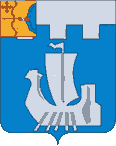 Информационный бюллетень органов местного    самоуправления Подосиновского районаот 21.03.2022 № 4 (488)утверждён решением Подосиновской районной Думы от 21.12.2007 № 30/100(в редакции от 30.08.2011 № 07/60)пгт ПодосиновецПОДОСИНОВСКАЯ РАЙОННАЯ ДУМАШЕСТОГО СОЗЫВАРЕШЕНИЕот 11.03.2022 № 08/31  пгт ПодосиновецНа основании ст. 21, ст. 46 Устава Подосиновского муниципального района Кировской области  Подосиновская районная Дума РЕШИЛА:1. Внести  в  решение  Подосиновской районной Думы  от  17.12.2021 №06/23 «О бюджете Подосиновского района на 2022 год и на плановый период 2023 и 2024 годов» (далее – решение) следующие изменения и дополнения:1.1. Приложение 1 утвердить в новой редакции. Прилагается.1.2. Приложение 5 утвердить в новой редакции. Прилагается.	1.3. Приложение 6 утвердить в новой редакции. Прилагается.1.4. Приложение 7 утвердить в новой редакции. Прилагается.1.5. Приложение 8 утвердить в новой редакции. Прилагается.1.6. Приложение 9 утвердить в новой редакции. Прилагается.1.7. Приложение 10 утвердить в новой редакции. Прилагается.1.8. В подпункте 14.1 цифры «39467,3» заменить цифрами «32522,3».1.9. В подпункте 14.3 цифры «39467,3» заменить цифрами «32166,3» и дополнить абзацем:– на предоставление бюджетам поселений иных межбюджетных трансфертов на содержание и ремонт автомобильных дорог местного значения на 2022 год в сумме 356,0 тыс. рублей.1.10. Пункт 16 изложить в новой редакции:«16.  Утвердить в пределах общего объема расходов бюджета района, установленного настоящим решением, бюджетам поселений  межбюджетные трансферты в следующих объемах:16.1. Иные межбюджетные трансферты бюджетам поселений на осуществление части полномочий по решению вопросов местного значения на 2022 год в сумме 22228,3 тыс. рублей, на 2023 год в сумме 13100,0 тыс. рублей, на 2024 год в сумме 10000,0 тыс. рублей.Распределение иных межбюджетных трансфертов бюджетам поселений на осуществление части полномочий по решению вопросов местного значения осуществляется в соответствии с решением Подосиновской районной Думы от 29.11.2019 № 41/264 «Об утверждении Положения о межбюджетных отношениях в Подосиновском районе».16.2. Иные межбюджетные трансферты на содержание и ремонт автомобильных дорог местного значения на 2022 год в сумме 356,0 тыс. рублей.16.3. Утвердить распределение межбюджетных трансфертов бюджетам поселений, указанных в подпунктах 16.1, 16.2  настоящего решения:  на 2022 год согласно приложению 12 к настоящему решению;  на 2023 год и на 2024 год согласно приложению 21 к настоящему решению.».1.11. Приложение 12 утвердить в новой редакции. Прилагается.1.12. Абзац 1 пункта 19 изложить в новой редакции:«19. Установить верхний предел муниципального внутреннего долга Подосиновского района на 1 января 2023 года в сумме 7500,0 тыс. рублей, в том числе верхний предел долга по муниципальным гарантиям в сумме 0 тыс. рублей; на 1 января 2024 года в сумме 7500,0 тыс. рублей, в том числе верхний предел долга по муниципальным гарантиям в сумме 0 тыс. рублей; на 1 января 2025 года в сумме 7500,0 тыс. рублей, в том числе верхний предел долга по муниципальным гарантиям в сумме 0 тыс. рублей».2. Настоящее решение вступает в силу после его официального опубликования  в Информационном бюллетене органов местного самоуправления Подосиновского района.Основные характеристики бюджета Подосиновского района Кировской области на 2022 год и на плановый период 2023 и 2024 годовПЕРЕЧЕНЬпубличных нормативных обязательств,подлежащих исполнению за счет средств бюджета района,с указанием бюджетных ассигнований по ним на 2022 годПОДОСИНОВСКАЯ РАЙОННАЯ ДУМА ШЕСТОГО СОЗЫВАРЕШЕНИЕот 11.03.2022 № 08/32 пгт ПодосиновецВ соответствии со статьей 20 Положения о Контрольно-счетной комиссии муниципального образования Подосиновский муниципальный район Кировской области, утвержденного решением Подосиновской районной Думы Кировской области от 26.11.2021 № 04/19, Подосиновская районная Дума РЕШИЛА:     	1. Отчет о деятельности Контрольно-счетной комиссии муниципального образования Подосиновский муниципальный район Кировской области за 2021 год принять к сведению. Прилагается.	2. Настоящее решение опубликовать в Информационном бюллетене органов местного самоуправления Подосиновского района. КОНТРОЛЬНО-СЧЕТНАЯ КОМИССИЯМУНИЦИПАЛЬНОГО ОБРАЗОВАНИЯ                                ПОДОСИНОВСКИЙ МУНИЦИПАЛЬНЫЙ РАЙОН                              КИРОВСКОЙ ОБЛАСТИул. Советская, 77, п. Подосиновец, Кировская обл., 613930, тел.: (83351) 2-16-01_____________________________________________________________________________________ОТЧЕТ о деятельности Контрольно-счетной комиссии муниципального образования Подосиновский муниципальный район Кировской области за 2021 год 10.02.2022                                                                                                            № 1Настоящий отчет подготовлен в соответствии со статьей 19 Федерального закона от 07.02.2011 № 6-ФЗ «Об общих принципах организации и деятельности контрольно-счетных органов субъектов Российской Федерации и муниципальных образований», статьей 20 Положения о Контрольно-счетной комиссии муниципального образования Подосиновский муниципальный район Кировской области, утвержденного решением Подосиновской районной Думы Кировской области от 26.11.2021 № 04/19.В отчете отражена информация об основных направлениях и результатах деятельности Контрольно-счетной комиссии муниципального образования Подосиновский муниципальный район Кировской области за 2021 год.Являясь постоянно действующим органом внешнего муниципального финансового контроля, контрольно-счетная комиссия района в своей деятельности основывается на принципах законности, объективности, эффективности, независимости, открытости и гласности. Основные итоги деятельностиконтрольно-счетной комиссии районаДеятельность контрольно-счетной комиссии района в отчетном периоде осуществлялась на основании плана работы контрольно-счетной комиссии Подосиновского района на 2021 год, утвержденного распоряжением председателя контрольно-счетной комиссии муниципального образования Подосиновский муниципальный район Кировской области от 21.12.2020 № 09. По итогам работы план выполнен в полном объеме и в установленные сроки.При планировании деятельности контрольно-счетной комиссии района на 2021 год были учтены совместные мероприятия, предложенные Контрольно-счетной палатой Кировской области.	Полномочия по финансовому контролю реализованы в форме контрольных и экспертно-аналитических мероприятий, которые преследуют цели как выявления и устранения, так и предупреждения нарушений и недостатков финансово-бюджетной дисциплины, а также обеспечения исполнения требований законодательства в процессе использования муниципальной собственности.	Контрольно-счетной комиссией района обеспечен внешний муниципальный финансовый контроль за формированием и исполнением бюджета Подосиновского района, а также бюджетов поселений района. Контролем охвачены все этапы бюджетного процесса: от формирования бюджетов до утверждения отчетов об исполнении бюджета.В течение прошедшего года проведено 15 контрольных и 34 экспертно-аналитических мероприятий, в том числе подготовлено 15 экспертиз нормативных правовых актов. Проверено 35 объектов.В ходе контрольных мероприятий проверено расходование бюджетных средств на общую сумму 457,7 млн. руб.При осуществлении внешнего муниципального финансового контроля выявлено 166 нарушений и недостатков на сумму 10560,2 тыс. руб., в том числе:- при формировании и исполнении бюджетов – 63 (на сумму 7139,4 тыс.руб.); - при ведении бухгалтерского учета – 31; - в сфере имущества – 1; - при осуществлении государственных закупок – 67 (на сумму 2212,4 тыс.руб.);- неэффективное использование бюджетных средств – 4 (на сумму 730,7 тыс. руб.).В адрес проверяемых органов и учреждений в 2021 году внесено 5 представлений для принятия мер по устранению выявленных нарушений и недостатков. По результатам внесенных представлений объектами контроля реализовано 52 предложения. Результаты контрольной деятельности	В 2021 году контрольно-счетной комиссией района проведено 15 контрольных мероприятий.В ходе контрольных мероприятий проверено 15 учреждений и организаций. По результатам контрольных мероприятий выявлено 146 нарушений. Направлено  5  представлений. По итогам года исполнено и снято с контроля 5 представлений, или 100,0 %.Внешняя проверка бюджетной отчетности главных администраторов бюджетных средств за 2020 год 	По результатам внешней проверки бюджетной отчетности главных администраторов бюджетных средств (администрация Подосиновского района, финансовое управление, управление образования, Подосиновская районная Дума) установлено.Бюджетная отчетность за 2020 год сформирована в полном объеме, достоверно отражает финансовое положение учреждений на 01.01.2021 и результаты финансовой деятельности за период с 01.01.2020 по 31.12.2020, соответствует структуре и бюджетной классификации, которые применялись при утверждении решения о бюджете.Бюджетная отчетность по Подосиновской районной Думе представлена в финансовое управление Подосиновского района с нарушением установленного срока.При проверке контрольных соотношений между показателями форм бюджетной отчетности несоответствия показателей не установлено.При проведении внешней проверки бюджетной отчетности установлены нарушения Инструкции о порядке составления и представления годовой, квартальной и месячной отчетности об исполнении бюджетов бюджетной системы Российской Федерации, утвержденной Приказом Министерства финансов Российской Федерации от 28.12.2010 №191н (далее Инструкция № 191н):1. В нарушение пункта 152 Инструкции № 191н в пояснительной записке (ф. 0503160):- в раздел 1 не включены сведения о передаче полномочий по ведению бухгалтерского учета МКУ «ЦБА Подосиновского района» (по администрации района), МКУ ЦБУО Подосиновского района (по управлению образования) на основании договора с указанием реквизитов; информация об исполнителе (ФИО, должность) централизованной бухгалтерии, составившем бухгалтерскую отчетность;- в разделе 2 отсутствует информация о техническом состоянии, эффективности использования, обеспеченности субъекта бюджетной отчетности и его структурных подразделений основными фондами (соответствия величины, состава и технического уровня фондов реальной потребности в них) (администрация района). 2. В нарушение пунктов 8 и 152 Инструкции № 191н в раздел 5 пояснительной записки (ф. 0503160) не включена информация о формах бюджетной отчетности (ф. 0503184, ф. 0503230), не имеющих числового значения и не включенных в состав бюджетной отчетности (по всем главным администраторам).	 По результатам проведенной внешней проверки годовая бюджетная отчетность главных администраторов бюджетных средств признана достоверной.Внешняя проверка годовых отчетов об исполнении бюджетов поселений за 2020 годНа основании заключенных Соглашений о передаче контрольно-счетной комиссии муниципального образования Подосиновский муниципальный район Кировской области полномочий контрольно-счетного органа поселений по осуществлению внешнего муниципального финансового контроля контрольно-счетной комиссией района проведена внешняя проверка годовых отчетов об исполнении бюджетов поселений за 2020 год. Внешняя проверка бюджетной отчетности за 2020 год проведена в соответствии с требованиями Бюджетного кодекса Российской Федерации и иных муниципальных нормативных правовых актов в 3 городских и 3 сельских поселениях района.Целями внешней проверки годовых отчетов об исполнении бюджетов поселений являлись: установление законности, степени полноты и достоверности представленной бюджетной отчетности, соответствия порядка ведения бюджетного учета законодательству Российской Федерации, соответствия фактического исполнения бюджета его плановым назначениям, установленным решением представительного органа поселения, сводной бюджетной росписи бюджета поселения, оценка эффективности и результативности использования в отчетном году бюджетных средств.	Годовые отчеты для проведения внешней проверки представлены с соблюдением сроков, установленных ст. 264.4 Бюджетного Кодекса Российской Федерации. Контрольно-счетной комиссией района определена полнота и достоверность данных годовой бюджетной отчетности, соответствие по структуре и заполнению (содержанию) требованиям Инструкции № 191н.	При проведении внешней проверки бюджетной отчетности установлены аналогичные нарушения Инструкции № 191-н:	1. В нарушение пункта 152 Инструкции № 191н в пояснительной записке (ф. 0503160) в разделе 2 отсутствует информация о техническом состоянии, эффективности использования, обеспеченности субъекта бюджетной отчетности и его структурных подразделений основными фондами (соответствия величины, состава и технического уровня фондов реальной потребности в них (во всех администрациях поселений); в разделе 4 не указана информация о причинах увеличения кредиторской задолженности по состоянию на отчетную дату в сравнении с данными за аналогичный отчетный период прошлого финансового года (в Администрации Яхреньгского сельского поселения).	2. В нарушение пунктов 8 и 152 Инструкции № 191н в раздел 5 пояснительной записки (ф. 0503160) не включена информация о формах бюджетной отчетности не имеющих числового значения и не включенных в состав бюджетной отчетности (во всех администрациях поселений).	Контрольно-счетная комиссия района отмечает, что в целях недопущения нарушений при составлении годовой бюджетной отчетности необходимо принять к сведению замечания и выявленные недостатки и нарушения, указанные в актах по результатам контрольного мероприятия «Внешняя проверка годовой бюджетной отчетности за 2020 год главных администраторов доходов бюджетов поселений». Отчеты об исполнении бюджетов поселений района в целом соответствуют требованиям Бюджетного кодекса Российской Федерации и утвержденному порядку составления и предоставления годовой, квартальной и месячной отчетности об исполнении бюджетов бюджетной системы Российской Федерации. Недостатки по составлению и представлению бюджетной отчетности не повлияли на характеристики и показатели годовых отчетов об исполнении бюджетов поселений за 2020 год. Фактов недостоверности данных годовых отчетов об исполнении бюджетов поселений за отчетный финансовый год не установлено. Результаты внешней проверки за 2020 год свидетельствуют о достоверности основных показателей отчетности.Проверка законности и эффективности использования бюджетных средств на реализацию мероприятий по формированию современной городской среды в Демьяновском городском поселении за 2020 годВ соответствии с планом работы на 2021 год контрольно-счетной комиссией проведено контрольное мероприятие «Проверка законности и эффективности использования бюджетных средств на реализацию мероприятий по формированию современной городской среды в Демьяновском городском поселении за 2020 год».   По результатам проверки выявлены следующие нарушения и недостатки.Установлено нарушение п.п. в) п. 4.3.9. Соглашения в части несоблюдения срока предоставления в министерство положительного результата проверки достоверности определения сметной стоимости до 1 февраля текущего года.В нарушении пункта 7 Порядка разработки, обсуждения с заинтересованными лицами и утверждения дизайн-проектов благоустройства дворовых и общественных территорий, включаемых в муниципальную программу  формирования современной городской среды на территории  Демьяновского городского поселения Подосиновского района Кировской области на 2018-2022 годы, утвержденного Постановлением Администрации Демьяновского городского поселения от 15.12.2017 № 129, не соблюден срок утверждения дизайн-проектов 2020 года общественной комиссией (до 01 ноября году предшествующему реализации мероприятий Программы).В нарушение п. 4 ч. 1 ст. 93 Федерального закона от 05.04.2013 № 44-ФЗ «О контрактной системе в сфере закупок товаров, работ, услуг для обеспечения государственных и муниципальных нужд» годовой объем закупок, которые заказчик вправе осуществить на основании этого пункта, превышает два миллиона рублей и десять процентов совокупного годового объема закупок заказчика.Несвоевременное выполнение договорных обязательств в части соблюдения сроков оплаты выполненных работ. В нарушение п. 2 ст. 103 Федерального закона от 05.04.2013 № 44-ФЗ «О контрактной системе в сфере закупок товаров, работ, услуг для обеспечения государственных и муниципальных нужд» несвоевременно размещен в реестре контрактов документ о приемке выполненных работ по муниципальному контракту № 0340200003320002080 на «выполнение работ по установке игрового и спортивного оборудования на дворовой территории по адресу: 613911, Кировская область, Подосиновский район, пгт Демьяново, ул. Боровая, д. 21» от 30.03.2020 на сумму 218412,00 руб., заключенному с  Обществом с ограниченной ответственностью «Авен-Север». По результатам контрольного мероприятия в адрес главы поселения направлены акт и представление об устранении выявленных нарушений и недостатков. Представление рассмотрено, приняты меры по устранению и недопущению возникновения аналогичных нарушений и недостатков в будущем.Проверка формирования и использования бюджетных ассигнований дорожного фонда муниципальных образований     Подосиновского района Кировской  области	В 2021 году контрольно-счетной комиссией района проведена  проверка    формирования    и    использования    бюджетных    ассигнований дорожного фонда в Администрациях Демьяновского городского, Пушемского и Утмановского сельских поселениях за 2019-2020 годы, по результатам которой выявлены следующие нарушения и недостатки.Нормативно-правовая база, регулирующая дорожную деятельность в отношении автомобильных дорог общего пользования  местного значения в поселениях, сформирована не в полном объеме. В нарушение Федерального закона от 08.11.2007 № 257-ФЗ «Об автомобильных дорогах и о дорожной деятельности в Российской Федерации и о внесении изменений в отдельные законодательные акты Российской Федерации» не утверждены:- нормативы финансовых затрат на капитальный ремонт, ремонт, содержание  автомобильных дорог местного значения и правила расчета размера ассигнований местного бюджета на указанные цели (администрациями поселений);- нормативный правовой акт по определению размера вреда, причиняемого тяжеловесными транспортными средствами при движении по автомобильным дорогам местного значения (Администрациями Демьяновского городского и Утмановского сельского поселениями); - порядок содержания и ремонта автомобильных дорог местного значения (Администрациями Демьяновского городского и Утмановского сельского поселениями); - не установлены стоимость и перечень услуг по присоединению объектов дорожного сервиса к автомобильным дорогам общего пользования местного значения (администрациями поселений);	- не установлен порядок осуществления муниципального контроля за обеспечением сохранности автомобильных дорог местного значения (Администрацией Демьяновского городского поселения);	- не утвержден порядок проведения оценки технического состояния автомобильных дорог общего пользования местного значения. (Администрацией Демьяновского городского поселения).Проверкой установлено противоречие между нормативными правовыми актами, регламентирующими порядок формирования и использования дорожного фонда поселения.Отмечается финансирование за счет средств дорожного фонда других расходных обязательств муниципальных образований, не связанных с ремонтом и содержанием дорог. Всего отвлечено средств дорожного фонда в 2019 году – 147,0 тыс. руб. (в том числе Администрацией Демьяновского городского поселения – 41,9 тыс. руб., Утмановского сельского поселения – 43,1 тыс. руб., Пушемского сельского поселения – 62,0 тыс. руб.), в 2020 году – 32,4 тыс. руб. (Администрацией Демьяновского городского поселения).Администрацией Демьяновского городского поселения в нарушение п.2 ст. 103 Федерального закона от 05.04.2013 № 44-ФЗ «О контрактной системе в сфере закупок товаров, работ, услуг для обеспечения государственных и муниципальных нужд» в реестре контрактов не размещены документы о приемке выполненных работ по четырем закупкам.В нарушение п. 13.1 ст. 34 Федерального закона от 05.04.2013 №44-ФЗ «О контрактной системе в сфере закупок товаров, работ, услуг для обеспечения государственных и муниципальных нужд» не соблюден срок оплаты выполненных работ Администрацией Демьяновского городского поселения по 37 муниципальным контрактам, договорам, заключенным в 2018-2020 годах, Администрацией Пушемского сельского поселения – по 4 контрактам, заключенным в 2019-2020 годах.По итогам проведения контрольного мероприятия в адрес глав поселений направлены представления для принятия мер по устранению выявленных нарушений и недостатков.Проверка законности и эффективности использования недвижимого имущества казны, а также недвижимого имущества, переданного в муниципальные учреждения и предприятия, одним из видов деятельности которых является управление муниципальным имуществом (при наличии таких учреждений или предприятий)	В 2021 году в соответствии с планом работы проводилась проверка законности и эффективности использования недвижимого имущества казны, а также недвижимого имущества, переданного в муниципальные учреждения и предприятия, одним из видов деятельности которых является управление муниципальным имуществом (при наличии таких учреждений или предприятий) в Администрации Подосиновского района.По результатам проверки было выявлено следующее.Установлено несоответствие нормативных правовых актов нормам федерального законодательства:1. В Положении о порядке предоставления в аренду муниципального имущества муниципального образования Подосиновский  муниципальный  район Кировской области, утвержденного Решением Подосиновской районной Думы от 19.12.2008 № 43/98, абзацы 6 и 12 пункта в) статьи 3.1 не соответствуют пунктам 6 и 12 части 1 статьи 17.1. Федерального закона от  26.07.2006 №135-ФЗ «О защите конкуренции».2. Порядок и условия приватизации муниципального имущества муниципального образования Подосиновский муниципальный район (далее – Порядок), утвержденный Решением Подосиновской районной Думы от 10.10.2006 № 15/79, не приведен в соответствие с Федеральным законом от 21.12.2001 №178-ФЗ «О приватизации государственного и муниципального имущества» (с изменениями). Отсутствуют дополнительные пункты в п. 4.1., п. 4.2. Порядка в соответствии с введенными Федеральным законом от 01.07.2021 № 273-ФЗ п. 14.1 статьи 18 (п. 14.1. Цена государственного или муниципального имущества, установленная по результатам проведения аукциона, не может быть оспорена отдельно от результатов аукциона, п. 13.1 статьи 20), п. 13.1 статьи 20 (13.1. Цена государственного или муниципального имущества, установленная по результатам проведения конкурса, не может быть оспорена отдельно от результатов конкурса).Имеются случаи нарушения сроков уплаты арендных платежей в соответствии с пунктами договоров аренды, пени не начислены. За период 2019 года – 1 полугодие 2021 года Администрацией района произведены неэффективные расходы на содержание и обслуживание неиспользуемого имущества казны из бюджета муниципального района в общей сумме 730,7 тыс. руб.По результатам рассмотрения представления об устранении нарушений и недостатков, нормативные правовые акты приведены в соответствие, по взысканию задолженности по арендным платежам проводится работа с арендаторами, вопрос по неэффективным расходам на содержание и обслуживание неиспользуемого имущества казны из бюджета муниципального района находится на контроле.Результаты экспертно-аналитической деятельностиВ соответствии с требованиями Бюджетного кодекса Российской Федерации, Положения о бюджетном процессе в Подосиновском районе в 2021 году контрольно-счетной комиссией района осуществлялся  предварительный, текущий и последующий контроль за исполнением бюджета Подосиновского района и бюджетов поселений.	В рамках экспертно-аналитической деятельности за 2021 год всего проведено 34 экспертно-аналитических мероприятий, в том числе:	- 15 экспертиз нормативных правовых актов органов местного самоуправления Подосиновского района и поселений района,	- 19 экспертно-аналитических мероприятий.В рамках предварительного контроля проведена экспертиза проектов решений, касающихся формирования бюджета района и бюджетов поселений, подготовлено 7 заключений на проекты решений о бюджете на 2022 год и на плановый период 2023 и 2024 годов.По результатам экспертизы проекта решения «О бюджете Подосиновского района на 2022 год и на плановый период 2023 и 2024 годов»  установлено, что при формировании бюджета соблюдены требования Бюджетного Кодекса Российской Федерации относительно предельного объема муниципального долга и предельного объема расходов на его обслуживание.Формирование основных параметров бюджета района на планируемый период осуществлялось в соответствии с прогнозом социально-экономического развития района, основными направлениями бюджетной и налоговой политики Подосиновского района, муниципальными программами. В заключении контрольно-счетной комиссией района отмечено, что общий объем доходов бюджета района на 2022 год прогнозируется на 2,2 % выше ожидаемой оценки 2021 года. При этом налоговые и неналоговые доходы (собственные доходы) в 2022 году по сравнению с оценкой 2021 года увеличиваются на 5,2 %, безвозмездные поступления уменьшаются на 1,2 %. В структуре доходов на 2022 год основной объем составляют безвозмездные поступления (72,0 %). Расходы бюджета района на 2022 год запланированы на 1,7 % больше по сравнению с ожидаемой оценкой 2021 года. Бюджет района на 2022 год спрогнозирован с дефицитом в сумме 450,0 тыс. руб. Проект бюджета района сформирован в программной структуре расходов на основе 12 муниципальных программ. 	 Проведена экспертиза проектов решений поселений о бюджете на 2022 год и на плановый период 2023 и 2024 годов, в ходе которой дана оценка обоснованности показателей бюджета по доходам, расходам и дефициту.В заключении по результатам экспертизы указано на нарушение требований Бюджетного кодекса Российской Федерации, Положения о бюджетном процессе Администрацией Подосиновского городского поселения в части срока предоставления проекта решения, а также документов и материалов в контрольно-счетную комиссию района. В структуре доходов бюджетов поселений основной объем составляют безвозмездные поступления в Демьяновском городском поселении – 78,8 %, Пинюгском городском поселении – 67,4 %, Утмановском сельском поселении – 82,9 %, Пушемском сельском поселении – 83,1 %, собственные доходы в Подосиновском городском поселении – 62,5 %.	В заключениях по Администрации Демьяновского и Пинюгского городских поселений отмечается нарушение принципов бюджетной системы Российской Федерации в части адресности и целевого характера бюджетных средств -  ст.38 Бюджетного кодекса Российской Федерации и ст.21 п.4 Бюджетного кодекса Российской Федерации в части формирования целевых статей расходов бюджета в соответствии с муниципальными программами. В нарушение ст. 921 Бюджетного кодекса Российской Федерации планируемый дефицит бюджетов поселений на 2022-2024 годы превышает установленный  предел в размере 10,0 %.В отчетном периоде, в рамках текущего контроля за формированием и исполнением бюджета, контрольно-счетной комиссией района подготовлено 7 заключений на проекты решений о внесении изменений на 2021 год и плановый период 2022 и 2023 годов в бюджет района и 1 заключение в бюджет Подосиновского городского поселения.В заключениях дана оценка обоснованности предложений по корректировке бюджетных показателей по отдельным видам доходов, исходя из сложившихся объемов поступлений. Вносимые изменения в расходную часть бюджета, в основном, обусловлены обеспечением расходов по первоочередным направлениям, в том числе, на повышение заработной платы и погашение кредиторской задолженности, уточнением расходов по безвозмездным поступлениям и обеспечением соответствующего софинансирования за счет средств бюджета, перераспределением ассигнований по предложениям главных распорядителей средств бюджета.В рамках последующего контроля за исполнением бюджета в  соответствии с требованиями статьи 264.4 Бюджетного кодекса Российской Федерации по результатам внешней проверки годового отчета об исполнении бюджета района, включая проверки годовой бюджетной отчетности главных распорядителей средств местного бюджета, подготовлено заключение на отчет об исполнении  бюджета Подосиновского района за 2020 год. В заключении на годовой отчет об исполнении бюджета муниципального района за 2020 год отмечено, что основные характеристики бюджета района в течение года корректировались 7 раз. В результате уточненные плановые назначения доходов бюджета района по сравнению с первоначально утвержденными показателями были увеличены на 28038,2 тыс. руб., или на 8,4 %; расходов – на 25119,0 тыс. руб., или на 7,5 %; профицит спланирован на уровне 2819,2 тыс. руб.Первоначальный прогноз по доходам района исполнен на 107,7 %, по расходам на 105,3 %. По итогам отчетного года расходная часть исполнена в объеме 352898,2 тыс. руб. или на 98,0 % к уточненным бюджетным назначениям.В общем объеме расходов основную долю занимали расходы на образование 45,1 %. Значительный удельный вес в объеме произведенных расходов занимают расходы на национальную экономику – 15,6 %, общегосударственные вопросы – 12,8 %.Объем неиспользованных ассигнований в 2020 году составил 7303,6 тыс. руб. (в 2019 году – 6229,7 тыс. руб.).Бюджет района за 2020 год исполнен с профицитом в объеме 7922,6 тыс. руб.По итогам 2020 года муниципальный долг составил 9000,0 тыс. руб., что на 47,1 % (на 8000,0 тыс. руб.) меньше аналогичного показателя 2019 года. Расходы на обслуживание муниципального долга составили 961,4 тыс. руб. или на 9,1 % меньше, чем в 2019 году.В отчетном году, как и предыдущие годы, контрольно-счетной комиссией района осуществлялись полномочия по внешнему муниципальному финансовому контролю, переданные поселениями, в соответствии с заключенными соглашениями. В целях выполнения установленных полномочий в 2021 году подготовлены заключения на отчеты об исполнении бюджетов поселений за 2020 год. При подготовке заключений использовались результаты внешних проверок годовых отчетов об исполнении бюджетов поселений.Контрольно-счетной комиссией района проведен анализ исполнения показателей доходной и расходной частей бюджетов поселений района за 2020 год, соблюдения бюджетного законодательства при осуществлении бюджетного процесса в поселениях, использование средств резервного и дорожного фондов.Подготовленные заключения на отчеты об исполнении бюджетов поселений за 2020 год были в установленном порядке направлены в представительные органы поселений. Отчеты соответствуют требованиям бюджетного законодательства и были  рекомендованы к утверждению.		В течение отчетного периода контрольно-счетной комиссией района проводилась оценка исполнения бюджета района за 6 и 9 месяцев 2021 года.  Особое внимание уделялось вопросам соблюдения бюджетного законодательства, динамике исполнения бюджета района, состоянию муниципального долга и расходов на его обслуживание. Отмечается  уменьшение расходов на обслуживание муниципального долга к показателям аналогичного периода и о снижении муниципального долга по сравнению с началом года. В рамках текущего анализа исполнения бюджета района контрольно-счетной комиссией района проводился мониторинг реализации муниципальных программ, отмечены факты низкого освоения бюджетных ассигнований по отдельным программам, а также в разрезе главных распорядителей бюджетных средств.		Проведен анализ исполнения бюджетов поселений за 6 и 9 месяцев 2021 года. Контрольно-счетной комиссией района проанализировано исполнение доходной и расходной части бюджетов, отмечено низкое исполнение расходов по отдельным муниципальным программам.  В отчетном году в рамках совместных мероприятий с Контрольно-счетной палатой Кировской области проводилось экспертно-аналитическое мероприятие «Мониторинг реализации   регионального   проекта   «Формирование  комфортной  городской  среды  на  территории  Кировской  области» и полноты устранения нарушений, выявленных предыдущей проверкой». Мониторинг проводился по итогам 2020 года.Мероприятие проводилось в Администрациях Подосиновского и Демьяновского городских поселениях. Выявленные нарушения и недостатки отмечались по результатам мониторинга по итогам II и III квартала 2020 года в отчете за 2020 год. Взаимодействие с правоохранительными органами Подосиновского районаВ рамках заключенных Соглашений о взаимодействии и сотрудничестве осуществляется взаимодействие с правоохранительными органами Подосиновского района.С  прокуратурой Подосиновского района ежегодно планируется проведение совместных мероприятий. Взаимодействие с ОП «Подосиновское» МО МВД России «Лузский» осуществляется в форме обмена информацией о проводимых мероприятиях.Информационная работаВ целях обеспечения доступа к информации о деятельности контрольно-счетной комиссии района в отчетном периоде на официальном сайте Администрации Подосиновского района Кировской области, в средствах массовой информации были размещены материалы о проведенных контрольных и экспертно-аналитических мероприятиях. Всего было размещено 58 информационных материалов. Также, на официальном сайте в 2021 году размещен отчет о работе контрольно-счетной комиссии района за 2020 год и план работы на 2021 год.На протяжении 2021 года проводилась работа по внесение результатов контрольных и экспертно-аналитических мероприятий в информационную систему учета результатов деятельности «Находка-КСО».Приоритетные направления деятельности контрольно-счетной комиссии района в 2022 годуВ соответствии с планом работы контрольно-счетной комиссии района на 2022 год, утвержденным распоряжением председателя контрольно-счетной комиссии муниципального образования Подосиновский муниципальный район Кировской области от 20.12.2021 № 02, в 2022 году контрольно-счетная комиссия района планирует провести, следующие контрольные мероприятия:  - Проверка законности и эффективности использования бюджетных средств на реализацию мероприятий по формированию современной городской среды в Демьяновском городском поселении за 2021 год,- Проверка законности и эффективности использования бюджетных средств, направленных в 2020-2021 годах и истекшем периоде 2022 года на реализацию государственной программы Кировской области «Развитие физической культуры и спорта» (совместно с КСП Кировской области),- Проверка законности и эффективности использования средств межбюджетных трансфертов из областного бюджета местным бюджетам, направленных на осуществление дорожной деятельности в отношении автомобильных дорог общего пользования местного значения (за исключением межбюджетных трансфертов на проведение мероприятий в рамках национального проекта «Безопасные и качественные автомобильные дороги») за 2021 год и истекший период 2022 года, формирования и использования бюджетных ассигнований дорожных фондов муниципальных образований за 2018 – 2021 годы и истекший период 2022 года (совместно с КСП Кировской области).Контрольно-счетная комиссия района в 2022 году в рамках реализации своих полномочий планирует охватить следующие направления деятельности:
	- мониторинг реализации региональных (национальных) проектов,- осуществление контрольной и аналитической деятельности по
предупреждению, выявлению и пресечению нарушений обязательных требований бюджетного законодательства,- проведение экспертизы проектов муниципальных правовых актов в части, касающейся расходных обязательств Подосиновского района, экспертиза проектов муниципальных правовых актов, приводящих к изменению доходов местного бюджета, а также муниципальных программ (проектов муниципальных программ).В 2022 году будет продолжена работа по обеспечению эффективности внешнего муниципального финансового контроля, предполагающего не только критичное осмысление бюджетных процессов, но и совместную с органами местного самоуправления выработку мер и механизмов по повышению результативности использования бюджетных средств и муниципального имущества. Особое внимание будет уделено мерам, принимаемым объектами контроля по исполнению представлений.Председатель контрольно-счетной комиссии района    О.В. Клепиковская                                 ПОДОСИНОВСКАЯ РАЙОННАЯ ДУМАШЕСТОГО СОЗЫВАРЕШЕНИЕот 11.03.2022 № 08/33пгт ПодосиновецВ соответствии с Федеральным законом от 06.10.2003 № 131-ФЗ «Об общих принципах организации местного самоуправления в Российской Федерации», Федеральным законом от 07.02.2011 № 6-ФЗ «Об общих принципах организации и деятельности контрольно-счетных органов субъектов Российской Федерации и муниципальных образований», Законом Кировской области от 20.12.2021 № 23-ЗО «О материальном и социальном обеспечении должностных лиц контрольно-счетных органов муниципальных образований Кировской области», постановлением Правительства Кировской области от 12.04.2011 № 98/120 «О расходах на оплату труда депутатов, выборных должностных лиц местного самоуправления, осуществляющих свои полномочия на постоянной основе, должностных лиц контрольно-счетных органов, муниципальных служащих, учитываемых при установлении нормативов формирования расходов на содержание органов местного самоуправления муниципальных образований Кировской области», Подосиновская районная Дума РЕШИЛА:1. Утвердить Положение об оплате труда председателя Контрольно-счетной комиссии муниципального образования Подосиновский муниципальный район Кировской области согласно приложению.	2. Настоящее решение вступает в силу со дня его официального опубликования в Информационном бюллетене органов местного самоуправления Подосиновского района и распространяется на правоотношения, возникшие с 01.01.2022.ПредседательПодосиновской районной Думы    Д.В. КопосовГлава Подосиновского района    С.П. СиницынПОЛОЖЕНИЕоб оплате труда председателя Контрольно-счетной комиссии муниципального образования Подосиновский муниципальный район Кировской областиОбщие положения1.1. Настоящее Положение об оплате труда председателя Контрольно-счетной комиссии муниципального образования Подосиновский муниципальный район Кировской области (далее – Положение) разработано в соответствии с Законом Кировской области от 20.12.2021 № 23-ЗО «О материальном и социальном обеспечении должностных лиц контрольно-счетных органов муниципальных образований Кировской области», постановлением Правительства Кировской области от 12.04.2011 № 98/120 «О расходах на оплату труда депутатов, выборных должностных лиц местного самоуправления, осуществляющих свои полномочия на постоянной основе, должностных лиц контрольно-счетных органов, муниципальных служащих, учитываемых при установлении нормативов формирования расходов на содержание органов местного самоуправления муниципальных образований Кировской области» и определяет размеры и условия оплаты труда председателя  Контрольно-счетной комиссии муниципального образования Подосиновский муниципальный район Кировской области (далее – председателя).1.2. Оплата труда председателя производится в виде ежемесячного денежного содержания, состоящего из денежного вознаграждения, включающего в себя должностной оклад и ежемесячное денежное поощрение, и дополнительных выплат.1.3. К дополнительным выплатам относятся:1.3.1. Премия по результатам работы.1.3.2. Ежемесячная процентная надбавка за работу со сведениями, составляющими государственную тайну, в размере и порядке, определенных законодательством Российской Федерации.1.3.3. Единовременная выплата при предоставлении ежегодного оплачиваемого отпуска в размере двух должностных окладов.1.3.4. Материальная помощь в размере двух должностных окладов.1.4. Финансирование расходов на выплату денежного содержания осуществляется за счет средств бюджета района.	1.5. Денежное содержание выплачивается в соответствии со статьей 136 Трудового кодекса Российской Федерации не реже чем каждые полмесяца. Сроки выплаты денежного содержания определяются правилами внутреннего трудового распорядка, действующими в контрольно-счетной комиссии района.2. Порядок установления и выплаты должностного оклада2.1. Размер должностного оклада председателя определяется в зависимости от численности населения, проживающего на территории муниципального образования, в соответствии с приложением к Положению. 2.2. Размер должностного оклада председателя увеличивается (индексируется) в соответствии с нормативными правовыми актами Губернатора Кировской области.При увеличении (индексации) индексации должностного оклада председателя его размер подлежит округлению до целого рубля в сторону увеличения.3. Порядок выплаты ежемесячного денежного поощрения3.1. Размер ежемесячного денежного поощрения председателя составляет 4 должностных окладов.3.2. Ежемесячное денежное поощрение выплачивается ежемесячно пропорционально отработанному времени.4. Порядок выплаты ежемесячной премии по результатам работы4.1. Председателю устанавливается ежемесячная премия по результатам работы (далее – премия) в размере одного должностного оклада за фактически отработанное время за счет и в пределах установленного фонда оплаты труда.4.2. Премия выплачивается при выполнении председателем возложенных на него должностных обязанностей, в том числе за выполнение следующих показателей: 4.3. Решение о выплате и размере премии принимается председателем Подосиновской районной Думы и оформляется распоряжением председателя Подосиновской районной Думы, которое  направляется в Муниципальное казенное учреждение «Централизованная бухгалтерия Администрации Подосиновского района». Данное распоряжение является основанием для начисления установленной суммы премии.4.4. При условии соблюдения норматива формирования расходов на содержание органов местного самоуправления района председателю может выплачиваться премия в виде единовременной денежной выплаты в следующих случаях:4.4.1. в связи с профессиональными праздниками;4.4.2. по итогам работы за определенный период (месяц, квартал, год);4.4.3. в связи с юбилейными датами (50, 55, 60, 65 лет со дня рождения);4.4.4. в других случаях.4.5. Предложения по премированию председателя могут вноситься в Подосиновскую районную Думу органами исполнительной власти области.4.6. Отчетным периодом для выплаты премии является месяц. Распоряжение председателя Подосиновской районной Думы о выплате премии принимается не позднее 25 числа месяца, следующего за отчетным. 5. Порядок осуществления единовременной выплатыпри предоставлении ежегодного оплачиваемого отпуска5.1. По заявлению председателя при предоставлении ежегодного оплачиваемого отпуска ему выплачивается единовременная выплата при предоставлении ежегодного оплачиваемого отпуска в размере двух должностных окладов.5.2. Право на оказание единовременной выплаты при предоставлении ежегодного оплачиваемого отпуска возникает не ранее, чем право на предоставление ежегодного оплачиваемого отпуска.5.3. При определении суммы единовременной выплаты в расчет принимается должностной оклад председателя на момент издания распоряжения.5.4. При предоставлении ежегодного оплачиваемого отпуска по частям единовременная выплата выплачивается к одной из частей отпуска один раз в календарный год.5.5. В случае неиспользования в течение одного года права на отпуск единовременная выплата производится в конце года по заявлению председателя.5.6. Единовременная выплата не выплачивается председателю, находящемуся в отпуске по уходу за ребенком до достижения им возраста 3 лет, других отпусках без сохранения денежного содержания за полные календарные годы нахождения в отпусках.6. Порядок выплаты материальной помощи6.1. Председателю ежегодно на основании личного заявления выплачивается материальная помощь в размере двух должностных окладов.6.2. При определении суммы материальной помощи в расчет принимается должностной оклад, получаемый на момент обращения.6.3. Материальная помощь не выплачивается председателю, находящемуся в отпуске по уходу за ребенком до достижения им возраста 3 лет, других отпусках без сохранения денежного содержания за полные календарные годы нахождения в отпусках.6.4. Председателю, отработавшему неполный календарный год, выплата материальной помощи производится пропорционально числу отработанных месяцев в данном календарном году.6.5. При наличии экономии фонда оплаты труда председателю может быть оказана материальная помощь в размере до  одного  должностного оклада в следующих случаях:6.5.1. причиненного ущерба вследствие пожара, хищения имущества и других чрезвычайных обстоятельств;6.5.2. необходимости приобретения дорогостоящих лекарств или оплаты дорогостоящей операции;6.5.3. смерти близких родственников (родителей, супруги (супруга), детей);6.5.4. его  бракосочетания;6.5.5. рождение ребенка.7. Формирование фонда оплаты труда7.1. При формировании фонда оплаты труда председателя сверх суммы средств, направляемых на выплату должностных окладов, предусматриваются средства для выплаты  (в расчете на год):7.1.1. Ежемесячного денежного поощрения – в размере 48 должностных  окладов; 7.1.2. Ежемесячной премии по результатам работы – в размере 12 должностных окладов;7.1.3. Ежемесячной процентной надбавки к должностному окладу за работу со сведениями,  составляющими  государственную тайну, – в размере 1 должностного оклада;7.1.4. Единовременной выплаты при предоставлении ежегодного оплачиваемого отпуска и материальной помощи – в размере 4 должностных окладов.7.2. Фонд оплаты труда председателя формируется с учетом районного коэффициента в соответствии с законодательством Российской Федерации._______________Приложение к Положению об оплате труда председателя Контрольно-счетной комиссии муниципального образования Подосиновский муниципальный район Кировской областиРАЗМЕР ДОЛЖНОСТНОГО ОКЛАДА председателя Контрольно-счетной комиссии муниципального образования Подосиновский муниципальный район Кировской области____________ПОДОСИНОВСКАЯ РАЙОННАЯ ДУМАШЕСТОГО СОЗЫВАРЕШЕНИЕот 11.03.2022 № 08/34                                                                                                                                                                                                                                                    пгт ПодосиновецРуководствуясь постановлением Правительства Кировской области  от 12.04.2011 № 98/120 «О расходах на оплату труда депутатов, выборных должностных лиц местного самоуправления, осуществляющих свои полномочия на постоянной основе, должностных лиц контрольно-счетных органов, муниципальных служащих, учитываемых при установлении нормативов формирования расходов на содержание органов местного самоуправления муниципальных образований Кировской области» (с изменениями, внесенными постановлением Правительства Кировской области от 24.01.2022 № 9-П), Подосиновская районная Дума РЕШИЛА:           1. Внести в решение Подосиновской районной Думы от 01.02.2019 №30/188 «О  расходах на оплату труда» (с изменениями, внесенными решениями Подосиновской районной Думы от 31.10.2019 № 40/250, от 29.10.2021 № 03/13) (далее – решение) следующие изменения:1.1. В пункте 1 слова «и контрольно-счетной комиссии Подосиновского района» исключить.1.2. Пункт 2 признать утратившим силу.1.3. В заголовке Приложения № 1 к решению слова «и контрольно-счетной комиссии Подосиновского района» исключить.1.4. В пункте 2 Приложения № 1 к решению слова «и контрольно-счетной комиссии Подосиновского района» исключить.1.5. В подпункте 2.1. пункта 2 Приложения № 1 к решению слова «и контрольно-счетной комиссии Подосиновского района» исключить.1.6. В подпункте 5.1.1.1. подпункта 5.1.1. слова «42 должностных  оклада» заменить словами «48 должностных  окладов».1.7. Приложение № 1 к Положению о расходах на оплату труда изложить в новой редакции согласно приложению № 1.1.8. В заголовке Приложения № 2 к Положению о расходах на оплату труда слова «и контрольно-счетной комиссии Подосиновского района» исключить.1.9. В таблице Приложения № 2 к Положению о расходах на оплату труда строку «Председатель контрольно-счетной комиссии» исключить.2. Настоящее решение вступает в силу со дня его официального опубликования в Информационном бюллетене органов местного самоуправления Подосиновского района и распространяется на правоотношения, возникшие с 01.01.2022.Приложение № 1к решению Подосиновской районной Думы от 11.03.2022 № 08/34Размер должностного оклада главы Подосиновского района_____________ПОДОСИНОВСКАЯ РАЙОННАЯ ДУМАШЕСТОГО СОЗЫВАРЕШЕНИЕот 11.03.2022 № 08/35                                                                                                                                                                                                                                                 пгт Подосиновец	В соответствии с Федеральным законом от 07.02.2011 № 6-ФЗ «Об общих принципах организации и деятельности контрольно-счетных органов субъектов Российской Федерации и муниципальных образований», Законом Кировской области от 20.12.2021 № 23-ЗО «О материальном и социальном обеспечении должностных лиц контрольно-счетных органов муниципальных образований Кировской области» Подосиновская районная Дума РЕШИЛА:          1. Внести в решение Подосиновской районной Думы от 26.11.2021 №04/19 «Об утверждении Положения о Контрольно-счетной комиссии муниципального образования Подосиновский муниципальный район Кировской области» следующие изменения:	1.1. В Приложении № 1 к решению:	1.1.1. В пункте 8 статьи 1 после слова «внешнего» дополнить словом «муниципального».	1.1.2. В пункте 5 статьи 5 после слова «области» исключить слова «Российской Федерации».	1.1.3. В пункте 1 статьи 7 слова «работники аппарата» заменить словом «инспекторы».	1.1.4. В подпункте 10) статьи 14 слова «структуру и» исключить.	1.1.5. В подпункте 13) статьи 14 после слова «распоряжения» дополнить словами «и приказы».	1.1.6. В подпункте 9) пункта 1 статьи 15 исключить слова «, законодательством субъекта Российской Федерации».	1.1.7. В пункте 1 статьи 19 после слов «со Счетной палатой Российской Федерации,» дополнить словами «Контрольно-счетной палатой Кировской области, органами местного самоуправления Подосиновского района,».	1.1.8. Статью 19 дополнить подпунктом 2.1. следующего содержания: 	«2.1. Контрольно-счетная комиссия вправе планировать и проводить совместные контрольные и экспертно-аналитические мероприятия с Контрольно-счетной палатой Кировской области.».	1.1.9. Абзац 2 пункта 1 статьи 22 исключить.	1.1.10. Статью 22 дополнить подпунктами 1.1. - 1.5. следующего содержания: 	«1.1. Основные меры материального и социального обеспечения должностного лица Контрольно-счетной комиссии.	1.1.1. Должностному лицу Контрольно-счетной комиссии гарантируются:	1) денежное содержание (вознаграждение);	2) ежегодный оплачиваемый отпуск;	3) пенсионное обеспечение;	4) компенсация один раз в год стоимости путевки в санаторно-курортную организацию на территории Российской Федерации в размере, не превышающем 50 процентов размера его ежемесячного денежного содержания по замещаемой должности;	5) профессиональное развитие, в том числе получение дополнительного профессионального образования.	1.2. Денежное содержание (вознаграждение) должностного лица Контрольно-счетной комиссии.	1.2.1. Должностному лицу Контрольно-счетной комиссии гарантируется ежемесячное денежное содержание (вознаграждение).	1.2.2. В состав ежемесячного денежного содержания (вознаграждения) включаются денежное вознаграждение, состоящее из должностного оклада и ежемесячного денежного поощрения, и дополнительные выплаты.	1.2.3. К дополнительным выплатам относятся ежемесячная премия по результатам работы и иные дополнительные выплаты.	1.2.4. Размеры должностного оклада и ежемесячного денежного поощрения должностного лица Контрольно-счетной комиссии, порядок премирования, а также установления иных дополнительных выплат определяются решением Подосиновской районной Думы.	1.2.5. Размер должностного оклада должностного лица Контрольно-счетной комиссии подлежит индексации.	1.3. Отпуск должностного лица Контрольно-счетной комиссии.	1.3.1. Должностному лицу Контрольно-счетной комиссии предоставляется:	1) ежегодный основной оплачиваемый отпуск продолжительностью 31 календарный день;	2) ежегодный дополнительный оплачиваемый отпуск за ненормированный служебный день продолжительностью 12 календарных дней.	1.3.2. Ежегодный дополнительный оплачиваемый отпуск за ненормированный служебный день предоставляется сверх ежегодного основного оплачиваемого отпуска и суммируется с ним.	1.4. Пенсионное обеспечение должностного лица Контрольно-счетной комиссии.	1.4.1.  Лицам, замещавшим должности председателя, заместителя председателя и аудитора Контрольно-счетной комиссии (далее - должности), решением Подосиновской районной Думы в соответствии с Законом Кировской области от 20.12.2021 № 23-ЗО «О материальном и социальном обеспечении должностных лиц контрольно-счетных органов муниципальных образований Кировской области» устанавливается ежемесячная доплата к страховой пенсии, назначенной в соответствии с Федеральным законом от 28 декабря 2013 года №400-ФЗ «О страховых пенсиях» либо досрочно оформленной в соответствии с Законом Российской Федерации от 19 апреля 1991 года № 1032-1 «О занятости населения в Российской Федерации» (далее - доплата к пенсии).	1.4.2. Право на доплату к пенсии имеют лица, замещавшие должности не менее одного срока полномочий, установленного уставом района, и в этот период достигшие пенсионного возраста или потерявшие трудоспособность, освобожденные от замещаемой должности в связи с прекращением полномочий, за исключением случаев, предусмотренных подпунктом 1.4.7. настоящей статьи.	1.4.3.  Доплата к пенсии назначается в размере:	1) 10 процентов ежемесячного денежного содержания по замещаемой должности на день обращения лица за такой доплатой при замещении должности не менее одного срока полномочий;	2) 20 процентов ежемесячного денежного содержания по замещаемой должности на день обращения лица за такой доплатой при замещении должностей в течение двух и более сроков полномочий.	1.4.4.  Лицам, замещавшим должности не менее одного срока полномочий и имеющим стаж муниципальной службы 15 и более лет, размер доплаты к пенсии, определенный подпунктом 1) подпункта 1.4.3. настоящей статьи увеличивается на 1,5 процента ежемесячного денежного содержания за каждый полный год стажа муниципальной службы свыше 15 лет. При этом общая сумма доплаты к пенсии не может превышать 20 процентов ежемесячного денежного содержания по замещаемой должности на день обращения лица за такой доплатой.	1.4.5. Лицам, замещавшим должности не менее одного срока полномочий и имеющим дополнительно неполный срок полномочий, освобожденным от замещаемой должности по основаниям, определенным подпунктом 1.4.2. настоящей статьи, размер доплаты к пенсии, определенный подпунктом 1) подпункта 1.4.3. настоящей статьи, увеличивается на 2 процента за каждый полный год дополнительного срока полномочий. При этом общая сумма доплаты к пенсии не может превышать 20 процентов ежемесячного денежного содержания по замещаемой должности на день обращения лица за такой доплатой.	1.4.6. Право на доплату к пенсии в размере, определенном подпунктом 1) подпункта 1.4.3. настоящей статьи, имеют лица, замещавшие должность менее одного срока полномочий, установленного уставом муниципального образования, и досрочно прекратившие свои полномочия в случае:	1) преобразования муниципального образования, осуществляемого в соответствии с частями 3, 3.1-1, 3.2, 3.3, 4 - 6.2, 7 - 7.2 статьи 13 Федерального закона от 06.10.2003 № 131-ФЗ «Об общих принципах организации местного самоуправления в Российской Федерации»;	2) упразднения муниципального образования.	1.4.7. Право на доплату к пенсии не имеют лица, замещавшие должность и прекратившие исполнение своих полномочий по основаниям, предусмотренным пунктами 1, 3, 5, 8 части 5 статьи 8, а также в связи с выявлением обстоятельств, предусмотренных пунктами 1, 3, 4 части 4, частью 6 статьи 7 Федерального закона от 07.02.2011 № 6-ФЗ «Об общих принципах организации и деятельности контрольно-счетных органов субъектов Российской Федерации и муниципальных образований».	1.4.8. Доплата к пенсии не назначается лицам, замещавшим должности, которым:	1) в соответствии с законодательством Российской Федерации назначена пенсия за выслугу лет либо ежемесячное пожизненное содержание или установлено дополнительное пожизненное ежемесячное материальное обеспечение;	2) в соответствии с законодательством Кировской области назначена пенсия за выслугу лет или ежемесячная доплата к страховой пенсии;	3) в соответствии с решением Подосиновской районной Думы назначена пенсия за выслугу лет.	1.4.9. Порядок обращения за доплатой к пенсии, назначения, перерасчета и выплаты доплаты к пенсии устанавливается решением Подосиновской районной Думы.	1.4.10. Выплата доплаты к пенсии лицам, замещавшим должности, приостанавливается в период осуществления работы и (или) иной оплачиваемой деятельности. При последующем прекращении осуществления работы и (или) иной оплачиваемой деятельности выплата доплаты к пенсии возобновляется.	1.5. Финансирование расходов, связанных с предоставлением мер материального и социального обеспечения должностных лиц Контрольно-счетной комиссии, осуществляется за счет средств бюджета района.».	2. Настоящее решение вступает в силу со дня его официального опубликования в Информационном бюллетене органов местного самоуправления Подосиновского района и распространяется на правоотношения, возникшие с 01.01.2022.ПОДОСИНОВСКАЯ РАЙОННАЯ ДУМАШЕСТОГО СОЗЫВАРЕШЕНИЕот 11.03.2022 № 08/36 пгт ПодосиновецВ соответствии с решением Подосиновской районной Думы от 27.10.2017 № 14/91 «О передаче в областную собственность автомобильных дорог», распоряжением Министерства имущественных отношений Кировской области от 18.11.2021 № 1701, со статьей 21 Устава Подосиновского муниципального района Кировской области Подосиновская районная Дума РЕШИЛА:Внести в решение Подосиновской районной Думы от 11.05.2012 №14/129 «О Перечне автомобильных дорог общего пользования местного значения Подосиновского района Кировской области» (с изменениями, внесенными решением Подосиновской районной Думы от 09.12.2016 № 06/34) следующие изменения:Приложение «Перечень автомобильных дорог общего пользования местного значения Подосиновского района Кировской области» изложить в новой редакции согласно приложению.Решение Подосиновской районной Думы от 09.12.2016 № 06/34 «О внесении изменений в решение Подосиновской районной Думы от 11.05.2012 № 14/129» признать утратившим силу.Настоящее решение вступает в силу после его официального опубликования в Информационном бюллетене органов местного самоуправления Подосиновского районаРазместить настоящее решение в сети «Интернет» на официальном сайте Администрации Подосиновского района по адресу www.podosadm.ru.Председатель Подосиновской районной Думы    Д.В. Копосов                                                           Переченьавтомобильных дорог общего пользования местного значения Подосиновского района Кировской области__________ПОДОСИНОВСКАЯ РАЙОННАЯ ДУМАШЕСТОГО СОЗЫВАРЕШЕНИЕот 11.03.2022 № 08/37пгт ПодосиновецО Перечнемуниципального имущества На основании Федерального закона от 06.10.2003 № 131-ФЗ «Об общих принципах организации местного самоуправления в Российской Федерации», статьи 42 Устава Подосиновского муниципального района Кировской области Подосиновская районная Дума РЕШИЛА: 		Утвердить Перечень муниципального имущества муниципального образования Подосиновский муниципальный район  Кировской области, подлежащего безвозмездной передаче в муниципальную собственность муниципального образования Пинюгское городское поселение Подосиновского района Кировской области (далее - Перечень) согласно приложению.Администрации Подосиновского района:Согласовать Перечень с Пинюгской поселковой Думой Подосиновского района Кировской области;Оформить акт приема-передачи муниципального имущества согласно Перечню в установленные сроки;Исключить переданное имущество из реестра муниципального имущества муниципального образования Подосиновский муниципальный район Кировской области.Опубликовать настоящее решение в Информационном бюллетене органов местного самоуправления Подосиновского района.Председатель Подосиновской районной Думы    Д.В. Копосов                                                           ПЕРЕЧЕНЬмуниципального имущества муниципального образования Подосиновский муниципальный район Кировской области, подлежащего безвозмездной передаче в муниципальную  собственность муниципального образования Пинюгского городского поселение Подосиновского района Кировской области  ______________ПОДОСИНОВСКАЯ РАЙОННАЯ ДУМАШЕСТОГО СОЗЫВАРЕШЕНИЕот 11.03.2022 № 08/38пгт Подосиновец        	В соответствии с решением Подосиновской районной Думы от 29.04.2014  № 44/283 «Об утверждении Положения о порядке  награждения дипломом Подосиновской районной Думы «За труд и гражданственность» (с изменениями, утвержденными решениями Подосиновской районной Думы от 31.03.2015 № 56/332, от 24.11.2017 № 15/107) Подосиновская районная Дума РЕШИЛА:	1. За достижения в труде, творчестве, высокий профессионализм, осуществление полезных и конкретных дел, имеющих общественную значимость, вручить диплом «За труд и гражданственность» Окуловской Ирине Александровне.	2. Торжественную церемонию вручения диплома «За труд и гражданственность» провести на ближайшем очередном заседании Подосиновской районной Думы.	3. Опубликовать настоящее решение в Информационном бюллетене органов местного самоуправления Подосиновского района и разместить на  официальном сайте Администрации Подосиновского района по адресу www.podosadm.ru.Председатель Подосиновской районной Думы    Д.В. Копосов                                                           УЧРЕДИТЕЛЬ: Подосиновская районная Дума Кировской областиОТВЕТСТВЕННЫЙ ЗА ВЫПУСК ИЗДАНИЯ: Администрация Подосиновского районаАДРЕС: 613930, пгт Подосиновец Кировской обл., ул. Советская, 77ДАТА ВЫПУСКА: 21.03.2022, ТИРАЖ: 10 экземпляров№п/пСодержаниеРеквизитыСтраница1.О внесение изменений и дополнений в решение Подосиновской районной Думы от 17.12.2021 № 06/23от 11.03.2022№ 08/313-442.Об отчете о деятельности Контрольно-счетной комиссии муниципального образования Подосиновский муниципальный район Кировской области за 2021 годот 11.03.2022№ 08/3245-553.Об утверждении Положения об оплате труда председателя Контрольно-счетной комиссии муниципального образования Подосиновский муниципальный район Кировской областиот 11.03.2022№ 08/3356-604.О внесении изменений в решение Подосиновской районной Думы от 01.02.2019 № 30/188от 11.03.2022№ 08/3460-615.О внесении изменений в решение Подосиновской районной Думы от 26.11.2021 № 04/19от 11.03.2022№ 08/3562-656.О внесении изменений в решение Подосиновской районной Думы от 11.05.2012 № 14/129от 11.03.2022№ 08/3666-697.О Перечне муниципального имуществаот 11.03.2022№ 08/3770-718.О вручении дипломов «За труд и гражданственность»от 11.03.2022№ 08/3872О внесении изменений и дополненийв решение Подосиновской районнойДумы от 17.12.2021 № 06/23Приложение  1 к решениюПодосиновской районной Думы            от 11.03.2022 № 08/31№ п/пНаименование основных характеристикСумма (тыс. руб.)Сумма (тыс. руб.)Сумма (тыс. руб.)№ п/п2022 год2023 год2024 год1Общий объем доходов бюджета района386779,2331384,3334939,72Общий объем расходов бюджета района396628,7339684,3343339,73Дефицит (профицит)  бюджета района-9849,5-8300,0-8400,0Приложение  5 к решениюПодосиновской районной Думы            от 11.03.2022 № 08/31Объемы поступления доходов бюджета района по налоговым и неналоговым доходам по статьям, объемы безвозмездных поступлений по подстатьям классификации доходов бюджетов, прогнозируемые на 2022 годОбъемы поступления доходов бюджета района по налоговым и неналоговым доходам по статьям, объемы безвозмездных поступлений по подстатьям классификации доходов бюджетов, прогнозируемые на 2022 годОбъемы поступления доходов бюджета района по налоговым и неналоговым доходам по статьям, объемы безвозмездных поступлений по подстатьям классификации доходов бюджетов, прогнозируемые на 2022 годКод бюджетной классификацииНаименование доходаСумма
(тыс. рублей)000 1 00 00000 00 0000 000НАЛОГОВЫЕ И НЕНАЛОГОВЫЕ ДОХОДЫ107 729,7000 1 01 00000 00 0000 000НАЛОГИ НА ПРИБЫЛЬ, ДОХОДЫ30 632,3000 1 01 02000 01 0000 110Налог на доходы физических лиц30 632,3000 1 03 00000 00 0000 000НАЛОГИ НА ТОВАРЫ (РАБОТЫ, УСЛУГИ), РЕАЛИЗУЕМЫЕ НА ТЕРРИТОРИИ РОССИЙСКОЙ ФЕДЕРАЦИИ6 033,3000 1 03 02000 01 0000 110Акцизы по подакцизным товарам (продукции), производимым на территории Российской Федерации6 033,3000 1 05 00000 00 0000 000НАЛОГИ НА СОВОКУПНЫЙ ДОХОД49 254,1000 1 05 01000 00 0000 110Налог, взимаемый в связи с применением упрощенной системы налогообложения47 820,0000 1 05 02000 00 0000 110Единый налог на вмененный доход для отдельных видов деятельности25,0000 1 05 03000 00 0000 110Единый сельскохозяйственный налог29,1000 1 05 04000 00 0000 110Налог, взимаемый в связи с применением патентной системы налогообложения, зачисляемый в бюджеты муниципальных районов1 380,0000 1 06 00000 00 0000 000НАЛОГИ НА ИМУЩЕСТВО4 121,0000 1 06 02000 02 0000 110Налог на имущество организаций4 121,0000 1 08 00000 00 0000 000ГОСУДАРСТВЕННАЯ ПОШЛИНА1 380,0000 1 08 03000 01 0000 110Государственная пошлина по делам, рассматриваемым в судах общей юрисдикции, мировыми судьями1 380,0000 1 11 00000 00 0000 000ДОХОДЫ ОТ ИСПОЛЬЗОВАНИЯ ИМУЩЕСТВА, НАХОДЯЩЕГОСЯ В ГОСУДАРСТВЕННОЙ И МУНИЦИПАЛЬНОЙ СОБСТВЕННОСТИ2 499,7000 1 11 05000 00 0000 120Доходы, получаемые в виде арендной либо иной платы за передачу в возмездное пользование государственного и муниципального имущества (за исключением имущества бюджетных и автономных учреждений, а также имущества государственных и муниципальных унитарных предприятий, в том числе казенных)2 382,7000 1 11 09000 00 0000 120Прочие доходы от использования имущества и прав, находящихся в государственной и муниципальной собственности (за исключением имущества бюджетных и автономных учреждений, а также имущества государственных и муниципальных унитарных предприятий, в том числе казенных)117,0000 1 12 00000 00 0000 000ПЛАТЕЖИ ПРИ ПОЛЬЗОВАНИИ ПРИРОДНЫМИ РЕСУРСАМИ358,5000 1 12 01000 01 0000 120Плата за негативное воздействие на окружающую среду358,5000 1 12 01010 01 0000 120Плата за выбросы загрязняющих веществ в атмосферный воздух стационарными объектами14,5000 1 12 01030 01 0000 120Плата за выбросы загрязняющих  веществ в водные объекты334,0000 1 12 01041 01 0000 120Плата за размещение отходов производства10,0000 1 13 00000 00 0000 000ДОХОДЫ ОТ ОКАЗАНИЯ ПЛАТНЫХ УСЛУГ И КОМПЕНСАЦИИ ЗАТРАТ ГОСУДАРСТВА12 441,9000 1 13 01000 00 0000 130Доходы от оказания платных услуг (работ) 12 051,9000 1 13 01995 05 0000 130Прочие доходы от оказания платных услуг (работ) получателями средств  бюджетов муниципальных районов12 051,9000 1 13 02000 00 0000 130Доходы от компенсации затрат государства390,0000 1 13 02065 05 0000 130Доходы, поступающие в порядке возмещения расходов, понесенных в связи с эксплуатацией имущества муниципальных районов390,0000 1 14 00000 00 0000 000ДОХОДЫ ОТ ПРОДАЖИ МАТЕРИАЛЬНЫХ И НЕМАТЕРИАЛЬНЫХ АКТИВОВ20,0000 1 14 06000 00 0000 430Доходы от продажи земельных участков, находящихся в государственной и муниципальной собственности
 20,0000 1 14 06010 00 0000 430Доходы от продажи земельных участков, находящихся в государственной и муниципальной собственности (за исключением земельных участков бюджетных и автономных учреждений)20,0000 1 16 00000 00 0000 000ШТРАФЫ, САНКЦИИ, ВОЗМЕЩЕНИЕ УЩЕРБА810,9000 1 16 01000 01 0000 140Административные штрафы, установленные Кодексом Российской Федерации об административных правонарушениях268,5000 1 16 01050 01 0000 140Административные штрафы, установленные Главой 5 Кодекса Российской Федерации об административных правонарушениях, за административные правонарушения, посягающие на права граждан21,8000 1 16 01060 01 0000 140Административные штрафы, установленные Главой 6 Кодекса Российской Федерации об административных правонарушениях, за административные правонарушения, посягающие на здоровье, санитарно-эпидемиологическое благополучие населения и общественную нравственность39,6000 1 16 01070 01 0000 140Административные штрафы, установленные Главой 7 Кодекса Российской Федерации об административных правонарушениях, за административные правонарушения в области охраны собственности18,0000 1 16 01080 01 0000 140Административные штрафы, установленные Главой 8 Кодекса Российской Федерации об административных правонарушениях, за административные правонарушения в области охраны окружающей среды и природопользования53,4000 1 16 01100 01 0000 140Административные штрафы, установленные Главой 10 Кодекса Российской Федерации об административных правонарушениях, за административные правонарушения в сельском хозяйстве, ветеринарии и мелиорации земель0,3000 1 16 01140 01 0000 140Административные штрафы, установленные Главой 14 Кодекса Российской Федерации об административных правонарушениях, за административные правонарушения в области предпринимательской деятельности и деятельности саморегулируемых организаций5,9000 1 16 01150 01 0000 140Административные штрафы, установленные Главой 15 Кодекса Российской Федерации об административных правонарушениях, за административные правонарушения в области финансов, налогов и сборов, страхования, рынка ценных бумаг3,4000 1 16 01170 01 0000 140Административные штрафы, установленные главой 17 Кодекса Российской Федерации об административных правонарушениях, за административные правонарушения, посягающие на институты государственной власти1,8000 1 16 01190 01 0000 140Административные штрафы, установленные главой 19 Кодекса Российской Федерации об административных правонарушениях, за административные правонарушения против порядка управления58,9000 1 16 01200 01 0000 140Административные штрафы, установленные Главой 20 Кодекса Российской Федерации об административных правонарушениях, за административные правонарушения, посягающие на общественный порядок и общественную безопасность65,4000 1 16 10000 00 0000 140Платежи в целях возмещения причиненного ущерба (убытков)542,4000 1 16 10123 01 0000 140Доходы от денежных взысканий (штрафов), поступающие в счет погашения задолженности, образовавшейся до 1 января 2020 года, подлежащие зачислению в бюджет муниципального образования по нормативам, действовавшим в 2019 году31,4000 1 16 10129 01 0000 140Доходы от денежных взысканий (штрафов), поступающие в счет погашения задолженности, образовавшейся до 1 января 2020 года, подлежащие зачислению в федеральный бюджет и бюджет муниципального образования по нормативам, действовавшим в 2019 году1,0000 1 16 11050 01 0000 140Платежи по искам о возмещении вреда, причиненного окружающей среде, а также платежи, уплачиваемые при добровольном возмещении вреда, причиненного окружающей среде (за исключением вреда, причиненного окружающей среде на особо охраняемых природных территориях), подлежащие зачислению в бюджет муниципального образования510,0000 1 17 00000 00 0000 000ПРОЧИЕ НЕНАЛОГОВЫЕ ДОХОДЫ178,0000 1 17 15000 00 0000 150Инициативные платежи178,0000 1 17 15030 05 0000 150Инициативные платежи, зачисляемые в бюджеты муниципальных районов178,0000 2 00 00000 00 0000 000БЕЗВОЗМЕЗДНЫЕ ПОСТУПЛЕНИЯ279 049,6000 2 02 00000 00 0000 000БЕЗВОЗМЕЗДНЫЕ ПОСТУПЛЕНИЯ ОТ ДРУГИХ БЮДЖЕТОВ БЮДЖЕТНОЙ СИСТЕМЫ РОССИЙСКОЙ ФЕДЕРАЦИИ278 009,3000 2 02 10000 00 0000 150ДОТАЦИИ БЮДЖЕТАМ БЮДЖЕТНОЙ СИСТЕМЫ РОССИЙСКОЙ ФЕДЕРАЦИИ61 046,0000 2 02 15001 00 0000 150Дотации на выравнивание бюджетной обеспеченности61 046,0912 2 02 15001 05 0000 150Дотации бюджетам муниципальных районов на выравнивание  бюджетной обеспеченности61 046,0000 2 02 20000 00 0000 150СУБСИДИИ БЮДЖЕТАМ БЮДЖЕТНОЙ СИСТЕМЫ РОССИЙСКОЙ ФЕДЕРАЦИИ (МЕЖБЮДЖЕТНЫЕ СУБСИДИИ)135 556,2000 2 02 20216 00 0000 150Субсидии бюджетам на осуществление дорожной деятельности в отношении автомобильных дорог общего пользования, а также капитального ремонта и ремонта дворовых территорий многоквартирных домов, проездов к дворовым территориям многоквартирных домов населенных пунктов26 192,0936 2 02 20216 05 0000 150Субсидии бюджетам муниципальных районов на осуществление дорожной деятельности в отношении автомобильных дорог общего пользования, а также капитального ремонта и ремонта дворовых территорий многоквартирных домов, проездов к дворовым территориям многоквартирных домов населенных пунктов26 192,0000 2 02 25304 00 0000 150Субсидии бюджетам на организацию бесплатного горячего питания обучающихся, получающих начальное общее образование в государственных и муниципальных образовательных организациях1 071,2903 2 02 25304 05 0000 150Субсидии бюджетам муниципальных районов на организацию бесплатного горячего питания обучающихся, получающих начальное общее образование в государственных и муниципальных образовательных организациях1 071,2000 2 02 25519 00 0000 150Субсидии бюджетам на поддержку отрасли культуры5 246,9936 2 02 25519 05 0000 150Субсидии бюджетам муниципальных районов на поддержку отрасли культуры5 246,9000 2 02 25750 00 0000 150Субсидии бюджетам на реализацию мероприятий по модернизации школьных систем образования35 327,9903 2 02 25750 05 0000 150Субсидии бюджетам муниципальных районов на реализацию мероприятий по модернизации школьных систем образования35 327,9000 2 02 29999 00 0000 150Прочие субсидии67 718,2903 2 02 29999 05 0000 150Прочие субсидии бюджетам муниципальных районов5 201,3912 2 02 29999 05 0000 150Прочие субсидии бюджетам муниципальных районов62 489,2936 2 02 29999 05 0000 150Прочие субсидии бюджетам муниципальных районов27,7000 2 02 30000 00 0000 150СУБВЕНЦИИ БЮДЖЕТАМ БЮДЖЕТНОЙ СИСТЕМЫ РОССИЙСКОЙ ФЕДЕРАЦИИ76 847,7000 2 02 30024 00 0000 150Субвенции местным бюджетам на выполнение передаваемых полномочий субъектов Российской Федерации11 247,8903 2 02 30024 05 0000 150Субвенции бюджетам муниципальных районов на выполнение передаваемых полномочий субъектов Российской Федерации 42,2912 2 02 30024 05 0000 150Субвенции бюджетам муниципальных районов на выполнение передаваемых полномочий субъектов Российской Федерации 8 503,0936 2 02 30024 05 0000 150Субвенции бюджетам муниципальных районов на выполнение передаваемых полномочий субъектов Российской Федерации 2 702,6000 2 02 30027 00 0000 150Субвенции    бюджетам   муниципальных образований на  содержание ребенка  в семье  опекуна  и  приемной семье,  а также  вознаграждение,  причитающееся приемному родителю3 424,0903 2 02 30027 05 0000 150Субвенции бюджетам муниципальных районов на содержание ребенка в семье опекуна и приемной семье, а также вознаграждение, причитающееся приемному родителю3 424,0000 2 02 30029 00 0000 150Субвенции бюджетам на компенсацию части платы, взимаемой с родителей (законных представителей) за присмотр и уход за детьми, посещающими образовательные организации, реализующие образовательные программы дошкольного образования1 072,1903 2 02 30029 05 0000 150Субвенции бюджетам муниципальных районов на компенсацию части платы, взимаемой с родителей (законных представителей) за присмотр и уход за детьми, посещающими образовательные организации, реализующие образовательные программы дошкольного образования1 072,1000 2 02 35082 00 0000 150Субвенции бюджетам муниципальных образований на обеспечение предоставления жилых помещений детям-сиротам и детям, оставшимся без попечения родителей, лицам из  их числа по договорам найма специализированных жилых помещений3 135,6936 2 02 35082 05 0000 150Субвенции бюджетам муниципальных районов на обеспечение предоставления жилых помещений детям-сиротам и детям, оставшимся без попечения родителей, лицам из  их числа по договорам найма специализированных жилых помещений3 135,6000 2 02 35120 00 0000 150Субвенции бюджетам на осуществление полномочий по составлению (изменению) списков кандидатов в присяжные заседатели федеральных судов общей юрисдикции в Российской Федерации39,6936 2 02 35120 05 0000 150Субвенции бюджетам муниципальных районов на осуществление полномочий по составлению (изменению) списков кандидатов в присяжные заседатели федеральных судов общей юрисдикции в Российской Федерации39,6000 2 02 39999 00 0000 150Прочие субвенции 57 928,6903 2 02 39999 05 0000 150Прочие субвенции бюджетам муниципальных районов57 928,6000 2 02 40000 00 0000 150ИНЫЕ МЕЖБЮДЖЕТНЫЕ ТРАНСФЕРТЫ4 559,4000 2 02 40014 00 0000 150Межбюджетные трансферты, передаваемые бюджетам муниципальных образований на осуществление части полномочий по решению вопросов местного значения в соответствии с заключенными соглашениями376,0936 2 02 40014 05 0000 150Межбюджетные трансферты, передаваемые бюджетам муниципальных районов из бюджетов поселений на осуществление части полномочий по решению вопросов местного значения в соответствии с заключенными соглашениями376,0000 2 02 45303 00 0000 150Межбюджетные трансферты бюджетам на ежемесячное денежное вознаграждение за классное руководство педагогическим работникам государственных и муниципальных общеобразовательных организаций3 683,4903 2 02 45303 05 0000 150Межбюджетные трансферты бюджетам муниципальных районов на ежемесячное денежное вознаграждение за классное руководство педагогическим работникам государственных и муниципальных общеобразовательных организаций3 683,4000 2 02 49999 00 0000 150Прочие межбюджетные трансферты, передаваемые бюджетам500,0903 2 02 49999 05 0000 150Прочие межбюджетные трансферты бюджетам муниципальных районов500,0000 2 04 00000 00 0000 000БЕЗВОЗМЕЗДНЫЕ ПОСТУПЛЕНИЯ ОТ НЕГОСУДАРСТВЕННЫХ ОРГАНИЗАЦИЙ1 040,3000 2 04 05000 05 0000 150Безвозмездные поступления от негосударственных организаций в бюджеты муниципальных районов1 040,3936 2 04 05010 05 0000 150Предоставление негосударственными организациями грантов для получателей средств бюджетов муниципальных районов1 040,3ВСЕГО ДОХОДОВ386 779,2Приложение 6 к решениюПодосиновской районной Думы            от 11.03.2022 № 08/31РАСПРЕДЕЛЕНИЕРАСПРЕДЕЛЕНИЕРАСПРЕДЕЛЕНИЕРАСПРЕДЕЛЕНИЕРАСПРЕДЕЛЕНИЕбюджетных ассигнований по разделам и подразделам классификациибюджетных ассигнований по разделам и подразделам классификациибюджетных ассигнований по разделам и подразделам классификациибюджетных ассигнований по разделам и подразделам классификациибюджетных ассигнований по разделам и подразделам классификациирасходов бюджетов на 2022 годрасходов бюджетов на 2022 годрасходов бюджетов на 2022 годрасходов бюджетов на 2022 годрасходов бюджетов на 2022 годтыс. руб.тыс. руб.тыс. руб.тыс. руб.тыс. руб.Наименование расходовРзПРзСумма на 2022 годСумма на 2022 годСумма на 2022 год  ОБЩЕГОСУДАРСТВЕННЫЕ ВОПРОСЫ010053 726,753 726,753 726,7    Функционирование высшего должностного лица субъекта Российской Федерации и муниципального образования01021 443,31 443,31 443,3    Функционирование законодательных (представительных) органов государственной власти и представительных органов муниципальных образований010320,020,020,0    Функционирование Правительства Российской Федерации, высших исполнительных органов государственной власти субъектов Российской Федерации, местных администраций010435 175,935 175,935 175,9    Судебная система010539,639,639,6    Обеспечение деятельности финансовых, налоговых и таможенных органов и органов финансового (финансово-бюджетного) надзора0106833,8833,8833,8    Резервные фонды0111100,0100,0100,0    Другие общегосударственные вопросы011316 114,116 114,116 114,1  НАЦИОНАЛЬНАЯ БЕЗОПАСНОСТЬ И ПРАВООХРАНИТЕЛЬНАЯ ДЕЯТЕЛЬНОСТЬ03001 592,51 592,51 592,5    Защита населения и территории от чрезвычайных ситуаций природного и техногенного характера, пожарная безопасность03101 537,51 537,51 537,5    Другие вопросы в области национальной безопасности и правоохранительной деятельности031455,055,055,0  НАЦИОНАЛЬНАЯ ЭКОНОМИКА040036 931,536 931,536 931,5    Сельское хозяйство и рыболовство0405409,2409,2409,2    Транспорт04084 000,04 000,04 000,0    Дорожное хозяйство (дорожные фонды)040932 522,332 522,332 522,3  ОХРАНА ОКРУЖАЮЩЕЙ СРЕДЫ0600200,0200,0200,0    Другие вопросы в области охраны окружающей среды0605200,0200,0200,0  ОБРАЗОВАНИЕ0700217 707,5217 707,5217 707,5    Дошкольное образование070171 562,271 562,271 562,2    Общее образование070297 209,697 209,697 209,6    Дополнительное образование детей070340 156,540 156,540 156,5    Профессиональная подготовка, переподготовка и повышение квалификации070528,028,028,0    Молодежная политика0707655,5655,5655,5    Другие вопросы в области образования07098 095,78 095,78 095,7  КУЛЬТУРА, КИНЕМАТОГРАФИЯ080034 803,634 803,634 803,6    Культура080134 803,634 803,634 803,6  СОЦИАЛЬНАЯ ПОЛИТИКА100015 610,715 610,715 610,7    Пенсионное обеспечение10011 489,51 489,51 489,5    Социальное обеспечение населения10036 489,56 489,56 489,5    Охрана семьи и детства10047 631,77 631,77 631,7  ФИЗИЧЕСКАЯ КУЛЬТУРА И СПОРТ1100100,0100,0100,0    Массовый спорт1102100,0100,0100,0  ОБСЛУЖИВАНИЕ ГОСУДАРСТВЕННОГО (МУНИЦИПАЛЬНОГО) ДОЛГА13001 150,01 150,01 150,0    Обслуживание государственного (муниципального) внутреннего долга13011 150,01 150,01 150,0  МЕЖБЮДЖЕТНЫЕ ТРАНСФЕРТЫ ОБЩЕГО ХАРАКТЕРА БЮДЖЕТАМ БЮДЖЕТНОЙ СИСТЕМЫ РОССИЙСКОЙ ФЕДЕРАЦИИ140034 806,334 806,334 806,3    Дотации на выравнивание бюджетной обеспеченности субъектов Российской Федерации и муниципальных образований140112 578,012 578,012 578,0    Прочие межбюджетные трансферты общего характера140322 228,322 228,322 228,3Всего расходов:   Всего расходов:   396 628,7396 628,7396 628,7Приложение 7 к решениюПодосиновской районной Думы            от 11.03.2022 № 08/31РАСПРЕДЕЛЕНИЕбюджетных ассигнований по целевым статьям (муниципальным программам Подосиновского района и непрограммным направлениямПодосиновского района деятельности), группам видов классификации расходов бюджетов на 2022 год(тыс. руб.)(тыс. руб.)(тыс. руб.)(тыс. руб.)(тыс. руб.)(тыс. руб.)(тыс. руб.)(тыс. руб.)(тыс. руб.)Наименование расходовНаименование расходовЦСРЦСРЦСРЦСРЦСРВРСумма на 2022 годСумма на 2022 годСумма на 2022 годСумма на 2022 годСумма на 2022 год  Муниципальная программа Подосиновского района "Развитие образования"  Муниципальная программа Подосиновского района "Развитие образования"01000000000100000000010000000001000000000100000000000216 727,9216 727,9216 727,9216 727,9216 727,9      Руководство и управление в сфере установленных функций органов местного самоуправления      Руководство и управление в сфере установленных функций органов местного самоуправления010000100001000010000100001000010000100001000010000001 764,31 764,31 764,31 764,31 764,3        Органы местного самоуправления        Органы местного самоуправления010000103001000010300100001030010000103001000010300001 764,31 764,31 764,31 764,31 764,3          Расходы учреждений за счет средств местного бюджета на софинансирование          Расходы учреждений за счет средств местного бюджета на софинансирование010000103Б010000103Б010000103Б010000103Б010000103Б0001 614,51 614,51 614,51 614,51 614,5            Расходы на выплаты персоналу в целях обеспечения выполнения функций государственными (муниципальными) органами, казенными учреждениями, органами управления государственными внебюджетными фондами            Расходы на выплаты персоналу в целях обеспечения выполнения функций государственными (муниципальными) органами, казенными учреждениями, органами управления государственными внебюджетными фондами010000103Б010000103Б010000103Б010000103Б010000103Б1001 614,51 614,51 614,51 614,51 614,5          Расходы учреждений за счет средств местного бюджета          Расходы учреждений за счет средств местного бюджета010000103В010000103В010000103В010000103В010000103В000149,8149,8149,8149,8149,8            Расходы на выплаты персоналу в целях обеспечения выполнения функций государственными (муниципальными) органами, казенными учреждениями, органами управления государственными внебюджетными фондами            Расходы на выплаты персоналу в целях обеспечения выполнения функций государственными (муниципальными) органами, казенными учреждениями, органами управления государственными внебюджетными фондами010000103В010000103В010000103В010000103В010000103В10030,030,030,030,030,0            Закупка товаров, работ и услуг для обеспечения государственных (муниципальных) нужд            Закупка товаров, работ и услуг для обеспечения государственных (муниципальных) нужд010000103В010000103В010000103В010000103В010000103В200116,4116,4116,4116,4116,4            Иные бюджетные ассигнования            Иные бюджетные ассигнования010000103В010000103В010000103В010000103В010000103В8003,43,43,43,43,4      Финансовое обеспечение деятельности муниципальных учреждений      Финансовое обеспечение деятельности муниципальных учреждений0100002000010000200001000020000100002000010000200000099 871,999 871,999 871,999 871,999 871,9        Детские дошкольные учреждения        Детские дошкольные учреждения0100002020010000202001000020200100002020010000202000041 981,041 981,041 981,041 981,041 981,0          Расходы учреждений за счет средств областного бюджета          Расходы учреждений за счет средств областного бюджета010000202A010000202A010000202A010000202A010000202A00014 513,214 513,214 513,214 513,214 513,2            Расходы на выплаты персоналу в целях обеспечения выполнения функций государственными (муниципальными) органами, казенными учреждениями, органами управления государственными внебюджетными фондами            Расходы на выплаты персоналу в целях обеспечения выполнения функций государственными (муниципальными) органами, казенными учреждениями, органами управления государственными внебюджетными фондами010000202A010000202A010000202A010000202A010000202A10012 941,012 941,012 941,012 941,012 941,0            Закупка товаров, работ и услуг для обеспечения государственных (муниципальных) нужд            Закупка товаров, работ и услуг для обеспечения государственных (муниципальных) нужд010000202A010000202A010000202A010000202A010000202A2001 050,01 050,01 050,01 050,01 050,0            Иные бюджетные ассигнования            Иные бюджетные ассигнования010000202A010000202A010000202A010000202A010000202A800522,2522,2522,2522,2522,2          Расходы учреждений за счет местного бюджета на софинансирование          Расходы учреждений за счет местного бюджета на софинансирование010000202Б010000202Б010000202Б010000202Б010000202Б00015 471,015 471,015 471,015 471,015 471,0            Расходы на выплаты персоналу в целях обеспечения выполнения функций государственными (муниципальными) органами, казенными учреждениями, органами управления государственными внебюджетными фондами            Расходы на выплаты персоналу в целях обеспечения выполнения функций государственными (муниципальными) органами, казенными учреждениями, органами управления государственными внебюджетными фондами010000202Б010000202Б010000202Б010000202Б010000202Б10010 682,910 682,910 682,910 682,910 682,9            Закупка товаров, работ и услуг для обеспечения государственных (муниципальных) нужд            Закупка товаров, работ и услуг для обеспечения государственных (муниципальных) нужд010000202Б010000202Б010000202Б010000202Б010000202Б2004 788,14 788,14 788,14 788,14 788,1          Расходы учреждений за счет местного бюджета          Расходы учреждений за счет местного бюджета010000202В010000202В010000202В010000202В010000202В00011 996,811 996,811 996,811 996,811 996,8            Расходы на выплаты персоналу в целях обеспечения выполнения функций государственными (муниципальными) органами, казенными учреждениями, органами управления государственными внебюджетными фондами            Расходы на выплаты персоналу в целях обеспечения выполнения функций государственными (муниципальными) органами, казенными учреждениями, органами управления государственными внебюджетными фондами010000202В010000202В010000202В010000202В010000202В100338,1338,1338,1338,1338,1            Закупка товаров, работ и услуг для обеспечения государственных (муниципальных) нужд            Закупка товаров, работ и услуг для обеспечения государственных (муниципальных) нужд010000202В010000202В010000202В010000202В010000202В20011 443,711 443,711 443,711 443,711 443,7            Иные бюджетные ассигнования            Иные бюджетные ассигнования010000202В010000202В010000202В010000202В010000202В800215,0215,0215,0215,0215,0        Общеобразовательные учреждения        Общеобразовательные учреждения0100002030010000203001000020300100002030010000203000024 207,924 207,924 207,924 207,924 207,9          Расходы учреждений за счет средств областного бюджета          Расходы учреждений за счет средств областного бюджета010000203A010000203A010000203A010000203A010000203A0001 786,01 786,01 786,01 786,01 786,0            Закупка товаров, работ и услуг для обеспечения государственных (муниципальных) нужд            Закупка товаров, работ и услуг для обеспечения государственных (муниципальных) нужд010000203A010000203A010000203A010000203A010000203A2001 500,01 500,01 500,01 500,01 500,0            Иные бюджетные ассигнования            Иные бюджетные ассигнования010000203A010000203A010000203A010000203A010000203A800286,0286,0286,0286,0286,0          Расходы учреждений за счет средств местного бюджета на софинансирование          Расходы учреждений за счет средств местного бюджета на софинансирование010000203Б010000203Б010000203Б010000203Б010000203Б00014 513,014 513,014 513,014 513,014 513,0            Расходы на выплаты персоналу в целях обеспечения выполнения функций государственными (муниципальными) органами, казенными учреждениями, органами управления государственными внебюджетными фондами            Расходы на выплаты персоналу в целях обеспечения выполнения функций государственными (муниципальными) органами, казенными учреждениями, органами управления государственными внебюджетными фондами010000203Б010000203Б010000203Б010000203Б010000203Б1007 647,47 647,47 647,47 647,47 647,4            Закупка товаров, работ и услуг для обеспечения государственных (муниципальных) нужд            Закупка товаров, работ и услуг для обеспечения государственных (муниципальных) нужд010000203Б010000203Б010000203Б010000203Б010000203Б2006 865,66 865,66 865,66 865,66 865,6          Расходы учреждений за счет средств местного бюджета          Расходы учреждений за счет средств местного бюджета010000203В010000203В010000203В010000203В010000203В0007 908,97 908,97 908,97 908,97 908,9            Расходы на выплаты персоналу в целях обеспечения выполнения функций государственными (муниципальными) органами, казенными учреждениями, органами управления государственными внебюджетными фондами            Расходы на выплаты персоналу в целях обеспечения выполнения функций государственными (муниципальными) органами, казенными учреждениями, органами управления государственными внебюджетными фондами010000203В010000203В010000203В010000203В010000203В100249,4249,4249,4249,4249,4            Закупка товаров, работ и услуг для обеспечения государственных (муниципальных) нужд            Закупка товаров, работ и услуг для обеспечения государственных (муниципальных) нужд010000203В010000203В010000203В010000203В010000203В2007 471,37 471,37 471,37 471,37 471,3            Иные бюджетные ассигнования            Иные бюджетные ассигнования010000203В010000203В010000203В010000203В010000203В800188,2188,2188,2188,2188,2        Учреждения дополнительного образования        Учреждения дополнительного образования0100002040010000204001000020400100002040010000204000025 587,325 587,325 587,325 587,325 587,3          Расходы учреждений за счет средств областного бюджета          Расходы учреждений за счет средств областного бюджета010000204A010000204A010000204A010000204A010000204A0005 230,15 230,15 230,15 230,15 230,1            Расходы на выплаты персоналу в целях обеспечения выполнения функций государственными (муниципальными) органами, казенными учреждениями, органами управления государственными внебюджетными фондами            Расходы на выплаты персоналу в целях обеспечения выполнения функций государственными (муниципальными) органами, казенными учреждениями, органами управления государственными внебюджетными фондами010000204A010000204A010000204A010000204A010000204A1004 185,64 185,64 185,64 185,64 185,6            Иные бюджетные ассигнования            Иные бюджетные ассигнования010000204A010000204A010000204A010000204A010000204A8001 044,51 044,51 044,51 044,51 044,5          Расходы учреждений за счет средств местного бюджета на софинансирование          Расходы учреждений за счет средств местного бюджета на софинансирование010000204Б010000204Б010000204Б010000204Б010000204Б00016 831,316 831,316 831,316 831,316 831,3            Расходы на выплаты персоналу в целях обеспечения выполнения функций государственными (муниципальными) органами, казенными учреждениями, органами управления государственными внебюджетными фондами            Расходы на выплаты персоналу в целях обеспечения выполнения функций государственными (муниципальными) органами, казенными учреждениями, органами управления государственными внебюджетными фондами010000204Б010000204Б010000204Б010000204Б010000204Б10015 362,315 362,315 362,315 362,315 362,3            Закупка товаров, работ и услуг для обеспечения государственных (муниципальных) нужд            Закупка товаров, работ и услуг для обеспечения государственных (муниципальных) нужд010000204Б010000204Б010000204Б010000204Б010000204Б2001 453,21 453,21 453,21 453,21 453,2            Иные бюджетные ассигнования            Иные бюджетные ассигнования010000204Б010000204Б010000204Б010000204Б010000204Б80015,815,815,815,815,8          Расходы учреждений за счет средств местного бюджета          Расходы учреждений за счет средств местного бюджета010000204В010000204В010000204В010000204В010000204В0003 525,93 525,93 525,93 525,93 525,9            Расходы на выплаты персоналу в целях обеспечения выполнения функций государственными (муниципальными) органами, казенными учреждениями, органами управления государственными внебюджетными фондами            Расходы на выплаты персоналу в целях обеспечения выполнения функций государственными (муниципальными) органами, казенными учреждениями, органами управления государственными внебюджетными фондами010000204В010000204В010000204В010000204В010000204В100180,0180,0180,0180,0180,0            Закупка товаров, работ и услуг для обеспечения государственных (муниципальных) нужд            Закупка товаров, работ и услуг для обеспечения государственных (муниципальных) нужд010000204В010000204В010000204В010000204В010000204В2003 238,23 238,23 238,23 238,23 238,2            Иные бюджетные ассигнования            Иные бюджетные ассигнования010000204В010000204В010000204В010000204В010000204В800107,7107,7107,7107,7107,7        Централизованные бухгалтерии        Централизованные бухгалтерии010000205001000020500100002050010000205001000020500006 840,76 840,76 840,76 840,76 840,7          Расходы учреждений за счет средств областного бюджета          Расходы учреждений за счет средств областного бюджета010000205A010000205A010000205A010000205A010000205A0003 906,03 906,03 906,03 906,03 906,0            Расходы на выплаты персоналу в целях обеспечения выполнения функций государственными (муниципальными) органами, казенными учреждениями, органами управления государственными внебюджетными фондами            Расходы на выплаты персоналу в целях обеспечения выполнения функций государственными (муниципальными) органами, казенными учреждениями, органами управления государственными внебюджетными фондами010000205A010000205A010000205A010000205A010000205A1003 906,03 906,03 906,03 906,03 906,0          Расходы учреждений за счет средств местного бюджета на софинансирование          Расходы учреждений за счет средств местного бюджета на софинансирование010000205Б010000205Б010000205Б010000205Б010000205Б0002 114,72 114,72 114,72 114,72 114,7            Расходы на выплаты персоналу в целях обеспечения выполнения функций государственными (муниципальными) органами, казенными учреждениями, органами управления государственными внебюджетными фондами            Расходы на выплаты персоналу в целях обеспечения выполнения функций государственными (муниципальными) органами, казенными учреждениями, органами управления государственными внебюджетными фондами010000205Б010000205Б010000205Б010000205Б010000205Б1002 114,72 114,72 114,72 114,72 114,7          Расходы учреждений за счет средств местного бюджета          Расходы учреждений за счет средств местного бюджета010000205В010000205В010000205В010000205В010000205В000820,0820,0820,0820,0820,0            Расходы на выплаты персоналу в целях обеспечения выполнения функций государственными (муниципальными) органами, казенными учреждениями, органами управления государственными внебюджетными фондами            Расходы на выплаты персоналу в целях обеспечения выполнения функций государственными (муниципальными) органами, казенными учреждениями, органами управления государственными внебюджетными фондами010000205В010000205В010000205В010000205В010000205В10030,030,030,030,030,0            Закупка товаров, работ и услуг для обеспечения государственных (муниципальных) нужд            Закупка товаров, работ и услуг для обеспечения государственных (муниципальных) нужд010000205В010000205В010000205В010000205В010000205В200790,0790,0790,0790,0790,0        Информационно-методический центр        Информационно-методический центр010000206001000020600100002060010000206001000020600001 255,01 255,01 255,01 255,01 255,0          Расходы учреждений за счет средств областного бюджета          Расходы учреждений за счет средств областного бюджета010000206A010000206A010000206A010000206A010000206A0001,61,61,61,61,6            Иные бюджетные ассигнования            Иные бюджетные ассигнования010000206A010000206A010000206A010000206A010000206A8001,61,61,61,61,6          Расходы учреждений за счет средств местного бюджета на софинансирование          Расходы учреждений за счет средств местного бюджета на софинансирование010000206Б010000206Б010000206Б010000206Б010000206Б0001 100,01 100,01 100,01 100,01 100,0            Расходы на выплаты персоналу в целях обеспечения выполнения функций государственными (муниципальными) органами, казенными учреждениями, органами управления государственными внебюджетными фондами            Расходы на выплаты персоналу в целях обеспечения выполнения функций государственными (муниципальными) органами, казенными учреждениями, органами управления государственными внебюджетными фондами010000206Б010000206Б010000206Б010000206Б010000206Б1001 100,01 100,01 100,01 100,01 100,0          Расходы учреждений за счет средств местного бюджета          Расходы учреждений за счет средств местного бюджета010000206В010000206В010000206В010000206В010000206В000153,4153,4153,4153,4153,4            Расходы на выплаты персоналу в целях обеспечения выполнения функций государственными (муниципальными) органами, казенными учреждениями, органами управления государственными внебюджетными фондами            Расходы на выплаты персоналу в целях обеспечения выполнения функций государственными (муниципальными) органами, казенными учреждениями, органами управления государственными внебюджетными фондами010000206В010000206В010000206В010000206В010000206В10015,015,015,015,015,0            Закупка товаров, работ и услуг для обеспечения государственных (муниципальных) нужд            Закупка товаров, работ и услуг для обеспечения государственных (муниципальных) нужд010000206В010000206В010000206В010000206В010000206В200138,4138,4138,4138,4138,4      Мероприятия в установленной сфере деятельности      Мероприятия в установленной сфере деятельности01000030000100003000010000300001000030000100003000000550,0550,0550,0550,0550,0        Обеспечение персонифицированного финансирования дополнительного образования детей        Обеспечение персонифицированного финансирования дополнительного образования детей01000034500100003450010000345001000034500100003450000550,0550,0550,0550,0550,0            Закупка товаров, работ и услуг для обеспечения государственных (муниципальных) нужд            Закупка товаров, работ и услуг для обеспечения государственных (муниципальных) нужд010000345001000034500100003450010000345001000034502005,55,55,55,55,5            Предоставление субсидий бюджетным, автономным учреждениям и иным некоммерческим организациям            Предоставление субсидий бюджетным, автономным учреждениям и иным некоммерческим организациям01000034500100003450010000345001000034500100003450600544,5544,5544,5544,5544,5      Софинансирование расходных обязательств. возникающих при выполнении полномочий органов местного самоуправления по вопросам местного значения      Софинансирование расходных обязательств. возникающих при выполнении полномочий органов местного самоуправления по вопросам местного значения010001500001000150000100015000010001500001000150000004 901,34 901,34 901,34 901,34 901,3        Оплата стоимости питания детей в лагерях. организованных образовательными организациями. осуществляющими организацию отдыха и оздоровления обучающихся в каникулярное время. с дневным пребыванием        Оплата стоимости питания детей в лагерях. организованных образовательными организациями. осуществляющими организацию отдыха и оздоровления обучающихся в каникулярное время. с дневным пребыванием01000150600100015060010001506001000150600100015060000599,4599,4599,4599,4599,4            Закупка товаров, работ и услуг для обеспечения государственных (муниципальных) нужд            Закупка товаров, работ и услуг для обеспечения государственных (муниципальных) нужд01000150600100015060010001506001000150600100015060200599,4599,4599,4599,4599,4        Инвестиционные программы и проекты развития общественной инфраструктуры муниципальных образований Кировской области        Инвестиционные программы и проекты развития общественной инфраструктуры муниципальных образований Кировской области01000151700100015170010001517001000151700100015170000481,9481,9481,9481,9481,9            Закупка товаров, работ и услуг для обеспечения государственных (муниципальных) нужд            Закупка товаров, работ и услуг для обеспечения государственных (муниципальных) нужд01000151700100015170010001517001000151700100015170200481,9481,9481,9481,9481,9        Реализация мер. направленных на выполнение предписаний надзорных органов и приведение зданий в соответствие с требованиями. предъявляемыми к безопасности в процессе эксплуатации. в муниципальных общеобразовательных организациях        Реализация мер. направленных на выполнение предписаний надзорных органов и приведение зданий в соответствие с требованиями. предъявляемыми к безопасности в процессе эксплуатации. в муниципальных общеобразовательных организациях010001548001000154800100015480010001548001000154800003 820,03 820,03 820,03 820,03 820,0            Закупка товаров, работ и услуг для обеспечения государственных (муниципальных) нужд            Закупка товаров, работ и услуг для обеспечения государственных (муниципальных) нужд010001548001000154800100015480010001548001000154802003 820,03 820,03 820,03 820,03 820,0      Финансовое обеспечение расходных обязательств публично-правовых образований, возникающих при выполнении ими переданных государственных полномочий Кировской области      Финансовое обеспечение расходных обязательств публично-правовых образований, возникающих при выполнении ими переданных государственных полномочий Кировской области0100016000010001600001000160000100016000010001600000010 070,710 070,710 070,710 070,710 070,7        Начисление и выплата ежемесячных денежных выплат на детей-сирот и детей. оставшихся без попечения родителей. находящихся под опекой (попечительством). в приемной семье. и начисление и выплата ежемесячного вознаграждения. причитающегося приемным родителям        Начисление и выплата ежемесячных денежных выплат на детей-сирот и детей. оставшихся без попечения родителей. находящихся под опекой (попечительством). в приемной семье. и начисление и выплата ежемесячного вознаграждения. причитающегося приемным родителям010001608001000160800100016080010001608001000160800003 424,03 424,03 424,03 424,03 424,0            Закупка товаров, работ и услуг для обеспечения государственных (муниципальных) нужд            Закупка товаров, работ и услуг для обеспечения государственных (муниципальных) нужд0100016080010001608001000160800100016080010001608020067,067,067,067,067,0            Социальное обеспечение и иные выплаты населению            Социальное обеспечение и иные выплаты населению010001608001000160800100016080010001608001000160803003 357,03 357,03 357,03 357,03 357,0        Начисление и выплата компенсации платы. взимаемой с родителей (законных представителей) за присмотр и уход за детьми в образовательных организациях. реализующих образовательную программу дошкольного образования        Начисление и выплата компенсации платы. взимаемой с родителей (законных представителей) за присмотр и уход за детьми в образовательных организациях. реализующих образовательную программу дошкольного образования010001613001000161300100016130010001613001000161300001 072,11 072,11 072,11 072,11 072,1            Закупка товаров, работ и услуг для обеспечения государственных (муниципальных) нужд            Закупка товаров, работ и услуг для обеспечения государственных (муниципальных) нужд0100016130010001613001000161300100016130010001613020031,231,231,231,231,2            Социальное обеспечение и иные выплаты населению            Социальное обеспечение и иные выплаты населению010001613001000161300100016130010001613001000161303001 040,91 040,91 040,91 040,91 040,9        Возмещение расходов, связанных с предоставлением меры социальной поддержки, установленной абзацем первым части 1 статьи 15 Закона Кировской области "Об образовании в Кировской области". с учетом положений части 3 статьи 17 указанного закона        Возмещение расходов, связанных с предоставлением меры социальной поддержки, установленной абзацем первым части 1 статьи 15 Закона Кировской области "Об образовании в Кировской области". с учетом положений части 3 статьи 17 указанного закона010001614001000161400100016140010001614001000161400005 532,45 532,45 532,45 532,45 532,4            Закупка товаров, работ и услуг для обеспечения государственных (муниципальных) нужд            Закупка товаров, работ и услуг для обеспечения государственных (муниципальных) нужд0100016140010001614001000161400100016140010001614020045,045,045,045,045,0            Социальное обеспечение и иные выплаты населению            Социальное обеспечение и иные выплаты населению010001614001000161400100016140010001614001000161403005 487,45 487,45 487,45 487,45 487,4        Начисление и выплата компенсации за работу по подготовке и проведению государственной итоговой аттестации по образовательным программам основного общего и среднего общего образования педагогическим работникам муниципальных образовательных организаций. участвующих в проведении указанной государственной итоговой аттестации        Начисление и выплата компенсации за работу по подготовке и проведению государственной итоговой аттестации по образовательным программам основного общего и среднего общего образования педагогическим работникам муниципальных образовательных организаций. участвующих в проведении указанной государственной итоговой аттестации0100016170010001617001000161700100016170010001617000042,242,242,242,242,2            Расходы на выплаты персоналу в целях обеспечения выполнения функций государственными (муниципальными) органами, казенными учреждениями, органами управления государственными внебюджетными фондами            Расходы на выплаты персоналу в целях обеспечения выполнения функций государственными (муниципальными) органами, казенными учреждениями, органами управления государственными внебюджетными фондами0100016170010001617001000161700100016170010001617010042,242,242,242,242,2      Иные межбюджетные трансферты из областного бюджета      Иные межбюджетные трансферты из областного бюджета0100017000010001700001000170000100017000010001700000058 428,658 428,658 428,658 428,658 428,6        Реализация прав на получение общедоступного и бесплатного дошкольного. начального общего. основного общего. среднего общего и дополнительного образования детей в муниципальных общеобразовательных организациях        Реализация прав на получение общедоступного и бесплатного дошкольного. начального общего. основного общего. среднего общего и дополнительного образования детей в муниципальных общеобразовательных организациях0100017010010001701001000170100100017010010001701000032 206,032 206,032 206,032 206,032 206,0            Расходы на выплаты персоналу в целях обеспечения выполнения функций государственными (муниципальными) органами, казенными учреждениями, органами управления государственными внебюджетными фондами            Расходы на выплаты персоналу в целях обеспечения выполнения функций государственными (муниципальными) органами, казенными учреждениями, органами управления государственными внебюджетными фондами0100017010010001701001000170100100017010010001701010031 655,631 655,631 655,631 655,631 655,6            Закупка товаров, работ и услуг для обеспечения государственных (муниципальных) нужд            Закупка товаров, работ и услуг для обеспечения государственных (муниципальных) нужд01000170100100017010010001701001000170100100017010200550,4550,4550,4550,4550,4        Реализация прав на получение общедоступного и бесплатного дошкольного образования в муниципальных дошкольных образовательных организациях        Реализация прав на получение общедоступного и бесплатного дошкольного образования в муниципальных дошкольных образовательных организациях0100017140010001714001000171400100017140010001714000025 722,625 722,625 722,625 722,625 722,6            Расходы на выплаты персоналу в целях обеспечения выполнения функций государственными (муниципальными) органами, казенными учреждениями, органами управления государственными внебюджетными фондами            Расходы на выплаты персоналу в целях обеспечения выполнения функций государственными (муниципальными) органами, казенными учреждениями, органами управления государственными внебюджетными фондами0100017140010001714001000171400100017140010001714010025 249,725 249,725 249,725 249,725 249,7            Закупка товаров, работ и услуг для обеспечения государственных (муниципальных) нужд            Закупка товаров, работ и услуг для обеспечения государственных (муниципальных) нужд01000171400100017140010001714001000171400100017140200472,9472,9472,9472,9472,9        Финансовая поддержка детско-юношеского спорта        Финансовая поддержка детско-юношеского спорта01000174400100017440010001744001000174400100017440000500,0500,0500,0500,0500,0            Закупка товаров, работ и услуг для обеспечения государственных (муниципальных) нужд            Закупка товаров, работ и услуг для обеспечения государственных (муниципальных) нужд01000174400100017440010001744001000174400100017440200500,0500,0500,0500,0500,0      Расходные обязательства муниципального образования за счет субсидий, субвенций, иных межбюджетных трансфертов, предоставляемых областному бюджету из федерального бюджета      Расходные обязательства муниципального образования за счет субсидий, субвенций, иных межбюджетных трансфертов, предоставляемых областному бюджету из федерального бюджета010005300001000530000100053000010005300001000530000003 683,43 683,43 683,43 683,43 683,4        Ежемесячное денежное вознаграждение за классное руководство педагогическим работникам государственных и муниципальных общеобразовательных организаций        Ежемесячное денежное вознаграждение за классное руководство педагогическим работникам государственных и муниципальных общеобразовательных организаций010005303001000530300100053030010005303001000530300003 683,43 683,43 683,43 683,43 683,4            Расходы на выплаты персоналу в целях обеспечения выполнения функций государственными (муниципальными) органами, казенными учреждениями, органами управления государственными внебюджетными фондами            Расходы на выплаты персоналу в целях обеспечения выполнения функций государственными (муниципальными) органами, казенными учреждениями, органами управления государственными внебюджетными фондами010005303001000530300100053030010005303001000530301003 683,43 683,43 683,43 683,43 683,4      Расходы в целях софинансирование которых из областного бюджета предоставляются субсидии и иные межбюджетные трансферты, в целях софинансирование которых областному бюджету предоставляются из федерального бюджета субсидии и иные межбюджетные трансферты      Расходы в целях софинансирование которых из областного бюджета предоставляются субсидии и иные межбюджетные трансферты, в целях софинансирование которых областному бюджету предоставляются из федерального бюджета субсидии и иные межбюджетные трансферты01000L300001000L300001000L300001000L300001000L30000001 082,11 082,11 082,11 082,11 082,1        Организация бесплатного горячего питания обучающихся, получающих начальное общее образование в государственных и муниципальных образовательных организациях        Организация бесплатного горячего питания обучающихся, получающих начальное общее образование в государственных и муниципальных образовательных организациях01000L304001000L304001000L304001000L304001000L30400001 082,11 082,11 082,11 082,11 082,1            Закупка товаров, работ и услуг для обеспечения государственных (муниципальных) нужд            Закупка товаров, работ и услуг для обеспечения государственных (муниципальных) нужд01000L304001000L304001000L304001000L304001000L30402001 082,11 082,11 082,11 082,11 082,1        Реализация мероприятий по модернизации школьных систем образования в рамках государственной программы Российской Федерации "Развитие образования"        Реализация мероприятий по модернизации школьных систем образования в рамках государственной программы Российской Федерации "Развитие образования"01000L750001000L750001000L750001000L750001000L750000035 133,535 133,535 133,535 133,535 133,5            Закупка товаров, работ и услуг для обеспечения государственных (муниципальных) нужд            Закупка товаров, работ и услуг для обеспечения государственных (муниципальных) нужд01000L750001000L750001000L750001000L750001000L750020035 133,535 133,535 133,535 133,535 133,5        Дополнительные средства из областного бюджета на реализацию мероприятий по модернизации школьных систем образования в рамках государственной программы Российской Федерации "Развитие образования"        Дополнительные средства из областного бюджета на реализацию мероприятий по модернизации школьных систем образования в рамках государственной программы Российской Федерации "Развитие образования"01000N750001000N750001000N750001000N750001000N7500000545,8545,8545,8545,8545,8            Закупка товаров, работ и услуг для обеспечения государственных (муниципальных) нужд            Закупка товаров, работ и услуг для обеспечения государственных (муниципальных) нужд01000N750001000N750001000N750001000N750001000N7500200545,8545,8545,8545,8545,8      Софинансирование расходов местного бюджета под субсидии из областного бюджета      Софинансирование расходов местного бюджета под субсидии из областного бюджета01000S500001000S500001000S500001000S500001000S5000000387,7387,7387,7387,7387,7        Софинансирование  платы стоимости питания детей в оздоровительных учреждениях с дневным пребыванием детей        Софинансирование  платы стоимости питания детей в оздоровительных учреждениях с дневным пребыванием детей01000S506001000S506001000S506001000S506001000S50600006,16,16,16,16,1            Закупка товаров, работ и услуг для обеспечения государственных (муниципальных) нужд            Закупка товаров, работ и услуг для обеспечения государственных (муниципальных) нужд01000S506001000S506001000S506001000S506001000S50602006,16,16,16,16,1        Софинансирование инвестиционных проектов развития общественной инфраструктуры муниципальных образований        Софинансирование инвестиционных проектов развития общественной инфраструктуры муниципальных образований01000S517001000S517001000S517001000S517001000S5170000343,0343,0343,0343,0343,0            Закупка товаров, работ и услуг для обеспечения государственных (муниципальных) нужд            Закупка товаров, работ и услуг для обеспечения государственных (муниципальных) нужд01000S517001000S517001000S517001000S517001000S5170200343,0343,0343,0343,0343,0        Реализация мер. направленных на выполнение предписаний надзорных органов и приведение зданий в соответствие с требованиями. предъявляемыми к безопасности в процессе эксплуатации. в муниципальных общеобразовательных организациях        Реализация мер. направленных на выполнение предписаний надзорных органов и приведение зданий в соответствие с требованиями. предъявляемыми к безопасности в процессе эксплуатации. в муниципальных общеобразовательных организациях01000S548001000S548001000S548001000S548001000S548000038,638,638,638,638,6            Закупка товаров, работ и услуг для обеспечения государственных (муниципальных) нужд            Закупка товаров, работ и услуг для обеспечения государственных (муниципальных) нужд01000S548001000S548001000S548001000S548001000S548020038,638,638,638,638,6        Софинансирование на дополнительные средства из областного бюджета на реализацию мероприятий по модернизации школьных систем образования в рамках государственной программы Российской Федерации "Развитие образования"        Софинансирование на дополнительные средства из областного бюджета на реализацию мероприятий по модернизации школьных систем образования в рамках государственной программы Российской Федерации "Развитие образования"01000S750001000S750001000S750001000S750001000S75000005,65,65,65,65,6            Закупка товаров, работ и услуг для обеспечения государственных (муниципальных) нужд            Закупка товаров, работ и услуг для обеспечения государственных (муниципальных) нужд01000S750001000S750001000S750001000S750001000S75002005,65,65,65,65,6      Расходные обязательства муниципального образования, возникающие при выполнении полномочий органов местного самоуправления по вопросам местного значения за счет субсидий из областного бюджета, получаемых на условиях софинансирование      Расходные обязательства муниципального образования, возникающие при выполнении полномочий органов местного самоуправления по вопросам местного значения за счет субсидий из областного бюджета, получаемых на условиях софинансирование010E115000010E115000010E115000010E115000010E115000000300,0300,0300,0300,0300,0        Реализация мероприятий по подготовке образовательного пространства в муниципальных общеобразовательных организациях, на базе которых создаются центры образования естественно-научной и технологической направленности "Точка роста"        Реализация мероприятий по подготовке образовательного пространства в муниципальных общеобразовательных организациях, на базе которых создаются центры образования естественно-научной и технологической направленности "Точка роста"010E115460010E115460010E115460010E115460010E115460000300,0300,0300,0300,0300,0            Закупка товаров, работ и услуг для обеспечения государственных (муниципальных) нужд            Закупка товаров, работ и услуг для обеспечения государственных (муниципальных) нужд010E115460010E115460010E115460010E115460010E115460200300,0300,0300,0300,0300,0        Софинансирование на реализация мероприятий по подготовке образовательного пространства в муниципальных общеобразовательных организациях, на базе которых создаются центры образования естественно-научной и технологической направленности "Точка роста"        Софинансирование на реализация мероприятий по подготовке образовательного пространства в муниципальных общеобразовательных организациях, на базе которых создаются центры образования естественно-научной и технологической направленности "Точка роста"010E1S5460010E1S5460010E1S5460010E1S5460010E1S54600003,13,13,13,13,1            Закупка товаров, работ и услуг для обеспечения государственных (муниципальных) нужд            Закупка товаров, работ и услуг для обеспечения государственных (муниципальных) нужд010E1S5460010E1S5460010E1S5460010E1S5460010E1S54602003,13,13,13,13,1  Муниципальная программа Подосиновского района "Развитие культуры"  Муниципальная программа Подосиновского района "Развитие культуры"0200000000020000000002000000000200000000020000000000048 343,548 343,548 343,548 343,548 343,5      Финансовое обеспечение деятельности муниципальных учреждений      Финансовое обеспечение деятельности муниципальных учреждений0200002000020000200002000020000200002000020000200000040 209,740 209,740 209,740 209,740 209,7        Учреждения дополнительного образования        Учреждения дополнительного образования020000204002000020400200002040020000204002000020400007 510,97 510,97 510,97 510,97 510,9          Расходы учреждений за счет средств областного бюджета          Расходы учреждений за счет средств областного бюджета020000204A020000204A020000204A020000204A020000204A00042,042,042,042,042,0            Иные бюджетные ассигнования            Иные бюджетные ассигнования020000204A020000204A020000204A020000204A020000204A80042,042,042,042,042,0          Расходы учреждений за счет средств местного бюджета на софинансирование          Расходы учреждений за счет средств местного бюджета на софинансирование020000204Б020000204Б020000204Б020000204Б020000204Б0006 759,16 759,16 759,16 759,16 759,1            Расходы на выплаты персоналу в целях обеспечения выполнения функций государственными (муниципальными) органами, казенными учреждениями, органами управления государственными внебюджетными фондами            Расходы на выплаты персоналу в целях обеспечения выполнения функций государственными (муниципальными) органами, казенными учреждениями, органами управления государственными внебюджетными фондами020000204Б020000204Б020000204Б020000204Б020000204Б1006 369,16 369,16 369,16 369,16 369,1            Закупка товаров, работ и услуг для обеспечения государственных (муниципальных) нужд            Закупка товаров, работ и услуг для обеспечения государственных (муниципальных) нужд020000204Б020000204Б020000204Б020000204Б020000204Б200390,0390,0390,0390,0390,0          Расходы учреждений за счет средств местного бюджета          Расходы учреждений за счет средств местного бюджета020000204В020000204В020000204В020000204В020000204В000709,8709,8709,8709,8709,8            Расходы на выплаты персоналу в целях обеспечения выполнения функций государственными (муниципальными) органами, казенными учреждениями, органами управления государственными внебюджетными фондами            Расходы на выплаты персоналу в целях обеспечения выполнения функций государственными (муниципальными) органами, казенными учреждениями, органами управления государственными внебюджетными фондами020000204В020000204В020000204В020000204В020000204В10065,065,065,065,065,0            Закупка товаров, работ и услуг для обеспечения государственных (муниципальных) нужд            Закупка товаров, работ и услуг для обеспечения государственных (муниципальных) нужд020000204В020000204В020000204В020000204В020000204В200639,8639,8639,8639,8639,8            Иные бюджетные ассигнования            Иные бюджетные ассигнования020000204В020000204В020000204В020000204В020000204В8005,05,05,05,05,0        Дома культуры. сельские клубы        Дома культуры. сельские клубы020000208002000020800200002080020000208002000020800008 220,68 220,68 220,68 220,68 220,6          Расходы учреждений за счет средств областного бюджета          Расходы учреждений за счет средств областного бюджета020000208A020000208A020000208A020000208A020000208A000408,7408,7408,7408,7408,7            Расходы на выплаты персоналу в целях обеспечения выполнения функций государственными (муниципальными) органами, казенными учреждениями, органами управления государственными внебюджетными фондами            Расходы на выплаты персоналу в целях обеспечения выполнения функций государственными (муниципальными) органами, казенными учреждениями, органами управления государственными внебюджетными фондами020000208A020000208A020000208A020000208A020000208A100286,7286,7286,7286,7286,7            Иные бюджетные ассигнования            Иные бюджетные ассигнования020000208A020000208A020000208A020000208A020000208A800122,0122,0122,0122,0122,0          Расходы учреждений за счет средств местного бюджета на софинансирование          Расходы учреждений за счет средств местного бюджета на софинансирование020000208Б020000208Б020000208Б020000208Б020000208Б0007 249,97 249,97 249,97 249,97 249,9            Расходы на выплаты персоналу в целях обеспечения выполнения функций государственными (муниципальными) органами, казенными учреждениями, органами управления государственными внебюджетными фондами            Расходы на выплаты персоналу в целях обеспечения выполнения функций государственными (муниципальными) органами, казенными учреждениями, органами управления государственными внебюджетными фондами020000208Б020000208Б020000208Б020000208Б020000208Б1006 310,76 310,76 310,76 310,76 310,7            Закупка товаров, работ и услуг для обеспечения государственных (муниципальных) нужд            Закупка товаров, работ и услуг для обеспечения государственных (муниципальных) нужд020000208Б020000208Б020000208Б020000208Б020000208Б200939,2939,2939,2939,2939,2          Расходы учреждений за счет средств местного бюджета          Расходы учреждений за счет средств местного бюджета020000208В020000208В020000208В020000208В020000208В000562,0562,0562,0562,0562,0            Расходы на выплаты персоналу в целях обеспечения выполнения функций государственными (муниципальными) органами, казенными учреждениями, органами управления государственными внебюджетными фондами            Расходы на выплаты персоналу в целях обеспечения выполнения функций государственными (муниципальными) органами, казенными учреждениями, органами управления государственными внебюджетными фондами020000208В020000208В020000208В020000208В020000208В10040,040,040,040,040,0            Закупка товаров, работ и услуг для обеспечения государственных (муниципальных) нужд            Закупка товаров, работ и услуг для обеспечения государственных (муниципальных) нужд020000208В020000208В020000208В020000208В020000208В200485,0485,0485,0485,0485,0            Иные бюджетные ассигнования            Иные бюджетные ассигнования020000208В020000208В020000208В020000208В020000208В80037,037,037,037,037,0        Музеи и постоянные выставки        Музеи и постоянные выставки020000209002000020900200002090020000209002000020900003 663,23 663,23 663,23 663,23 663,2          Расходы учреждений за счет средств областного бюджета          Расходы учреждений за счет средств областного бюджета020000209A020000209A020000209A020000209A020000209A000121,5121,5121,5121,5121,5            Расходы на выплаты персоналу в целях обеспечения выполнения функций государственными (муниципальными) органами, казенными учреждениями, органами управления государственными внебюджетными фондами            Расходы на выплаты персоналу в целях обеспечения выполнения функций государственными (муниципальными) органами, казенными учреждениями, органами управления государственными внебюджетными фондами020000209A020000209A020000209A020000209A020000209A100121,5121,5121,5121,5121,5          Расходы учреждений за счет средств местного бюджета на софинансирование          Расходы учреждений за счет средств местного бюджета на софинансирование020000209Б020000209Б020000209Б020000209Б020000209Б0002 848,22 848,22 848,22 848,22 848,2            Расходы на выплаты персоналу в целях обеспечения выполнения функций государственными (муниципальными) органами, казенными учреждениями, органами управления государственными внебюджетными фондами            Расходы на выплаты персоналу в целях обеспечения выполнения функций государственными (муниципальными) органами, казенными учреждениями, органами управления государственными внебюджетными фондами020000209Б020000209Б020000209Б020000209Б020000209Б1002 098,22 098,22 098,22 098,22 098,2            Закупка товаров, работ и услуг для обеспечения государственных (муниципальных) нужд            Закупка товаров, работ и услуг для обеспечения государственных (муниципальных) нужд020000209Б020000209Б020000209Б020000209Б020000209Б200750,0750,0750,0750,0750,0          Расходы учреждений за счет средств местного бюджета          Расходы учреждений за счет средств местного бюджета020000209В020000209В020000209В020000209В020000209В000693,5693,5693,5693,5693,5            Расходы на выплаты персоналу в целях обеспечения выполнения функций государственными (муниципальными) органами, казенными учреждениями, органами управления государственными внебюджетными фондами            Расходы на выплаты персоналу в целях обеспечения выполнения функций государственными (муниципальными) органами, казенными учреждениями, органами управления государственными внебюджетными фондами020000209В020000209В020000209В020000209В020000209В10030,030,030,030,030,0            Закупка товаров, работ и услуг для обеспечения государственных (муниципальных) нужд            Закупка товаров, работ и услуг для обеспечения государственных (муниципальных) нужд020000209В020000209В020000209В020000209В020000209В200618,5618,5618,5618,5618,5            Иные бюджетные ассигнования            Иные бюджетные ассигнования020000209В020000209В020000209В020000209В020000209В80045,045,045,045,045,0        Библиотеки        Библиотеки0200002100020000210002000021000200002100020000210000016 349,816 349,816 349,816 349,816 349,8          Расходы учреждений за счет средств областного бюджета          Расходы учреждений за счет средств областного бюджета020000210A020000210A020000210A020000210A020000210A0001 156,61 156,61 156,61 156,61 156,6            Расходы на выплаты персоналу в целях обеспечения выполнения функций государственными (муниципальными) органами, казенными учреждениями, органами управления государственными внебюджетными фондами            Расходы на выплаты персоналу в целях обеспечения выполнения функций государственными (муниципальными) органами, казенными учреждениями, органами управления государственными внебюджетными фондами020000210A020000210A020000210A020000210A020000210A1001 156,61 156,61 156,61 156,61 156,6          Расходы учреждений за счет средств местного бюджета на софинансирование          Расходы учреждений за счет средств местного бюджета на софинансирование020000210Б020000210Б020000210Б020000210Б020000210Б00012 599,412 599,412 599,412 599,412 599,4            Расходы на выплаты персоналу в целях обеспечения выполнения функций государственными (муниципальными) органами, казенными учреждениями, органами управления государственными внебюджетными фондами            Расходы на выплаты персоналу в целях обеспечения выполнения функций государственными (муниципальными) органами, казенными учреждениями, органами управления государственными внебюджетными фондами020000210Б020000210Б020000210Б020000210Б020000210Б10011 225,411 225,411 225,411 225,411 225,4            Закупка товаров, работ и услуг для обеспечения государственных (муниципальных) нужд            Закупка товаров, работ и услуг для обеспечения государственных (муниципальных) нужд020000210Б020000210Б020000210Б020000210Б020000210Б2001 374,01 374,01 374,01 374,01 374,0          Расходы учреждений за счет средств местного бюджета          Расходы учреждений за счет средств местного бюджета020000210В020000210В020000210В020000210В020000210В0002 593,82 593,82 593,82 593,82 593,8            Расходы на выплаты персоналу в целях обеспечения выполнения функций государственными (муниципальными) органами, казенными учреждениями, органами управления государственными внебюджетными фондами            Расходы на выплаты персоналу в целях обеспечения выполнения функций государственными (муниципальными) органами, казенными учреждениями, органами управления государственными внебюджетными фондами020000210В020000210В020000210В020000210В020000210В10050,050,050,050,050,0            Закупка товаров, работ и услуг для обеспечения государственных (муниципальных) нужд            Закупка товаров, работ и услуг для обеспечения государственных (муниципальных) нужд020000210В020000210В020000210В020000210В020000210В2002 489,82 489,82 489,82 489,82 489,8            Иные бюджетные ассигнования            Иные бюджетные ассигнования020000210В020000210В020000210В020000210В020000210В80054,054,054,054,054,0        Дом ремесел        Дом ремесел020000211002000021100200002110020000211002000021100004 465,24 465,24 465,24 465,24 465,2          Расходы учреждений за счет средств областного бюджета          Расходы учреждений за счет средств областного бюджета020000211A020000211A020000211A020000211A020000211A000160,4160,4160,4160,4160,4            Расходы на выплаты персоналу в целях обеспечения выполнения функций государственными (муниципальными) органами, казенными учреждениями, органами управления государственными внебюджетными фондами            Расходы на выплаты персоналу в целях обеспечения выполнения функций государственными (муниципальными) органами, казенными учреждениями, органами управления государственными внебюджетными фондами020000211A020000211A020000211A020000211A020000211A100160,4160,4160,4160,4160,4          Расходы учреждений за счет средств местного бюджета на софинансирование          Расходы учреждений за счет средств местного бюджета на софинансирование020000211Б020000211Б020000211Б020000211Б020000211Б0002 876,62 876,62 876,62 876,62 876,6            Расходы на выплаты персоналу в целях обеспечения выполнения функций государственными (муниципальными) органами, казенными учреждениями, органами управления государственными внебюджетными фондами            Расходы на выплаты персоналу в целях обеспечения выполнения функций государственными (муниципальными) органами, казенными учреждениями, органами управления государственными внебюджетными фондами020000211Б020000211Б020000211Б020000211Б020000211Б1002 839,62 839,62 839,62 839,62 839,6            Закупка товаров, работ и услуг для обеспечения государственных (муниципальных) нужд            Закупка товаров, работ и услуг для обеспечения государственных (муниципальных) нужд020000211Б020000211Б020000211Б020000211Б020000211Б20037,037,037,037,037,0          Расходы учреждений за счет средств местного бюджета          Расходы учреждений за счет средств местного бюджета020000211В020000211В020000211В020000211В020000211В0001 428,21 428,21 428,21 428,21 428,2            Расходы на выплаты персоналу в целях обеспечения выполнения функций государственными (муниципальными) органами, казенными учреждениями, органами управления государственными внебюджетными фондами            Расходы на выплаты персоналу в целях обеспечения выполнения функций государственными (муниципальными) органами, казенными учреждениями, органами управления государственными внебюджетными фондами020000211В020000211В020000211В020000211В020000211В10027,027,027,027,027,0            Закупка товаров, работ и услуг для обеспечения государственных (муниципальных) нужд            Закупка товаров, работ и услуг для обеспечения государственных (муниципальных) нужд020000211В020000211В020000211В020000211В020000211В2001 391,21 391,21 391,21 391,21 391,2            Иные бюджетные ассигнования            Иные бюджетные ассигнования020000211В020000211В020000211В020000211В020000211В80010,010,010,010,010,0      Мероприятия в установленной сфере деятельности      Мероприятия в установленной сфере деятельности020000300002000030000200003000020000300002000030000001 778,91 778,91 778,91 778,91 778,9        Грант Президента Российской Федерации на реализацию проектов в области культуры, искусства и креативных (творческих) индустрий        Грант Президента Российской Федерации на реализацию проектов в области культуры, искусства и креативных (творческих) индустрий020000348002000034800200003480020000348002000034800001 778,91 778,91 778,91 778,91 778,9            Закупка товаров, работ и услуг для обеспечения государственных (муниципальных) нужд            Закупка товаров, работ и услуг для обеспечения государственных (муниципальных) нужд020000348002000034800200003480020000348002000034802001 778,91 778,91 778,91 778,91 778,9      Софинансирование расходных обязательств. возникающих при выполнении полномочий органов местного самоуправления по вопросам местного значения      Софинансирование расходных обязательств. возникающих при выполнении полномочий органов местного самоуправления по вопросам местного значения02000150000200015000020001500002000150000200015000000200,0200,0200,0200,0200,0        Поддержка отрасли культуры        Поддержка отрасли культуры02000156000200015600020001560002000156000200015600000200,0200,0200,0200,0200,0            Закупка товаров, работ и услуг для обеспечения государственных (муниципальных) нужд            Закупка товаров, работ и услуг для обеспечения государственных (муниципальных) нужд02000156000200015600020001560002000156000200015600200200,0200,0200,0200,0200,0      Финансовое обеспечение расходных обязательств публично-правовых образований. возникающих при выполнении ими переданных государственных полномочий Кировской области      Финансовое обеспечение расходных обязательств публично-правовых образований. возникающих при выполнении ими переданных государственных полномочий Кировской области02000160000200016000020001600002000160000200016000000845,6845,6845,6845,6845,6        Выплата отдельным категориям специалистов. работающих в муниципальных учреждениях и проживающих в сельских населенных пунктах или поселках городского типа области. частичной компенсации расходов на оплату жилого помещения и коммунальных услуг в виде ежемесячной денежной выплаты        Выплата отдельным категориям специалистов. работающих в муниципальных учреждениях и проживающих в сельских населенных пунктах или поселках городского типа области. частичной компенсации расходов на оплату жилого помещения и коммунальных услуг в виде ежемесячной денежной выплаты02000161200200016120020001612002000161200200016120000453,0453,0453,0453,0453,0            Социальное обеспечение и иные выплаты населению            Социальное обеспечение и иные выплаты населению02000161200200016120020001612002000161200200016120300453,0453,0453,0453,0453,0        Возмещение расходов, связанных с предоставлением меры социальной поддержки, установленной абзацем первым части 1 статьи 15 Закона Кировской области "Об образовании в Кировской области". с учетом положений части 3 статьи 17 указанного закона        Возмещение расходов, связанных с предоставлением меры социальной поддержки, установленной абзацем первым части 1 статьи 15 Закона Кировской области "Об образовании в Кировской области". с учетом положений части 3 статьи 17 указанного закона02000161400200016140020001614002000161400200016140000392,6392,6392,6392,6392,6            Закупка товаров, работ и услуг для обеспечения государственных (муниципальных) нужд            Закупка товаров, работ и услуг для обеспечения государственных (муниципальных) нужд020001614002000161400200016140020001614002000161402004,54,54,54,54,5            Социальное обеспечение и иные выплаты населению            Социальное обеспечение и иные выплаты населению02000161400200016140020001614002000161400200016140300388,1388,1388,1388,1388,1        Поддержка отрасли культуры        Поддержка отрасли культуры02000L519002000L519002000L519002000L519002000L5190000123,8123,8123,8123,8123,8            Закупка товаров, работ и услуг для обеспечения государственных (муниципальных) нужд            Закупка товаров, работ и услуг для обеспечения государственных (муниципальных) нужд02000L519002000L519002000L519002000L519002000L5190200123,8123,8123,8123,8123,8      Софинансирование расходов местного бюджета под субсидии из областного бюджета      Софинансирование расходов местного бюджета под субсидии из областного бюджета02000S500002000S500002000S500002000S500002000S50000002,12,12,12,12,1        Софинансирование на поддержку отрасли культуры        Софинансирование на поддержку отрасли культуры02000S560002000S560002000S560002000S560002000S56000002,12,12,12,12,1            Закупка товаров, работ и услуг для обеспечения государственных (муниципальных) нужд            Закупка товаров, работ и услуг для обеспечения государственных (муниципальных) нужд02000S560002000S560002000S560002000S560002000S56002002,12,12,12,12,1        Государственная поддержка отрасти культуры        Государственная поддержка отрасти культуры020A155190020A155190020A155190020A155190020A1551900005 183,45 183,45 183,45 183,45 183,4            Закупка товаров, работ и услуг для обеспечения государственных (муниципальных) нужд            Закупка товаров, работ и услуг для обеспечения государственных (муниципальных) нужд020A155190020A155190020A155190020A155190020A1551902005 183,45 183,45 183,45 183,45 183,4  Муниципальная программа Подосиновского района "Развитие спорта и молодежной политики"  Муниципальная программа Подосиновского района "Развитие спорта и молодежной политики"03000000000300000000030000000003000000000300000000000150,0150,0150,0150,0150,0    Подпрограмма "Молодежь Подосиновского района Кировской области"    Подпрограмма "Молодежь Подосиновского района Кировской области"0310000000031000000003100000000310000000031000000000050,050,050,050,050,0      Мероприятия в установленной сфере деятельности      Мероприятия в установленной сфере деятельности0310003000031000300003100030000310003000031000300000050,050,050,050,050,0        Мероприятия в области молодежной политики        Мероприятия в области молодежной политики0310003080031000308003100030800310003080031000308000050,050,050,050,050,0            Закупка товаров, работ и услуг для обеспечения государственных (муниципальных) нужд            Закупка товаров, работ и услуг для обеспечения государственных (муниципальных) нужд0310003080031000308003100030800310003080031000308020050,050,050,050,050,0    Подпрограмма "Развитие физической культуры и спорта в Подосиновском районе Кировской области"    Подпрограмма "Развитие физической культуры и спорта в Подосиновском районе Кировской области"03200000000320000000032000000003200000000320000000000100,0100,0100,0100,0100,0      Мероприятия в установленной сфере деятельности      Мероприятия в установленной сфере деятельности03200030000320003000032000300003200030000320003000000100,0100,0100,0100,0100,0        Мероприятия в области спорта и физической культуры        Мероприятия в области спорта и физической культуры03200030600320003060032000306003200030600320003060000100,0100,0100,0100,0100,0            Закупка товаров, работ и услуг для обеспечения государственных (муниципальных) нужд            Закупка товаров, работ и услуг для обеспечения государственных (муниципальных) нужд03200030600320003060032000306003200030600320003060200100,0100,0100,0100,0100,0  Муниципальная программа Подосиновского района "Развитие гражданского общества, социальная поддержка граждан и социально-ориентированных некоммерческих организаций"  Муниципальная программа Подосиновского района "Развитие гражданского общества, социальная поддержка граждан и социально-ориентированных некоммерческих организаций"040000000004000000000400000000040000000004000000000004 036,64 036,64 036,64 036,64 036,6      Мероприятия в установленной сфере деятельности      Мероприятия в установленной сфере деятельности04000030000400003000040000300004000030000400003000000100,0100,0100,0100,0100,0        Ветеран        Ветеран0400003220040000322004000032200400003220040000322000060,060,060,060,060,0            Расходы на выплаты персоналу в целях обеспечения выполнения функций государственными (муниципальными) органами, казенными учреждениями, органами управления государственными внебюджетными фондами            Расходы на выплаты персоналу в целях обеспечения выполнения функций государственными (муниципальными) органами, казенными учреждениями, органами управления государственными внебюджетными фондами0400003220040000322004000032200400003220040000322010025,025,025,025,025,0            Закупка товаров, работ и услуг для обеспечения государственных (муниципальных) нужд            Закупка товаров, работ и услуг для обеспечения государственных (муниципальных) нужд0400003220040000322004000032200400003220040000322020035,035,035,035,035,0        Социальная поддержка инвалидов и других категорий граждан, попавших в трудную жизненную ситуацию        Социальная поддержка инвалидов и других категорий граждан, попавших в трудную жизненную ситуацию0400003230040000323004000032300400003230040000323000040,040,040,040,040,0            Закупка товаров, работ и услуг для обеспечения государственных (муниципальных) нужд            Закупка товаров, работ и услуг для обеспечения государственных (муниципальных) нужд0400003230040000323004000032300400003230040000323020040,040,040,040,040,0      Финансовое обеспечение расходных обязательств публично-правовых образований, возникающих при выполнении ими переданных государственных полномочий Кировской области      Финансовое обеспечение расходных обязательств публично-правовых образований, возникающих при выполнении ими переданных государственных полномочий Кировской области04000160000400016000040001600004000160000400016000000816,6816,6816,6816,6816,6        Осуществление деятельности по опеке и попечительству        Осуществление деятельности по опеке и попечительству04000160400400016040040001604004000160400400016040000801,0801,0801,0801,0801,0            Расходы на выплаты персоналу в целях обеспечения выполнения функций государственными (муниципальными) органами, казенными учреждениями, органами управления государственными внебюджетными фондами            Расходы на выплаты персоналу в целях обеспечения выполнения функций государственными (муниципальными) органами, казенными учреждениями, органами управления государственными внебюджетными фондами04000160400400016040040001604004000160400400016040100691,8691,8691,8691,8691,8            Закупка товаров, работ и услуг для обеспечения государственных (муниципальных) нужд            Закупка товаров, работ и услуг для обеспечения государственных (муниципальных) нужд04000160400400016040040001604004000160400400016040200109,2109,2109,2109,2109,2        Обеспечение прав на жилое помещение в соответствии с Законом Кировской области "О социальной поддержке детей-сирот и детей, оставшихся без попечения родителей, лиц из числа детей-сирот и детей, оставшихся без попечения родителей, детей, попавших в сложную жизненную ситуацию"        Обеспечение прав на жилое помещение в соответствии с Законом Кировской области "О социальной поддержке детей-сирот и детей, оставшихся без попечения родителей, лиц из числа детей-сирот и детей, оставшихся без попечения родителей, детей, попавших в сложную жизненную ситуацию"0400016090040001609004000160900400016090040001609000015,615,615,615,615,6          Расходы по администрированию          Расходы по администрированию0400016094040001609404000160940400016094040001609400015,615,615,615,615,6            Закупка товаров, работ и услуг для обеспечения государственных (муниципальных) нужд            Закупка товаров, работ и услуг для обеспечения государственных (муниципальных) нужд0400016094040001609404000160940400016094040001609420015,615,615,615,615,6        Обеспечение прав на жилое помещение в соответствии с Законом Кировской области "О социальной поддержке детей-сирот и детей. оставшихся без попечения родителей. лиц из числа детей-сирот и детей. оставшихся без попечения родителей. детей. попавших в сложную жизненную ситуацию"        Обеспечение прав на жилое помещение в соответствии с Законом Кировской области "О социальной поддержке детей-сирот и детей. оставшихся без попечения родителей. лиц из числа детей-сирот и детей. оставшихся без попечения родителей. детей. попавших в сложную жизненную ситуацию"04000N082004000N082004000N082004000N082004000N08200003 120,03 120,03 120,03 120,03 120,0            Капитальные вложения в объекты государственной (муниципальной) собственности            Капитальные вложения в объекты государственной (муниципальной) собственности04000N082004000N082004000N082004000N082004000N08204003 120,03 120,03 120,03 120,03 120,0  Муниципальная программа Подосиновского района "Развитие транспортной системы"  Муниципальная программа Подосиновского района "Развитие транспортной системы"0800000000080000000008000000000800000000080000000000036 522,336 522,336 522,336 522,336 522,3      Мероприятия в установленной сфере деятельности      Мероприятия в установленной сфере деятельности080000300008000030000800003000080000300008000030000008 594,38 594,38 594,38 594,38 594,3        Содержание и ремонт автомобильных дорог        Содержание и ремонт автомобильных дорог080000303008000030300800003030080000303008000030300004 594,34 594,34 594,34 594,34 594,3            Закупка товаров, работ и услуг для обеспечения государственных (муниципальных) нужд            Закупка товаров, работ и услуг для обеспечения государственных (муниципальных) нужд080000303008000030300800003030080000303008000030302004 594,34 594,34 594,34 594,34 594,3        Мероприятия в автомобильном транспорте        Мероприятия в автомобильном транспорте080000310008000031000800003100080000310008000031000004 000,04 000,04 000,04 000,04 000,0            Закупка товаров, работ и услуг для обеспечения государственных (муниципальных) нужд            Закупка товаров, работ и услуг для обеспечения государственных (муниципальных) нужд080000310008000031000800003100080000310008000031002004 000,04 000,04 000,04 000,04 000,0      Иные межбюджетные трансферты поселениям района      Иные межбюджетные трансферты поселениям района08000090000800009000080000900008000090000800009000000356,0356,0356,0356,0356,0        Иные межбюджетные трансферты поселениям района на содержание автомобильных дорог местного значения        Иные межбюджетные трансферты поселениям района на содержание автомобильных дорог местного значения08000090300800009030080000903008000090300800009030000356,0356,0356,0356,0356,0            Межбюджетные трансферты            Межбюджетные трансферты08000090300800009030080000903008000090300800009030500356,0356,0356,0356,0356,0      Софинансирование расходных обязательств, возникающих при выполнении полномочий органов местного самоуправления по вопросам местного значения      Софинансирование расходных обязательств, возникающих при выполнении полномочий органов местного самоуправления по вопросам местного значения0800015000080001500008000150000800015000080001500000026 192,026 192,026 192,026 192,026 192,0        Осуществление дорожной деятельности в отношении автомобильных дорог общего пользования местного значения        Осуществление дорожной деятельности в отношении автомобильных дорог общего пользования местного значения0800015080080001508008000150800800015080080001508000026 192,026 192,026 192,026 192,026 192,0            Закупка товаров, работ и услуг для обеспечения государственных (муниципальных) нужд            Закупка товаров, работ и услуг для обеспечения государственных (муниципальных) нужд0800015080080001508008000150800800015080080001508020026 192,026 192,026 192,026 192,026 192,0      Софинансирование расходов местного бюджета под субсидии из областного бюджета      Софинансирование расходов местного бюджета под субсидии из областного бюджета08000S500008000S500008000S500008000S500008000S50000001 380,01 380,01 380,01 380,01 380,0        Осуществление дорожной деятельности в отношении автомобильных дорог общего пользования местного значения за счет средств местного бюджета        Осуществление дорожной деятельности в отношении автомобильных дорог общего пользования местного значения за счет средств местного бюджета08000S508008000S508008000S508008000S508008000S50800001 380,01 380,01 380,01 380,01 380,0            Закупка товаров, работ и услуг для обеспечения государственных (муниципальных) нужд            Закупка товаров, работ и услуг для обеспечения государственных (муниципальных) нужд08000S508008000S508008000S508008000S508008000S50802001 380,01 380,01 380,01 380,01 380,0  Муниципальная программа Подосиновского района "Охрана окружающей среды, воспроизводство и использование природных ресурсов"  Муниципальная программа Подосиновского района "Охрана окружающей среды, воспроизводство и использование природных ресурсов"09000000000900000000090000000009000000000900000000000200,0200,0200,0200,0200,0      Мероприятия в установленной сфере деятельности      Мероприятия в установленной сфере деятельности09000030000900003000090000300009000030000900003000000200,0200,0200,0200,0200,0        Природоохранные мероприятия        Природоохранные мероприятия09000030900900003090090000309009000030900900003090000200,0200,0200,0200,0200,0            Закупка товаров, работ и услуг для обеспечения государственных (муниципальных) нужд            Закупка товаров, работ и услуг для обеспечения государственных (муниципальных) нужд09000030900900003090090000309009000030900900003090200200,0200,0200,0200,0200,0  Муниципальная программа Подосиновского района "Развитие агропромышленного комплекса"  Муниципальная программа Подосиновского района "Развитие агропромышленного комплекса"11000000001100000000110000000011000000001100000000000901,2901,2901,2901,2901,2      Финансовое обеспечение расходных обязательств публично-правовых образований. возникающих при выполнении ими переданных государственных полномочий Кировской области      Финансовое обеспечение расходных обязательств публично-правовых образований. возникающих при выполнении ими переданных государственных полномочий Кировской области11000160001100016000110001600011000160001100016000000861,2861,2861,2861,2861,2        Поддержка сельскохозяйственного производства. за исключением реализации мероприятий. предусмотренных федеральными целевыми программами        Поддержка сельскохозяйственного производства. за исключением реализации мероприятий. предусмотренных федеральными целевыми программами11000160201100016020110001602011000160201100016020000492,0492,0492,0492,0492,0            Расходы на выплаты персоналу в целях обеспечения выполнения функций государственными (муниципальными) органами, казенными учреждениями, органами управления государственными внебюджетными фондами            Расходы на выплаты персоналу в целях обеспечения выполнения функций государственными (муниципальными) органами, казенными учреждениями, органами управления государственными внебюджетными фондами11000160201100016020110001602011000160201100016020100462,4462,4462,4462,4462,4            Закупка товаров, работ и услуг для обеспечения государственных (муниципальных) нужд            Закупка товаров, работ и услуг для обеспечения государственных (муниципальных) нужд1100016020110001602011000160201100016020110001602020029,629,629,629,629,6        Обращение с животными в части организации мероприятий при осуществлении деятельности по обращению с животными без владельцев        Обращение с животными в части организации мероприятий при осуществлении деятельности по обращению с животными без владельцев11000161601100016160110001616011000161601100016160000369,2369,2369,2369,2369,2            Закупка товаров, работ и услуг для обеспечения государственных (муниципальных) нужд            Закупка товаров, работ и услуг для обеспечения государственных (муниципальных) нужд11000161601100016160110001616011000161601100016160200369,2369,2369,2369,2369,2        Средства местного бюджета на обращение с животными в части организации мероприятий при осуществлении деятельности по обращению с животными без владельцев        Средства местного бюджета на обращение с животными в части организации мероприятий при осуществлении деятельности по обращению с животными без владельцев11000U616011000U616011000U616011000U616011000U616000040,040,040,040,040,0            Закупка товаров, работ и услуг для обеспечения государственных (муниципальных) нужд            Закупка товаров, работ и услуг для обеспечения государственных (муниципальных) нужд11000U616011000U616011000U616011000U616011000U616020040,040,040,040,040,0  Муниципальная программа Подосиновского района "Управление муниципальным имуществом"  Муниципальная программа Подосиновского района "Управление муниципальным имуществом"120000000012000000001200000000120000000012000000000006 484,96 484,96 484,96 484,96 484,9    Подпрограмма "Повышение эффективности управления имуществом Подосиновского района"    Подпрограмма "Повышение эффективности управления имуществом Подосиновского района"121000000012100000001210000000121000000012100000000006 484,96 484,96 484,96 484,96 484,9      Мероприятия в установленной сфере деятельности      Мероприятия в установленной сфере деятельности121000300012100030001210003000121000300012100030000006 484,96 484,96 484,96 484,96 484,9        Управление муниципальной собственностью Подосиновского района        Управление муниципальной собственностью Подосиновского района121000301012100030101210003010121000301012100030100006 484,96 484,96 484,96 484,96 484,9            Закупка товаров, работ и услуг для обеспечения государственных (муниципальных) нужд            Закупка товаров, работ и услуг для обеспечения государственных (муниципальных) нужд121000301012100030101210003010121000301012100030102006 364,96 364,96 364,96 364,96 364,9            Иные бюджетные ассигнования            Иные бюджетные ассигнования12100030101210003010121000301012100030101210003010800120,0120,0120,0120,0120,0  Муниципальная программа Подосиновского района "Развитие муниципального управления"  Муниципальная программа Подосиновского района "Развитие муниципального управления"1300000000130000000013000000001300000000130000000000038 170,138 170,138 170,138 170,138 170,1      Руководство и управление в сфере установленных функций органов местного самоуправления      Руководство и управление в сфере установленных функций органов местного самоуправления1300001000130000100013000010001300001000130000100000025 284,925 284,925 284,925 284,925 284,9        Глава муниципального образования        Глава муниципального образования130000101013000010101300001010130000101013000010100001 443,31 443,31 443,31 443,31 443,3          Расходы учреждений за счет средств местного бюджета на софинансирование          Расходы учреждений за счет средств местного бюджета на софинансирование130000101Б130000101Б130000101Б130000101Б130000101Б0001 443,31 443,31 443,31 443,31 443,3            Расходы на выплаты персоналу в целях обеспечения выполнения функций государственными (муниципальными) органами, казенными учреждениями, органами управления государственными внебюджетными фондами            Расходы на выплаты персоналу в целях обеспечения выполнения функций государственными (муниципальными) органами, казенными учреждениями, органами управления государственными внебюджетными фондами130000101Б130000101Б130000101Б130000101Б130000101Б1001 443,31 443,31 443,31 443,31 443,3        Органы местного самоуправления        Органы местного самоуправления1300001030130000103013000010301300001030130000103000023 821,623 821,623 821,623 821,623 821,6          Расходы учреждений за счет средств областного бюджета          Расходы учреждений за счет средств областного бюджета130000103A130000103A130000103A130000103A130000103A00019 841,019 841,019 841,019 841,019 841,0            Расходы на выплаты персоналу в целях обеспечения выполнения функций государственными (муниципальными) органами, казенными учреждениями, органами управления государственными внебюджетными фондами            Расходы на выплаты персоналу в целях обеспечения выполнения функций государственными (муниципальными) органами, казенными учреждениями, органами управления государственными внебюджетными фондами130000103A130000103A130000103A130000103A130000103A10019 789,019 789,019 789,019 789,019 789,0            Иные бюджетные ассигнования            Иные бюджетные ассигнования130000103A130000103A130000103A130000103A130000103A80052,052,052,052,052,0          Расходы учреждений за счет средств местного бюджета на софинансирование          Расходы учреждений за счет средств местного бюджета на софинансирование130000103Б130000103Б130000103Б130000103Б130000103Б0001 715,01 715,01 715,01 715,01 715,0            Закупка товаров, работ и услуг для обеспечения государственных (муниципальных) нужд            Закупка товаров, работ и услуг для обеспечения государственных (муниципальных) нужд130000103Б130000103Б130000103Б130000103Б130000103Б2001 715,01 715,01 715,01 715,01 715,0          Расходы учреждений за счет средств местного бюджета          Расходы учреждений за счет средств местного бюджета130000103В130000103В130000103В130000103В130000103В0002 265,62 265,62 265,62 265,62 265,6            Расходы на выплаты персоналу в целях обеспечения выполнения функций государственными (муниципальными) органами, казенными учреждениями, органами управления государственными внебюджетными фондами            Расходы на выплаты персоналу в целях обеспечения выполнения функций государственными (муниципальными) органами, казенными учреждениями, органами управления государственными внебюджетными фондами130000103В130000103В130000103В130000103В130000103В100536,0536,0536,0536,0536,0            Закупка товаров, работ и услуг для обеспечения государственных (муниципальных) нужд            Закупка товаров, работ и услуг для обеспечения государственных (муниципальных) нужд130000103В130000103В130000103В130000103В130000103В2001 640,61 640,61 640,61 640,61 640,6            Иные бюджетные ассигнования            Иные бюджетные ассигнования130000103В130000103В130000103В130000103В130000103В80089,089,089,089,089,0        Депутаты Подосиновской районной Думы        Депутаты Подосиновской районной Думы1300001050130000105013000010501300001050130000105000020,020,020,020,020,0          Расходы учреждений за счет средств местного бюджета          Расходы учреждений за счет средств местного бюджета130000105В130000105В130000105В130000105В130000105В00020,020,020,020,020,0            Расходы на выплаты персоналу в целях обеспечения выполнения функций государственными (муниципальными) органами, казенными учреждениями, органами управления государственными внебюджетными фондами            Расходы на выплаты персоналу в целях обеспечения выполнения функций государственными (муниципальными) органами, казенными учреждениями, органами управления государственными внебюджетными фондами130000105В130000105В130000105В130000105В130000105В10020,020,020,020,020,0      Финансовое обеспечение деятельности муниципальных учреждений      Финансовое обеспечение деятельности муниципальных учреждений130000200013000020001300002000130000200013000020000009 300,19 300,19 300,19 300,19 300,1        Централизованные бухгалтерии        Централизованные бухгалтерии130000205013000020501300002050130000205013000020500009 300,19 300,19 300,19 300,19 300,1          Расходы учреждений за счет средств областного бюджета          Расходы учреждений за счет средств областного бюджета130000205A130000205A130000205A130000205A130000205A0008 722,18 722,18 722,18 722,18 722,1            Расходы на выплаты персоналу в целях обеспечения выполнения функций государственными (муниципальными) органами, казенными учреждениями, органами управления государственными внебюджетными фондами            Расходы на выплаты персоналу в целях обеспечения выполнения функций государственными (муниципальными) органами, казенными учреждениями, органами управления государственными внебюджетными фондами130000205A130000205A130000205A130000205A130000205A1008 722,18 722,18 722,18 722,18 722,1          Расходы учреждений за счет средств местного бюджета          Расходы учреждений за счет средств местного бюджета130000205В130000205В130000205В130000205В130000205В000578,0578,0578,0578,0578,0            Расходы на выплаты персоналу в целях обеспечения выполнения функций государственными (муниципальными) органами, казенными учреждениями, органами управления государственными внебюджетными фондами            Расходы на выплаты персоналу в целях обеспечения выполнения функций государственными (муниципальными) органами, казенными учреждениями, органами управления государственными внебюджетными фондами130000205В130000205В130000205В130000205В130000205В10020,020,020,020,020,0            Закупка товаров, работ и услуг для обеспечения государственных (муниципальных) нужд            Закупка товаров, работ и услуг для обеспечения государственных (муниципальных) нужд130000205В130000205В130000205В130000205В130000205В200553,0553,0553,0553,0553,0            Иные бюджетные ассигнования            Иные бюджетные ассигнования130000205В130000205В130000205В130000205В130000205В8005,05,05,05,05,0      Мероприятия в установленной сфере деятельности      Мероприятия в установленной сфере деятельности130000300013000030001300003000130000300013000030000001 587,51 587,51 587,51 587,51 587,5        Мероприятия. связанные с обеспечением национальной безопасности и правоохранительной деятельности        Мероприятия. связанные с обеспечением национальной безопасности и правоохранительной деятельности130000302013000030201300003020130000302013000030200001 537,51 537,51 537,51 537,51 537,5          Расходы учреждений за счет средств местного бюджета на софинансирование          Расходы учреждений за счет средств местного бюджета на софинансирование130000302Б130000302Б130000302Б130000302Б130000302Б0001 449,51 449,51 449,51 449,51 449,5            Расходы на выплаты персоналу в целях обеспечения выполнения функций государственными (муниципальными) органами, казенными учреждениями, органами управления государственными внебюджетными фондами            Расходы на выплаты персоналу в целях обеспечения выполнения функций государственными (муниципальными) органами, казенными учреждениями, органами управления государственными внебюджетными фондами130000302Б130000302Б130000302Б130000302Б130000302Б1001 449,51 449,51 449,51 449,51 449,5          Расходы учреждений за счет средств местного бюджета          Расходы учреждений за счет средств местного бюджета130000302В130000302В130000302В130000302В130000302В00088,088,088,088,088,0            Расходы на выплаты персоналу в целях обеспечения выполнения функций государственными (муниципальными) органами, казенными учреждениями, органами управления государственными внебюджетными фондами            Расходы на выплаты персоналу в целях обеспечения выполнения функций государственными (муниципальными) органами, казенными учреждениями, органами управления государственными внебюджетными фондами130000302В130000302В130000302В130000302В130000302В10010,010,010,010,010,0            Закупка товаров, работ и услуг для обеспечения государственных (муниципальных) нужд            Закупка товаров, работ и услуг для обеспечения государственных (муниципальных) нужд130000302В130000302В130000302В130000302В130000302В20078,078,078,078,078,0        Мероприятия в области национальной безопасности и правоохранительной деятельности        Мероприятия в области национальной безопасности и правоохранительной деятельности1300003460130000346013000034601300003460130000346000050,050,050,050,050,0            Социальное обеспечение и иные выплаты населению            Социальное обеспечение и иные выплаты населению1300003460130000346013000034601300003460130000346030050,050,050,050,050,0      Резервные фонды      Резервные фонды13000050001300005000130000500013000050001300005000000100,0100,0100,0100,0100,0            Иные бюджетные ассигнования            Иные бюджетные ассигнования13000050001300005000130000500013000050001300005000800100,0100,0100,0100,0100,0      Другие общегосударственные вопросы      Другие общегосударственные вопросы13000060001300006000130000600013000060001300006000000249,7249,7249,7249,7249,7        Исполнение судебных актов по обращению взыскания на средства бюджета        Исполнение судебных актов по обращению взыскания на средства бюджета13000060101300006010130000601013000060101300006010000109,7109,7109,7109,7109,7            Иные бюджетные ассигнования            Иные бюджетные ассигнования13000060101300006010130000601013000060101300006010800109,7109,7109,7109,7109,7        Другие общегосударственные вопросы        Другие общегосударственные вопросы13000060201300006020130000602013000060201300006020000140,0140,0140,0140,0140,0            Иные бюджетные ассигнования            Иные бюджетные ассигнования13000060201300006020130000602013000060201300006020800140,0140,0140,0140,0140,0      Доплаты к пенсиям      Доплаты к пенсиям130000700013000070001300007000130000700013000070000001 489,51 489,51 489,51 489,51 489,5        Ежемесячная доплата к страховой пенсии лицам. замещавшим муниципальную должность        Ежемесячная доплата к страховой пенсии лицам. замещавшим муниципальную должность13000070101300007010130000701013000070101300007010000392,5392,5392,5392,5392,5            Социальное обеспечение и иные выплаты населению            Социальное обеспечение и иные выплаты населению13000070101300007010130000701013000070101300007010300392,5392,5392,5392,5392,5        Пенсия за выслугу лет муниципальным служащим Подосиновского района        Пенсия за выслугу лет муниципальным служащим Подосиновского района130000702013000070201300007020130000702013000070200001 097,01 097,01 097,01 097,01 097,0            Социальное обеспечение и иные выплаты населению            Социальное обеспечение и иные выплаты населению130000702013000070201300007020130000702013000070203001 097,01 097,01 097,01 097,01 097,0      Социальная поддержка и иные выплаты населению      Социальная поддержка и иные выплаты населению1300008000130000800013000080001300008000130000800000011,511,511,511,511,5        Единовременная денежная выплата Почетному гражданину Подосиновского района        Единовременная денежная выплата Почетному гражданину Подосиновского района1300008100130000810013000081001300008100130000810000011,511,511,511,511,5            Социальное обеспечение и иные выплаты населению            Социальное обеспечение и иные выплаты населению1300008100130000810013000081001300008100130000810030011,511,511,511,511,5      Финансовое обеспечение расходных обязательств публично-правовых образований, возникающих при выполнении ими переданных государственных полномочий Кировской области      Финансовое обеспечение расходных обязательств публично-правовых образований, возникающих при выполнении ими переданных государственных полномочий Кировской области1300016000130001600013000160001300016000130001600000079,479,479,479,479,4        Хранение и комплектование муниципальных архивов документами Архивного фонда Российской Федерации и другими архивными документами, относящимися к государственной собственности области и находящимися на территориях муниципальных образований        Хранение и комплектование муниципальных архивов документами Архивного фонда Российской Федерации и другими архивными документами, относящимися к государственной собственности области и находящимися на территориях муниципальных образований1300016010130001601013000160101300016010130001601000079,479,479,479,479,4            Закупка товаров, работ и услуг для обеспечения государственных (муниципальных) нужд            Закупка товаров, работ и услуг для обеспечения государственных (муниципальных) нужд1300016010130001601013000160101300016010130001601020079,479,479,479,479,4      Иные межбюджетные трансферты из областного бюджета      Иные межбюджетные трансферты из областного бюджета1300051000130005100013000510001300051000130005100000039,639,639,639,639,6        Осуществление полномочий по составлению (изменению) списков кандидатов в присяжные заседатели федеральных судов общей юрисдикции в Российской Федерации        Осуществление полномочий по составлению (изменению) списков кандидатов в присяжные заседатели федеральных судов общей юрисдикции в Российской Федерации1300051200130005120013000512001300051200130005120000039,639,639,639,639,6            Закупка товаров, работ и услуг для обеспечения государственных (муниципальных) нужд            Закупка товаров, работ и услуг для обеспечения государственных (муниципальных) нужд1300051200130005120013000512001300051200130005120020039,639,639,639,639,6        Подготовка и повышение квалификации лиц. замещающих муниципальные должности. и муниципальных служащих        Подготовка и повышение квалификации лиц. замещающих муниципальные должности. и муниципальных служащих1300115560130011556013001155601300115560130011556000027,727,727,727,727,7            Закупка товаров, работ и услуг для обеспечения государственных (муниципальных) нужд            Закупка товаров, работ и услуг для обеспечения государственных (муниципальных) нужд1300115560130011556013001155601300115560130011556020027,727,727,727,727,7        Софинансирование по подготовке и повышению квалификации лиц, замещающих муниципальные должности и муниципальных служащих        Софинансирование по подготовке и повышению квалификации лиц, замещающих муниципальные должности и муниципальных служащих13001S556013001S556013001S556013001S556013001S55600000,30,30,30,30,3            Закупка товаров, работ и услуг для обеспечения государственных (муниципальных) нужд            Закупка товаров, работ и услуг для обеспечения государственных (муниципальных) нужд13001S556013001S556013001S556013001S556013001S55602000,30,30,30,30,3  Муниципальная программа Подосиновского района "Управление муниципальными финансами и регулирование межбюджетных отношений"  Муниципальная программа Подосиновского района "Управление муниципальными финансами и регулирование межбюджетных отношений"1400000000140000000014000000001400000000140000000000043 745,443 745,443 745,443 745,443 745,4      Руководство и управление в сфере установленных функций органов местного самоуправления Подосиновского района      Руководство и управление в сфере установленных функций органов местного самоуправления Подосиновского района140000100014000010001400001000140000100014000010000007 789,07 789,07 789,07 789,07 789,0        Органы местного самоуправления        Органы местного самоуправления140000103014000010301400001030140000103014000010300007 789,07 789,07 789,07 789,07 789,0          Расходы учреждений за счет средств областного бюджета          Расходы учреждений за счет средств областного бюджета140000103A140000103A140000103A140000103A140000103A0006 600,06 600,06 600,06 600,06 600,0            Расходы на выплаты персоналу в целях обеспечения выполнения функций государственными (муниципальными) органами, казенными учреждениями, органами управления государственными внебюджетными фондами            Расходы на выплаты персоналу в целях обеспечения выполнения функций государственными (муниципальными) органами, казенными учреждениями, органами управления государственными внебюджетными фондами140000103A140000103A140000103A140000103A140000103A1006 600,06 600,06 600,06 600,06 600,0          Расходы учреждений за счет средств местного бюджета на софинансирование          Расходы учреждений за счет средств местного бюджета на софинансирование140000103Б140000103Б140000103Б140000103Б140000103Б000540,0540,0540,0540,0540,0            Расходы на выплаты персоналу в целях обеспечения выполнения функций государственными (муниципальными) органами, казенными учреждениями, органами управления государственными внебюджетными фондами            Расходы на выплаты персоналу в целях обеспечения выполнения функций государственными (муниципальными) органами, казенными учреждениями, органами управления государственными внебюджетными фондами140000103Б140000103Б140000103Б140000103Б140000103Б100540,0540,0540,0540,0540,0          Расходы учреждений за счет средств местного бюджета          Расходы учреждений за счет средств местного бюджета140000103В140000103В140000103В140000103В140000103В000649,0649,0649,0649,0649,0            Расходы на выплаты персоналу в целях обеспечения выполнения функций государственными (муниципальными) органами, казенными учреждениями, органами управления государственными внебюджетными фондами            Расходы на выплаты персоналу в целях обеспечения выполнения функций государственными (муниципальными) органами, казенными учреждениями, органами управления государственными внебюджетными фондами140000103В140000103В140000103В140000103В140000103В10020,220,220,220,220,2            Закупка товаров, работ и услуг для обеспечения государственных (муниципальных) нужд            Закупка товаров, работ и услуг для обеспечения государственных (муниципальных) нужд140000103В140000103В140000103В140000103В140000103В200625,0625,0625,0625,0625,0            Иные бюджетные ассигнования            Иные бюджетные ассигнования140000103В140000103В140000103В140000103В140000103В8003,83,83,83,83,8      Обслуживание муниципального долга      Обслуживание муниципального долга140000900014000090001400009000140000900014000090000001 150,01 150,01 150,01 150,01 150,0            Обслуживание государственного (муниципального) долга            Обслуживание государственного (муниципального) долга140000900014000090001400009000140000900014000090007001 150,01 150,01 150,01 150,01 150,0      Выравнивание бюджетной обеспеченности поселений      Выравнивание бюджетной обеспеченности поселений1400010000140001000014000100001400010000140001000000032 228,332 228,332 228,332 228,332 228,3        Мероприятия по обеспечению сбалансированности бюджетов поселений        Мероприятия по обеспечению сбалансированности бюджетов поселений1400010010140001001014000100101400010010140001001000022 228,322 228,322 228,322 228,322 228,3            Межбюджетные трансферты            Межбюджетные трансферты1400010010140001001014000100101400010010140001001050022 228,322 228,322 228,322 228,322 228,3        Выравнивание бюджетной обеспеченности поселений        Выравнивание бюджетной обеспеченности поселений1400010020140001002014000100201400010020140001002000010 000,010 000,010 000,010 000,010 000,0            Межбюджетные трансферты            Межбюджетные трансферты1400010020140001002014000100201400010020140001002050010 000,010 000,010 000,010 000,010 000,0      Финансовое обеспечение расходных обязательств муниципальных образований, возникающих при выполнении государственных полномочий Кировской области      Финансовое обеспечение расходных обязательств муниципальных образований, возникающих при выполнении государственных полномочий Кировской области140001600014000160001400016000140001600014000160000002 578,02 578,02 578,02 578,02 578,0        Расчет и предоставление дотаций бюджетам поселений        Расчет и предоставление дотаций бюджетам поселений140001603014000160301400016030140001603014000160300002 578,02 578,02 578,02 578,02 578,0            Межбюджетные трансферты            Межбюджетные трансферты140001603014000160301400016030140001603014000160305002 578,02 578,02 578,02 578,02 578,0  Муниципальная программа Подосиновского района "Профилактика правонарушений и преступлений"  Муниципальная программа Подосиновского района "Профилактика правонарушений и преступлений"15000000001500000000150000000015000000001500000000000513,0513,0513,0513,0513,0      Мероприятия в установленной сфере деятельности      Мероприятия в установленной сфере деятельности150000300015000030001500003000150000300015000030000005,05,05,05,05,0        Мероприятия в области национальной безопасности и правоохранительной деятельности        Мероприятия в области национальной безопасности и правоохранительной деятельности150000346015000034601500003460150000346015000034600005,05,05,05,05,0            Закупка товаров, работ и услуг для обеспечения государственных (муниципальных) нужд            Закупка товаров, работ и услуг для обеспечения государственных (муниципальных) нужд150000346015000034601500003460150000346015000034602005,05,05,05,05,0      Финансовое обеспечение расходных обязательств публично-правовых образований, возникающих при выполнении ими переданных государственных полномочий Кировской области      Финансовое обеспечение расходных обязательств публично-правовых образований, возникающих при выполнении ими переданных государственных полномочий Кировской области15000160001500016000150001600015000160001500016000000508,0508,0508,0508,0508,0        Создание в муниципальных районах, городских округах комиссий по делам несовершеннолетних и защите их прав и организации деятельности в сфере профилактики безнадзорности и правонарушений несовершеннолетних, включая административную юрисдикцию        Создание в муниципальных районах, городских округах комиссий по делам несовершеннолетних и защите их прав и организации деятельности в сфере профилактики безнадзорности и правонарушений несовершеннолетних, включая административную юрисдикцию15000160601500016060150001606015000160601500016060000508,0508,0508,0508,0508,0            Расходы на выплаты персоналу в целях обеспечения выполнения функций государственными (муниципальными) органами, казенными учреждениями, органами управления государственными внебюджетными фондами            Расходы на выплаты персоналу в целях обеспечения выполнения функций государственными (муниципальными) органами, казенными учреждениями, органами управления государственными внебюджетными фондами15000160601500016060150001606015000160601500016060100463,2463,2463,2463,2463,2            Закупка товаров, работ и услуг для обеспечения государственных (муниципальных) нужд            Закупка товаров, работ и услуг для обеспечения государственных (муниципальных) нужд1500016060150001606015000160601500016060150001606020044,844,844,844,844,8  Расходы не вошедшие в муниципальные программы  Расходы не вошедшие в муниципальные программы32000000003200000000320000000032000000003200000000000833,8833,8833,8833,8833,8      Руководство и управление в сфере установленных функций органов местного самоуправления      Руководство и управление в сфере установленных функций органов местного самоуправления32000010003200001000320000100032000010003200001000000833,8833,8833,8833,8833,8        Председатель контрольно-счетной комиссии Подосиновского района        Председатель контрольно-счетной комиссии Подосиновского района32000010603200001060320000106032000010603200001060000833,8833,8833,8833,8833,8          Расходы учреждений за счет местного бюджета на софинансирование          Расходы учреждений за счет местного бюджета на софинансирование320000106Б320000106Б320000106Б320000106Б320000106Б000823,3823,3823,3823,3823,3            Расходы на выплаты персоналу в целях обеспечения выполнения функций государственными (муниципальными) органами, казенными учреждениями, органами управления государственными внебюджетными фондами            Расходы на выплаты персоналу в целях обеспечения выполнения функций государственными (муниципальными) органами, казенными учреждениями, органами управления государственными внебюджетными фондами320000106Б320000106Б320000106Б320000106Б320000106Б100823,3823,3823,3823,3823,3          Расходы учреждений за счет средств местного бюджета          Расходы учреждений за счет средств местного бюджета320000106В320000106В320000106В320000106В320000106В00010,510,510,510,510,5            Расходы на выплаты персоналу в целях обеспечения выполнения функций государственными (муниципальными) органами, казенными учреждениями, органами управления государственными внебюджетными фондами            Расходы на выплаты персоналу в целях обеспечения выполнения функций государственными (муниципальными) органами, казенными учреждениями, органами управления государственными внебюджетными фондами320000106В320000106В320000106В320000106В320000106В10010,010,010,010,010,0            Иные бюджетные ассигнования            Иные бюджетные ассигнования320000106В320000106В320000106В320000106В320000106В8000,50,50,50,50,5Всего расходов:   Всего расходов:   Всего расходов:   396 628,7396 628,7396 628,7396 628,7396 628,7396 628,7Приложение № 9К решению Подосиновской районной Думы от 11.03.2022 № 08/31Приложение № 9К решению Подосиновской районной Думы от 11.03.2022 № 08/31Приложение № 9К решению Подосиновской районной Думы от 11.03.2022 № 08/31Приложение № 9К решению Подосиновской районной Думы от 11.03.2022 № 08/31Приложение № 9К решению Подосиновской районной Думы от 11.03.2022 № 08/31Приложение № 9К решению Подосиновской районной Думы от 11.03.2022 № 08/31Приложение № 9К решению Подосиновской районной Думы от 11.03.2022 № 08/31Приложение № 9К решению Подосиновской районной Думы от 11.03.2022 № 08/31Приложение № 9К решению Подосиновской районной Думы от 11.03.2022 № 08/31ВЕДОМСТВЕННАЯ СТРУКТУРАВЕДОМСТВЕННАЯ СТРУКТУРАВЕДОМСТВЕННАЯ СТРУКТУРАВЕДОМСТВЕННАЯ СТРУКТУРАВЕДОМСТВЕННАЯ СТРУКТУРАВЕДОМСТВЕННАЯ СТРУКТУРАВЕДОМСТВЕННАЯ СТРУКТУРАВЕДОМСТВЕННАЯ СТРУКТУРАВЕДОМСТВЕННАЯ СТРУКТУРАВЕДОМСТВЕННАЯ СТРУКТУРАрасходов бюджета района на 2022 годрасходов бюджета района на 2022 годрасходов бюджета района на 2022 годрасходов бюджета района на 2022 годрасходов бюджета района на 2022 годрасходов бюджета района на 2022 годрасходов бюджета района на 2022 годрасходов бюджета района на 2022 годрасходов бюджета района на 2022 годрасходов бюджета района на 2022 годтыс. руб.тыс. руб.тыс. руб.тыс. руб.тыс. руб.тыс. руб.тыс. руб.тыс. руб.тыс. руб.тыс. руб.Наименование расходовВед.Вед.Вед.РзПРзЦСРЦСРЦСРЦСРЦСРЦСРВРСумма на 2022 годСумма на 2022 год  Управление образования администрации Подосиновского района Кировской области9039039030000000000000000000000000000000000000000000000000000000000000000000216 727,9216 727,9    ОБЩЕГОСУДАРСТВЕННЫЕ ВОПРОСЫ90390390301000000000000000000000000000000000000000000000000000000000000000001 764,31 764,3      Функционирование Правительства Российской Федерации, высших исполнительных органов государственной власти субъектов Российской Федерации, местных администраций90390390301040000000000000000000000000000000000000000000000000000000000000001 764,31 764,3        Муниципальная программа Подосиновского района "Развитие образования"90390390301040100000000010000000001000000000100000000010000000001000000000001 764,31 764,3            Руководство и управление в сфере установленных функций органов местного самоуправления90390390301040100001000010000100001000010000100001000010000100001000010000001 764,31 764,3              Органы местного самоуправления90390390301040100001030010000103001000010300100001030010000103001000010300001 764,31 764,3                Расходы учреждений за счет средств местного бюджета на софинансирование9039039030104010000103Б010000103Б010000103Б010000103Б010000103Б010000103Б0001 614,51 614,5                  Расходы на выплаты персоналу в целях обеспечения выполнения функций государственными (муниципальными) органами, казенными учреждениями, органами управления государственными внебюджетными фондами9039039030104010000103Б010000103Б010000103Б010000103Б010000103Б010000103Б1001 614,51 614,5                Расходы учреждений за счет средств местного бюджета9039039030104010000103В010000103В010000103В010000103В010000103В010000103В000149,8149,8                  Расходы на выплаты персоналу в целях обеспечения выполнения функций государственными (муниципальными) органами, казенными учреждениями, органами управления государственными внебюджетными фондами9039039030104010000103В010000103В010000103В010000103В010000103В010000103В10030,030,0                  Закупка товаров, работ и услуг для обеспечения государственных (муниципальных) нужд9039039030104010000103В010000103В010000103В010000103В010000103В010000103В200116,4116,4                  Иные бюджетные ассигнования9039039030104010000103В010000103В010000103В010000103В010000103В010000103В8003,43,4    ОБРАЗОВАНИЕ9039039030700000000000000000000000000000000000000000000000000000000000000000204 935,1204 935,1      Дошкольное образование903903903070100000000000000000000000000000000000000000000000000000000000000071 562,271 562,2        Муниципальная программа Подосиновского района "Развитие образования"903903903070101000000000100000000010000000001000000000100000000010000000000071 562,271 562,2            Финансовое обеспечение деятельности муниципальных учреждений903903903070101000020000100002000010000200001000020000100002000010000200000041 981,041 981,0              Детские дошкольные учреждения903903903070101000020200100002020010000202001000020200100002020010000202000041 981,041 981,0                Расходы учреждений за счет средств областного бюджета9039039030701010000202A010000202A010000202A010000202A010000202A010000202A00014 513,214 513,2                  Расходы на выплаты персоналу в целях обеспечения выполнения функций государственными (муниципальными) органами, казенными учреждениями, органами управления государственными внебюджетными фондами9039039030701010000202A010000202A010000202A010000202A010000202A010000202A10012 941,012 941,0                  Закупка товаров, работ и услуг для обеспечения государственных (муниципальных) нужд9039039030701010000202A010000202A010000202A010000202A010000202A010000202A2001 050,01 050,0                  Иные бюджетные ассигнования9039039030701010000202A010000202A010000202A010000202A010000202A010000202A800522,2522,2                Расходы учреждений за счет местного бюджета на софинансирование9039039030701010000202Б010000202Б010000202Б010000202Б010000202Б010000202Б00015 471,015 471,0                  Расходы на выплаты персоналу в целях обеспечения выполнения функций государственными (муниципальными) органами, казенными учреждениями, органами управления государственными внебюджетными фондами9039039030701010000202Б010000202Б010000202Б010000202Б010000202Б010000202Б10010 682,910 682,9                  Закупка товаров, работ и услуг для обеспечения государственных (муниципальных) нужд9039039030701010000202Б010000202Б010000202Б010000202Б010000202Б010000202Б2004 788,14 788,1                Расходы учреждений за счет местного бюджета9039039030701010000202В010000202В010000202В010000202В010000202В010000202В00011 996,811 996,8                  Расходы на выплаты персоналу в целях обеспечения выполнения функций государственными (муниципальными) органами, казенными учреждениями, органами управления государственными внебюджетными фондами9039039030701010000202В010000202В010000202В010000202В010000202В010000202В100338,1338,1                  Закупка товаров, работ и услуг для обеспечения государственных (муниципальных) нужд9039039030701010000202В010000202В010000202В010000202В010000202В010000202В20011 443,711 443,7                  Иные бюджетные ассигнования9039039030701010000202В010000202В010000202В010000202В010000202В010000202В800215,0215,0            Софинансирование расходных обязательств. возникающих при выполнении полномочий органов местного самоуправления по вопросам местного значения90390390307010100015000010001500001000150000100015000010001500001000150000003 820,03 820,0              Реализация мер. направленных на выполнение предписаний надзорных органов и приведение зданий в соответствие с требованиями. предъявляемыми к безопасности в процессе эксплуатации. в муниципальных общеобразовательных организациях90390390307010100015480010001548001000154800100015480010001548001000154800003 820,03 820,0                  Закупка товаров, работ и услуг для обеспечения государственных (муниципальных) нужд90390390307010100015480010001548001000154800100015480010001548001000154802003 820,03 820,0            Иные межбюджетные трансферты из областного бюджета903903903070101000170000100017000010001700001000170000100017000010001700000025 722,625 722,6              Реализация прав на получение общедоступного и бесплатного дошкольного образования в муниципальных дошкольных образовательных организациях903903903070101000171400100017140010001714001000171400100017140010001714000025 722,625 722,6                  Расходы на выплаты персоналу в целях обеспечения выполнения функций государственными (муниципальными) органами, казенными учреждениями, органами управления государственными внебюджетными фондами903903903070101000171400100017140010001714001000171400100017140010001714010025 249,725 249,7                  Закупка товаров, работ и услуг для обеспечения государственных (муниципальных) нужд9039039030701010001714001000171400100017140010001714001000171400100017140200472,9472,9            Софинансирование расходов местного бюджета под субсидии из областного бюджета903903903070101000S500001000S500001000S500001000S500001000S500001000S500000038,638,6              Реализация мер. направленных на выполнение предписаний надзорных органов и приведение зданий в соответствие с требованиями. предъявляемыми к безопасности в процессе эксплуатации. в муниципальных общеобразовательных организациях903903903070101000S548001000S548001000S548001000S548001000S548001000S548000038,638,6                  Закупка товаров, работ и услуг для обеспечения государственных (муниципальных) нужд903903903070101000S548001000S548001000S548001000S548001000S548001000S548020038,638,6      Общее образование903903903070200000000000000000000000000000000000000000000000000000000000000097 209,697 209,6        Муниципальная программа Подосиновского района "Развитие образования"903903903070201000000000100000000010000000001000000000100000000010000000000097 209,697 209,6          Муниципальная программа Подосиновского района "Развитие образования"903903903070201000000000100000000010000000001000000000100000000010000000000096 906,596 906,5            Финансовое обеспечение деятельности муниципальных учреждений903903903070201000020000100002000010000200001000020000100002000010000200000024 207,924 207,9              Общеобразовательные учреждения903903903070201000020300100002030010000203001000020300100002030010000203000024 207,924 207,9                Расходы учреждений за счет средств областного бюджета9039039030702010000203A010000203A010000203A010000203A010000203A010000203A0001 786,01 786,0                  Закупка товаров, работ и услуг для обеспечения государственных (муниципальных) нужд9039039030702010000203A010000203A010000203A010000203A010000203A010000203A2001 500,01 500,0                  Иные бюджетные ассигнования9039039030702010000203A010000203A010000203A010000203A010000203A010000203A800286,0286,0                Расходы учреждений за счет средств местного бюджета на софинансирование9039039030702010000203Б010000203Б010000203Б010000203Б010000203Б010000203Б00014 513,014 513,0                  Расходы на выплаты персоналу в целях обеспечения выполнения функций государственными (муниципальными) органами, казенными учреждениями, органами управления государственными внебюджетными фондами9039039030702010000203Б010000203Б010000203Б010000203Б010000203Б010000203Б1007 647,47 647,4                  Закупка товаров, работ и услуг для обеспечения государственных (муниципальных) нужд9039039030702010000203Б010000203Б010000203Б010000203Б010000203Б010000203Б2006 865,66 865,6                Расходы учреждений за счет средств местного бюджета9039039030702010000203В010000203В010000203В010000203В010000203В010000203В0007 908,97 908,9                  Расходы на выплаты персоналу в целях обеспечения выполнения функций государственными (муниципальными) органами, казенными учреждениями, органами управления государственными внебюджетными фондами9039039030702010000203В010000203В010000203В010000203В010000203В010000203В100249,4249,4                  Закупка товаров, работ и услуг для обеспечения государственных (муниципальных) нужд9039039030702010000203В010000203В010000203В010000203В010000203В010000203В2007 471,37 471,3                  Иные бюджетные ассигнования9039039030702010000203В010000203В010000203В010000203В010000203В010000203В800188,2188,2            Финансовое обеспечение расходных обязательств публично-правовых образований, возникающих при выполнении ими переданных государственных полномочий Кировской области903903903070201000160000100016000010001600001000160000100016000010001600000042,242,2              Начисление и выплата компенсации за работу по подготовке и проведению государственной итоговой аттестации по образовательным программам основного общего и среднего общего образования педагогическим работникам муниципальных образовательных организаций. участвующих в проведении указанной государственной итоговой аттестации903903903070201000161700100016170010001617001000161700100016170010001617000042,242,2                  Расходы на выплаты персоналу в целях обеспечения выполнения функций государственными (муниципальными) органами, казенными учреждениями, органами управления государственными внебюджетными фондами903903903070201000161700100016170010001617001000161700100016170010001617010042,242,2            Иные межбюджетные трансферты из областного бюджета903903903070201000170000100017000010001700001000170000100017000010001700000032 206,032 206,0              Реализация прав на получение общедоступного и бесплатного дошкольного. начального общего. основного общего. среднего общего и дополнительного образования детей в муниципальных общеобразовательных организациях903903903070201000170100100017010010001701001000170100100017010010001701000032 206,032 206,0                  Расходы на выплаты персоналу в целях обеспечения выполнения функций государственными (муниципальными) органами, казенными учреждениями, органами управления государственными внебюджетными фондами903903903070201000170100100017010010001701001000170100100017010010001701010031 655,631 655,6                  Закупка товаров, работ и услуг для обеспечения государственных (муниципальных) нужд9039039030702010001701001000170100100017010010001701001000170100100017010200550,4550,4            Расходные обязательства муниципального образования за счет субсидий, субвенций, иных межбюджетных трансфертов, предоставляемых областному бюджету из федерального бюджета90390390307020100053000010005300001000530000100053000010005300001000530000003 683,43 683,4              Ежемесячное денежное вознаграждение за классное руководство педагогическим работникам государственных и муниципальных общеобразовательных организаций90390390307020100053030010005303001000530300100053030010005303001000530300003 683,43 683,4                  Расходы на выплаты персоналу в целях обеспечения выполнения функций государственными (муниципальными) органами, казенными учреждениями, органами управления государственными внебюджетными фондами90390390307020100053030010005303001000530300100053030010005303001000530301003 683,43 683,4            Расходы в целях софинансирование которых из областного бюджета предоставляются субсидии и иные межбюджетные трансферты, в целях софинансирование которых областному бюджету предоставляются из федерального бюджета субсидии и иные межбюджетные трансферты903903903070201000L300001000L300001000L300001000L300001000L300001000L30000001 082,11 082,1              Организация бесплатного горячего питания обучающихся, получающих начальное общее образование в государственных и муниципальных образовательных организациях903903903070201000L304001000L304001000L304001000L304001000L304001000L30400001 082,11 082,1                  Закупка товаров, работ и услуг для обеспечения государственных (муниципальных) нужд903903903070201000L304001000L304001000L304001000L304001000L304001000L30402001 082,11 082,1              Реализация мероприятий по модернизации школьных систем образования в рамках государственной программы Российской Федерации "Развитие образования"903903903070201000L750001000L750001000L750001000L750001000L750001000L750000035 133,535 133,5                  Закупка товаров, работ и услуг для обеспечения государственных (муниципальных) нужд903903903070201000L750001000L750001000L750001000L750001000L750001000L750020035 133,535 133,5              Дополнительные средства из областного бюджета на реализацию мероприятий по модернизации школьных систем образования в рамках государственной программы Российской Федерации "Развитие образования"903903903070201000N750001000N750001000N750001000N750001000N750001000N7500000545,8545,8                  Закупка товаров, работ и услуг для обеспечения государственных (муниципальных) нужд903903903070201000N750001000N750001000N750001000N750001000N750001000N7500200545,8545,8              Софинансирование на дополнительные средства из областного бюджета на реализацию мероприятий по модернизации школьных систем образования в рамках государственной программы Российской Федерации "Развитие образования"903903903070201000S750001000S750001000S750001000S750001000S750001000S75000005,65,6                  Закупка товаров, работ и услуг для обеспечения государственных (муниципальных) нужд903903903070201000S750001000S750001000S750001000S750001000S750001000S75002005,65,6          Федеральный проект "Современная школа"9039039030702010E100000010E100000010E100000010E100000010E100000010E100000000303,1303,1            Расходные обязательства муниципального образования, возникающие при выполнении полномочий органов местного самоуправления по вопросам местного значения за счет субсидий из областного бюджета, получаемых на условиях софинансирования 9039039030702010E115000010E115000010E115000010E115000010E115000010E115000000300,0300,0              Реализация мероприятий по подготовке образовательного пространства в муниципальных общеобразовательных организациях, на базе которых создаются центры образования естественно-научной и технологической направленности "Точка роста"9039039030702010E115460010E115460010E115460010E115460010E115460010E115460000300,0300,0                  Закупка товаров, работ и услуг для обеспечения государственных (муниципальных) нужд9039039030702010E115460010E115460010E115460010E115460010E115460010E115460200300,0300,0              Софинансирование на реализацию мероприятий по подготовке образовательного пространства в муниципальных общеобразовательных организациях, на базе которых создаются центры образования естественно-научной и технологической направленности "Точка роста"9039039030702010E1S5460010E1S5460010E1S5460010E1S5460010E1S5460010E1S54600003,13,1                  Закупка товаров, работ и услуг для обеспечения государственных (муниципальных) нужд9039039030702010E1S5460010E1S5460010E1S5460010E1S5460010E1S5460010E1S54602003,13,1      Дополнительное образование детей903903903070300000000000000000000000000000000000000000000000000000000000000027 462,227 462,2        Муниципальная программа Подосиновского района "Развитие образования"903903903070301000000000100000000010000000001000000000100000000010000000000027 462,227 462,2            Финансовое обеспечение деятельности муниципальных учреждений903903903070301000020000100002000010000200001000020000100002000010000200000025 587,325 587,3              Учреждения дополнительного образования903903903070301000020400100002040010000204001000020400100002040010000204000025 587,325 587,3                Расходы учреждений за счет средств областного бюджета9039039030703010000204A010000204A010000204A010000204A010000204A010000204A0005 230,15 230,1                  Расходы на выплаты персоналу в целях обеспечения выполнения функций государственными (муниципальными) органами, казенными учреждениями, органами управления государственными внебюджетными фондами9039039030703010000204A010000204A010000204A010000204A010000204A010000204A1004 185,64 185,6                  Иные бюджетные ассигнования9039039030703010000204A010000204A010000204A010000204A010000204A010000204A8001 044,51 044,5                Расходы учреждений за счет средств местного бюджета на софинансирование9039039030703010000204Б010000204Б010000204Б010000204Б010000204Б010000204Б00016 831,316 831,3                  Расходы на выплаты персоналу в целях обеспечения выполнения функций государственными (муниципальными) органами, казенными учреждениями, органами управления государственными внебюджетными фондами9039039030703010000204Б010000204Б010000204Б010000204Б010000204Б010000204Б10015 362,315 362,3                  Закупка товаров, работ и услуг для обеспечения государственных (муниципальных) нужд9039039030703010000204Б010000204Б010000204Б010000204Б010000204Б010000204Б2001 453,21 453,2                  Иные бюджетные ассигнования9039039030703010000204Б010000204Б010000204Б010000204Б010000204Б010000204Б80015,815,8                Расходы учреждений за счет средств местного бюджета9039039030703010000204В010000204В010000204В010000204В010000204В010000204В0003 525,93 525,9                  Расходы на выплаты персоналу в целях обеспечения выполнения функций государственными (муниципальными) органами, казенными учреждениями, органами управления государственными внебюджетными фондами9039039030703010000204В010000204В010000204В010000204В010000204В010000204В100180,0180,0                  Закупка товаров, работ и услуг для обеспечения государственных (муниципальных) нужд9039039030703010000204В010000204В010000204В010000204В010000204В010000204В2003 238,23 238,2                  Иные бюджетные ассигнования9039039030703010000204В010000204В010000204В010000204В010000204В010000204В800107,7107,7            Мероприятия в установленной сфере деятельности9039039030703010000300001000030000100003000010000300001000030000100003000000550,0550,0              Обеспечение персонифицированного финансирования дополнительного образования детей9039039030703010000345001000034500100003450010000345001000034500100003450000550,0550,0                  Закупка товаров, работ и услуг для обеспечения государственных (муниципальных) нужд90390390307030100003450010000345001000034500100003450010000345001000034502005,55,5                  Предоставление субсидий бюджетным, автономным учреждениям и иным некоммерческим организациям9039039030703010000345001000034500100003450010000345001000034500100003450600544,5544,5            Софинансирование расходных обязательств. возникающих при выполнении полномочий органов местного самоуправления по вопросам местного значения9039039030703010001500001000150000100015000010001500001000150000100015000000481,9481,9              Инвестиционные программы и проекты развития общественной инфраструктуры муниципальных образований Кировской области9039039030703010001517001000151700100015170010001517001000151700100015170000481,9481,9                  Закупка товаров, работ и услуг для обеспечения государственных (муниципальных) нужд9039039030703010001517001000151700100015170010001517001000151700100015170200481,9481,9            Иные межбюджетные трансферты из областного бюджета9039039030703010001700001000170000100017000010001700001000170000100017000000500,0500,0              Финансовая поддержка детско-юношеского спорта9039039030703010001744001000174400100017440010001744001000174400100017440000500,0500,0                  Закупка товаров, работ и услуг для обеспечения государственных (муниципальных) нужд9039039030703010001744001000174400100017440010001744001000174400100017440200500,0500,0            Софинансирование расходов местного бюджета под субсидии из областного бюджета903903903070301000S500001000S500001000S500001000S500001000S500001000S5000000343,0343,0              Софинансирование инвестиционных проектов развития общественной инфраструктуры муниципальных образований903903903070301000S517001000S517001000S517001000S517001000S517001000S5170000343,0343,0                  Закупка товаров, работ и услуг для обеспечения государственных (муниципальных) нужд903903903070301000S517001000S517001000S517001000S517001000S517001000S5170200343,0343,0      Молодежная политика9039039030707000000000000000000000000000000000000000000000000000000000000000605,5605,5        Муниципальная программа Подосиновского района "Развитие образования"9039039030707010000000001000000000100000000010000000001000000000100000000000605,5605,5            Софинансирование расходных обязательств. возникающих при выполнении полномочий органов местного самоуправления по вопросам местного значения9039039030707010001500001000150000100015000010001500001000150000100015000000599,4599,4              Оплата стоимости питания детей в лагерях. организованных образовательными организациями. осуществляющими организацию отдыха и оздоровления обучающихся в каникулярное время. с дневным пребыванием9039039030707010001506001000150600100015060010001506001000150600100015060000599,4599,4                  Закупка товаров, работ и услуг для обеспечения государственных (муниципальных) нужд9039039030707010001506001000150600100015060010001506001000150600100015060200599,4599,4            Софинансирование расходов местного бюджета под субсидии из областного бюджета903903903070701000S500001000S500001000S500001000S500001000S500001000S50000006,16,1              Софинансирование  платы стоимости питания детей в оздоровительных учреждениях с дневным пребыванием детей903903903070701000S506001000S506001000S506001000S506001000S506001000S50600006,16,1                  Закупка товаров, работ и услуг для обеспечения государственных (муниципальных) нужд903903903070701000S506001000S506001000S506001000S506001000S506001000S50602006,16,1      Другие вопросы в области образования90390390307090000000000000000000000000000000000000000000000000000000000000008 095,78 095,7        Муниципальная программа Подосиновского района "Развитие образования"90390390307090100000000010000000001000000000100000000010000000001000000000008 095,78 095,7            Финансовое обеспечение деятельности муниципальных учреждений90390390307090100002000010000200001000020000100002000010000200001000020000008 095,78 095,7              Централизованные бухгалтерии90390390307090100002050010000205001000020500100002050010000205001000020500006 840,76 840,7                Расходы учреждений за счет средств областного бюджета9039039030709010000205A010000205A010000205A010000205A010000205A010000205A0003 906,03 906,0                  Расходы на выплаты персоналу в целях обеспечения выполнения функций государственными (муниципальными) органами, казенными учреждениями, органами управления государственными внебюджетными фондами9039039030709010000205A010000205A010000205A010000205A010000205A010000205A1003 906,03 906,0                Расходы учреждений за счет средств местного бюджета на софинансирование9039039030709010000205Б010000205Б010000205Б010000205Б010000205Б010000205Б0002 114,72 114,7                  Расходы на выплаты персоналу в целях обеспечения выполнения функций государственными (муниципальными) органами, казенными учреждениями, органами управления государственными внебюджетными фондами9039039030709010000205Б010000205Б010000205Б010000205Б010000205Б010000205Б1002 114,72 114,7                Расходы учреждений за счет средств местного бюджета9039039030709010000205В010000205В010000205В010000205В010000205В010000205В000820,0820,0                  Расходы на выплаты персоналу в целях обеспечения выполнения функций государственными (муниципальными) органами, казенными учреждениями, органами управления государственными внебюджетными фондами9039039030709010000205В010000205В010000205В010000205В010000205В010000205В10030,030,0                  Закупка товаров, работ и услуг для обеспечения государственных (муниципальных) нужд9039039030709010000205В010000205В010000205В010000205В010000205В010000205В200790,0790,0              Информационно-методический центр90390390307090100002060010000206001000020600100002060010000206001000020600001 255,01 255,0                Расходы учреждений за счет средств областного бюджета9039039030709010000206A010000206A010000206A010000206A010000206A010000206A0001,61,6                  Иные бюджетные ассигнования9039039030709010000206A010000206A010000206A010000206A010000206A010000206A8001,61,6                Расходы учреждений за счет средств местного бюджета на софинансирование9039039030709010000206Б010000206Б010000206Б010000206Б010000206Б010000206Б0001 100,01 100,0                  Расходы на выплаты персоналу в целях обеспечения выполнения функций государственными (муниципальными) органами, казенными учреждениями, органами управления государственными внебюджетными фондами9039039030709010000206Б010000206Б010000206Б010000206Б010000206Б010000206Б1001 100,01 100,0                Расходы учреждений за счет средств местного бюджета9039039030709010000206В010000206В010000206В010000206В010000206В010000206В000153,4153,4                  Расходы на выплаты персоналу в целях обеспечения выполнения функций государственными (муниципальными) органами, казенными учреждениями, органами управления государственными внебюджетными фондами9039039030709010000206В010000206В010000206В010000206В010000206В010000206В10015,015,0                  Закупка товаров, работ и услуг для обеспечения государственных (муниципальных) нужд9039039030709010000206В010000206В010000206В010000206В010000206В010000206В200138,4138,4    СОЦИАЛЬНАЯ ПОЛИТИКА903903903100000000000000000000000000000000000000000000000000000000000000000010 028,510 028,5      Социальное обеспечение населения90390390310030000000000000000000000000000000000000000000000000000000000000005 532,45 532,4        Муниципальная программа Подосиновского района "Развитие образования"90390390310030100000000010000000001000000000100000000010000000001000000000005 532,45 532,4            Финансовое обеспечение расходных обязательств публично-правовых образований, возникающих при выполнении ими переданных государственных полномочий Кировской области90390390310030100016000010001600001000160000100016000010001600001000160000005 532,45 532,4              Возмещение расходов, связанных с предоставлением меры социальной поддержки, установленной абзацем первым части 1 статьи 15 Закона Кировской области "Об образовании в Кировской области". с учетом положений части 3 статьи 17 указанного закона90390390310030100016140010001614001000161400100016140010001614001000161400005 532,45 532,4                  Закупка товаров, работ и услуг для обеспечения государственных (муниципальных) нужд903903903100301000161400100016140010001614001000161400100016140010001614020045,045,0                  Социальное обеспечение и иные выплаты населению90390390310030100016140010001614001000161400100016140010001614001000161403005 487,45 487,4      Охрана семьи и детства90390390310040000000000000000000000000000000000000000000000000000000000000004 496,14 496,1        Муниципальная программа Подосиновского района "Развитие образования"90390390310040100000000010000000001000000000100000000010000000001000000000004 496,14 496,1            Финансовое обеспечение расходных обязательств публично-правовых образований, возникающих при выполнении ими переданных государственных полномочий Кировской области90390390310040100016000010001600001000160000100016000010001600001000160000004 496,14 496,1              Начисление и выплата ежемесячных денежных выплат на детей-сирот и детей. оставшихся без попечения родителей. находящихся под опекой (попечительством). в приемной семье. и начисление и выплата ежемесячного вознаграждения. причитающегося приемным родителям90390390310040100016080010001608001000160800100016080010001608001000160800003 424,03 424,0                  Закупка товаров, работ и услуг для обеспечения государственных (муниципальных) нужд903903903100401000160800100016080010001608001000160800100016080010001608020067,067,0                  Социальное обеспечение и иные выплаты населению90390390310040100016080010001608001000160800100016080010001608001000160803003 357,03 357,0              Начисление и выплата компенсации платы. взимаемой с родителей (законных представителей) за присмотр и уход за детьми в образовательных организациях. реализующих образовательную программу дошкольного образования90390390310040100016130010001613001000161300100016130010001613001000161300001 072,11 072,1                  Закупка товаров, работ и услуг для обеспечения государственных (муниципальных) нужд903903903100401000161300100016130010001613001000161300100016130010001613020031,231,2                  Социальное обеспечение и иные выплаты населению90390390310040100016130010001613001000161300100016130010001613001000161303001 040,91 040,9  Финансовое управление администрации Подосиновского района Кировской области912912912000000000000000000000000000000000000000000000000000000000000000000042 613,442 613,4    ОБЩЕГОСУДАРСТВЕННЫЕ ВОПРОСЫ91291291201000000000000000000000000000000000000000000000000000000000000000007 789,07 789,0      Функционирование Правительства Российской Федерации, высших исполнительных органов государственной власти субъектов Российской Федерации, местных администраций91291291201040000000000000000000000000000000000000000000000000000000000000007 789,07 789,0        Муниципальная программа Подосиновского района "Управление муниципальными финансами и регулирование межбюджетных отношений"91291291201041400000000140000000014000000001400000000140000000014000000000007 789,07 789,0            Руководство и управление в сфере установленных функций органов местного самоуправления Подосиновского района91291291201041400001000140000100014000010001400001000140000100014000010000007 789,07 789,0              Органы местного самоуправления91291291201041400001030140000103014000010301400001030140000103014000010300007 789,07 789,0                Расходы учреждений за счет средств областного бюджета9129129120104140000103A140000103A140000103A140000103A140000103A140000103A0006 600,06 600,0                  Расходы на выплаты персоналу в целях обеспечения выполнения функций государственными (муниципальными) органами, казенными учреждениями, органами управления государственными внебюджетными фондами9129129120104140000103A140000103A140000103A140000103A140000103A140000103A1006 600,06 600,0                Расходы учреждений за счет средств местного бюджета на софинансирование9129129120104140000103Б140000103Б140000103Б140000103Б140000103Б140000103Б000540,0540,0                  Расходы на выплаты персоналу в целях обеспечения выполнения функций государственными (муниципальными) органами, казенными учреждениями, органами управления государственными внебюджетными фондами9129129120104140000103Б140000103Б140000103Б140000103Б140000103Б140000103Б100540,0540,0                Расходы учреждений за счет средств местного бюджета9129129120104140000103В140000103В140000103В140000103В140000103В140000103В000649,0649,0                  Расходы на выплаты персоналу в целях обеспечения выполнения функций государственными (муниципальными) органами, казенными учреждениями, органами управления государственными внебюджетными фондами9129129120104140000103В140000103В140000103В140000103В140000103В140000103В10020,220,2                  Закупка товаров, работ и услуг для обеспечения государственных (муниципальных) нужд9129129120104140000103В140000103В140000103В140000103В140000103В140000103В200625,0625,0                  Иные бюджетные ассигнования9129129120104140000103В140000103В140000103В140000103В140000103В140000103В8003,83,8    ОБРАЗОВАНИЕ912912912070000000000000000000000000000000000000000000000000000000000000000018,018,0      Профессиональная подготовка, переподготовка и повышение квалификации912912912070500000000000000000000000000000000000000000000000000000000000000018,018,0        Муниципальная программа Подосиновского района "Развитие муниципального управления"912912912070513000000001300000000130000000013000000001300000000130000000000018,018,0          Отдельное мероприятие "Повышение квалификации (переподготовки) лиц, замещающих муниципальные должности, и муниципальных служащих по основным вопросам деятельности органов местного самоуправления"912912912070513001000001300100000130010000013001000001300100000130010000000018,018,0              Подготовка и повышение квалификации лиц. замещающих муниципальные должности. и муниципальных служащих912912912070513001155601300115560130011556013001155601300115560130011556000017,817,8                  Закупка товаров, работ и услуг для обеспечения государственных (муниципальных) нужд912912912070513001155601300115560130011556013001155601300115560130011556020017,817,8              Софинансирование по подготовке и повышению квалификации лиц, замещающих муниципальные должности и муниципальных служащих912912912070513001S556013001S556013001S556013001S556013001S556013001S55600000,20,2                  Закупка товаров, работ и услуг для обеспечения государственных (муниципальных) нужд912912912070513001S556013001S556013001S556013001S556013001S556013001S55602000,20,2    МЕЖБЮДЖЕТНЫЕ ТРАНСФЕРТЫ ОБЩЕГО ХАРАКТЕРА БЮДЖЕТАМ БЮДЖЕТНОЙ СИСТЕМЫ РОССИЙСКОЙ ФЕДЕРАЦИИ912912912140000000000000000000000000000000000000000000000000000000000000000034 806,334 806,3      Дотации на выравнивание бюджетной обеспеченности субъектов Российской Федерации и муниципальных образований912912912140100000000000000000000000000000000000000000000000000000000000000012 578,012 578,0        Муниципальная программа Подосиновского района "Управление муниципальными финансами и регулирование межбюджетных отношений"912912912140114000000001400000000140000000014000000001400000000140000000000012 578,012 578,0            Выравнивание бюджетной обеспеченности поселений912912912140114000100001400010000140001000014000100001400010000140001000000010 000,010 000,0              Выравнивание бюджетной обеспеченности поселений912912912140114000100201400010020140001002014000100201400010020140001002000010 000,010 000,0                  Межбюджетные трансферты912912912140114000100201400010020140001002014000100201400010020140001002050010 000,010 000,0            Финансовое обеспечение расходных обязательств муниципальных образований, возникающих при выполнении государственных полномочий Кировской области91291291214011400016000140001600014000160001400016000140001600014000160000002 578,02 578,0              Расчет и предоставление дотаций бюджетам поселений91291291214011400016030140001603014000160301400016030140001603014000160300002 578,02 578,0                  Межбюджетные трансферты91291291214011400016030140001603014000160301400016030140001603014000160305002 578,02 578,0      Прочие межбюджетные трансферты общего характера912912912140300000000000000000000000000000000000000000000000000000000000000022 228,322 228,3        Муниципальная программа Подосиновского района "Управление муниципальными финансами и регулирование межбюджетных отношений"912912912140314000000001400000000140000000014000000001400000000140000000000022 228,322 228,3            Выравнивание бюджетной обеспеченности поселений912912912140314000100001400010000140001000014000100001400010000140001000000022 228,322 228,3              Мероприятия по обеспечению сбалансированности бюджетов поселений912912912140314000100101400010010140001001014000100101400010010140001001000022 228,322 228,3                  Межбюджетные трансферты912912912140314000100101400010010140001001014000100101400010010140001001050022 228,322 228,3  Администрация Подосиновского района Кировской области9369369360000000000000000000000000000000000000000000000000000000000000000000136 433,6136 433,6    ОБЩЕГОСУДАРСТВЕННЫЕ ВОПРОСЫ936936936010000000000000000000000000000000000000000000000000000000000000000043 319,643 319,6      Функционирование высшего должностного лица субъекта Российской Федерации и муниципального образования93693693601020000000000000000000000000000000000000000000000000000000000000001 443,31 443,3        Муниципальная программа Подосиновского района "Развитие муниципального управления"93693693601021300000000130000000013000000001300000000130000000013000000000001 443,31 443,3            Руководство и управление в сфере установленных функций органов местного самоуправления93693693601021300001000130000100013000010001300001000130000100013000010000001 443,31 443,3              Глава муниципального образования93693693601021300001010130000101013000010101300001010130000101013000010100001 443,31 443,3                Расходы учреждений за счет средств местного бюджета на софинансирования9369369360102130000101Б130000101Б130000101Б130000101Б130000101Б130000101Б0001 443,31 443,3                  Расходы на выплаты персоналу в целях обеспечения выполнения функций государственными (муниципальными) органами, казенными учреждениями, органами управления государственными внебюджетными фондами9369369360102130000101Б130000101Б130000101Б130000101Б130000101Б130000101Б1001 443,31 443,3      Функционирование Правительства Российской Федерации, высших исполнительных органов государственной власти субъектов Российской Федерации, местных администраций936936936010400000000000000000000000000000000000000000000000000000000000000025 622,625 622,6        Муниципальная программа Подосиновского района "Развитие гражданского общества, социальная поддержка граждан и социально-ориентированных некоммерческих организаций"9369369360104040000000004000000000400000000040000000004000000000400000000000801,0801,0            Финансовое обеспечение расходных обязательств публично-правовых образований, возникающих при выполнении ими переданных государственных полномочий Кировской области9369369360104040001600004000160000400016000040001600004000160000400016000000801,0801,0              Осуществление деятельности по опеке и попечительству9369369360104040001604004000160400400016040040001604004000160400400016040000801,0801,0                  Расходы на выплаты персоналу в целях обеспечения выполнения функций государственными (муниципальными) органами, казенными учреждениями, органами управления государственными внебюджетными фондами9369369360104040001604004000160400400016040040001604004000160400400016040100691,8691,8                  Закупка товаров, работ и услуг для обеспечения государственных (муниципальных) нужд9369369360104040001604004000160400400016040040001604004000160400400016040200109,2109,2        Муниципальная программа Подосиновского района "Развитие агропромышленного комплекса"9369369360104110000000011000000001100000000110000000011000000001100000000000492,0492,0            Финансовое обеспечение расходных обязательств публично-правовых образований. возникающих при выполнении ими переданных государственных полномочий Кировской области9369369360104110001600011000160001100016000110001600011000160001100016000000492,0492,0              Поддержка сельскохозяйственного производства. за исключением реализации мероприятий. предусмотренных федеральными целевыми программами9369369360104110001602011000160201100016020110001602011000160201100016020000492,0492,0                  Расходы на выплаты персоналу в целях обеспечения выполнения функций государственными (муниципальными) органами, казенными учреждениями, органами управления государственными внебюджетными фондами9369369360104110001602011000160201100016020110001602011000160201100016020100462,4462,4                  Закупка товаров, работ и услуг для обеспечения государственных (муниципальных) нужд936936936010411000160201100016020110001602011000160201100016020110001602020029,629,6        Муниципальная программа Подосиновского района "Развитие муниципального управления"936936936010413000000001300000000130000000013000000001300000000130000000000023 821,623 821,6            Руководство и управление в сфере установленных функций органов местного самоуправления936936936010413000010001300001000130000100013000010001300001000130000100000023 821,623 821,6              Органы местного самоуправления936936936010413000010301300001030130000103013000010301300001030130000103000023 821,623 821,6                Расходы учреждений за счет средств областного бюджета9369369360104130000103A130000103A130000103A130000103A130000103A130000103A00019 841,019 841,0                  Расходы на выплаты персоналу в целях обеспечения выполнения функций государственными (муниципальными) органами, казенными учреждениями, органами управления государственными внебюджетными фондами9369369360104130000103A130000103A130000103A130000103A130000103A130000103A10019 789,019 789,0                  Иные бюджетные ассигнования9369369360104130000103A130000103A130000103A130000103A130000103A130000103A80052,052,0                Расходы учреждений за счет средств местного бюджета на софинансирование9369369360104130000103Б130000103Б130000103Б130000103Б130000103Б130000103Б0001 715,01 715,0                  Закупка товаров, работ и услуг для обеспечения государственных (муниципальных) нужд9369369360104130000103Б130000103Б130000103Б130000103Б130000103Б130000103Б2001 715,01 715,0                Расходы учреждений за счет средств местного бюджета9369369360104130000103В130000103В130000103В130000103В130000103В130000103В0002 265,62 265,6                  Расходы на выплаты персоналу в целях обеспечения выполнения функций государственными (муниципальными) органами, казенными учреждениями, органами управления государственными внебюджетными фондами9369369360104130000103В130000103В130000103В130000103В130000103В130000103В100536,0536,0                  Закупка товаров, работ и услуг для обеспечения государственных (муниципальных) нужд9369369360104130000103В130000103В130000103В130000103В130000103В130000103В2001 640,61 640,6                  Иные бюджетные ассигнования9369369360104130000103В130000103В130000103В130000103В130000103В130000103В80089,089,0        Муниципальная программа Подосиновского района "Профилактика правонарушений и преступлений"9369369360104150000000015000000001500000000150000000015000000001500000000000508,0508,0            Финансовое обеспечение расходных обязательств публично-правовых образований, возникающих при выполнении ими переданных государственных полномочий Кировской области9369369360104150001600015000160001500016000150001600015000160001500016000000508,0508,0              Создание в муниципальных районах, городских округах комиссий по делам несовершеннолетних и защите их прав и организации деятельности в сфере профилактики безнадзорности и правонарушений несовершеннолетних, включая административную юрисдикцию9369369360104150001606015000160601500016060150001606015000160601500016060000508,0508,0                  Расходы на выплаты персоналу в целях обеспечения выполнения функций государственными (муниципальными) органами, казенными учреждениями, органами управления государственными внебюджетными фондами9369369360104150001606015000160601500016060150001606015000160601500016060100463,2463,2                  Закупка товаров, работ и услуг для обеспечения государственных (муниципальных) нужд936936936010415000160601500016060150001606015000160601500016060150001606020044,844,8      Судебная система936936936010500000000000000000000000000000000000000000000000000000000000000039,639,6        Муниципальная программа Подосиновского района "Развитие муниципального управления"936936936010513000000001300000000130000000013000000001300000000130000000000039,639,6            Иные межбюджетные трансферты из областного бюджета936936936010513000510001300051000130005100013000510001300051000130005100000039,639,6              Осуществление полномочий по составлению (изменению) списков кандидатов в присяжные заседатели федеральных судов общей юрисдикции в Российской Федерации936936936010513000512001300051200130005120013000512001300051200130005120000039,639,6                  Закупка товаров, работ и услуг для обеспечения государственных (муниципальных) нужд936936936010513000512001300051200130005120013000512001300051200130005120020039,639,6      Резервные фонды9369369360111000000000000000000000000000000000000000000000000000000000000000100,0100,0        Муниципальная программа Подосиновского района "Развитие муниципального управления"9369369360111130000000013000000001300000000130000000013000000001300000000000100,0100,0            Резервные фонды9369369360111130000500013000050001300005000130000500013000050001300005000000100,0100,0                  Иные бюджетные ассигнования9369369360111130000500013000050001300005000130000500013000050001300005000800100,0100,0      Другие общегосударственные вопросы936936936011300000000000000000000000000000000000000000000000000000000000000016 114,116 114,1        Подпрограмма "Повышение эффективности управления имуществом Подосиновского района"93693693601131210000000121000000012100000001210000000121000000012100000000006 484,96 484,9            Мероприятия в установленной сфере деятельности93693693601131210003000121000300012100030001210003000121000300012100030000006 484,96 484,9              Управление муниципальной собственностью Подосиновского района93693693601131210003010121000301012100030101210003010121000301012100030100006 484,96 484,9                  Закупка товаров, работ и услуг для обеспечения государственных (муниципальных) нужд93693693601131210003010121000301012100030101210003010121000301012100030102006 364,96 364,9                  Иные бюджетные ассигнования9369369360113121000301012100030101210003010121000301012100030101210003010800120,0120,0        Муниципальная программа Подосиновского района "Развитие муниципального управления"93693693601131300000000130000000013000000001300000000130000000013000000000009 629,29 629,2            Финансовое обеспечение деятельности муниципальных учреждений93693693601131300002000130000200013000020001300002000130000200013000020000009 300,19 300,1              Централизованные бухгалтерии93693693601131300002050130000205013000020501300002050130000205013000020500009 300,19 300,1                Расходы учреждений за счет средств областного бюджета9369369360113130000205A130000205A130000205A130000205A130000205A130000205A0008 722,18 722,1                  Расходы на выплаты персоналу в целях обеспечения выполнения функций государственными (муниципальными) органами, казенными учреждениями, органами управления государственными внебюджетными фондами9369369360113130000205A130000205A130000205A130000205A130000205A130000205A1008 722,18 722,1                Расходы учреждений за счет средств местного бюджета9369369360113130000205В130000205В130000205В130000205В130000205В130000205В000578,0578,0                  Расходы на выплаты персоналу в целях обеспечения выполнения функций государственными (муниципальными) органами, казенными учреждениями, органами управления государственными внебюджетными фондами9369369360113130000205В130000205В130000205В130000205В130000205В130000205В10020,020,0                  Закупка товаров, работ и услуг для обеспечения государственных (муниципальных) нужд9369369360113130000205В130000205В130000205В130000205В130000205В130000205В200553,0553,0                  Иные бюджетные ассигнования9369369360113130000205В130000205В130000205В130000205В130000205В130000205В8005,05,0            Другие общегосударственные вопросы9369369360113130000600013000060001300006000130000600013000060001300006000000249,7249,7              Исполнение судебных актов по обращению взыскания на средства бюджета9369369360113130000601013000060101300006010130000601013000060101300006010000109,7109,7                  Иные бюджетные ассигнования9369369360113130000601013000060101300006010130000601013000060101300006010800109,7109,7              Другие общегосударственные вопросы9369369360113130000602013000060201300006020130000602013000060201300006020000140,0140,0                  Иные бюджетные ассигнования9369369360113130000602013000060201300006020130000602013000060201300006020800140,0140,0            Финансовое обеспечение расходных обязательств публично-правовых образований, возникающих при выполнении ими переданных государственных полномочий Кировской области936936936011313000160001300016000130001600013000160001300016000130001600000079,479,4              Хранение и комплектование муниципальных архивов документами Архивного фонда Российской Федерации и другими архивными документами, относящимися к государственной собственности области и находящимися на территориях муниципальных образований936936936011313000160101300016010130001601013000160101300016010130001601000079,479,4                  Закупка товаров, работ и услуг для обеспечения государственных (муниципальных) нужд936936936011313000160101300016010130001601013000160101300016010130001601020079,479,4    НАЦИОНАЛЬНАЯ БЕЗОПАСНОСТЬ И ПРАВООХРАНИТЕЛЬНАЯ ДЕЯТЕЛЬНОСТЬ93693693603000000000000000000000000000000000000000000000000000000000000000001 592,51 592,5      Защита населения и территории от чрезвычайных ситуаций природного и техногенного характера, пожарная безопасность93693693603100000000000000000000000000000000000000000000000000000000000000001 537,51 537,5        Муниципальная программа Подосиновского района "Развитие муниципального управления"93693693603101300000000130000000013000000001300000000130000000013000000000001 537,51 537,5            Мероприятия в установленной сфере деятельности93693693603101300003000130000300013000030001300003000130000300013000030000001 537,51 537,5              Мероприятия. связанные с обеспечением национальной безопасности и правоохранительной деятельности93693693603101300003020130000302013000030201300003020130000302013000030200001 537,51 537,5                Расходы учреждений за счет средств местного бюджета на софинансирование9369369360310130000302Б130000302Б130000302Б130000302Б130000302Б130000302Б0001 449,51 449,5                  Расходы на выплаты персоналу в целях обеспечения выполнения функций государственными (муниципальными) органами, казенными учреждениями, органами управления государственными внебюджетными фондами9369369360310130000302Б130000302Б130000302Б130000302Б130000302Б130000302Б1001 449,51 449,5                Расходы учреждений за счет средств местного бюджета9369369360310130000302В130000302В130000302В130000302В130000302В130000302В00088,088,0                  Расходы на выплаты персоналу в целях обеспечения выполнения функций государственными (муниципальными) органами, казенными учреждениями, органами управления государственными внебюджетными фондами9369369360310130000302В130000302В130000302В130000302В130000302В130000302В10010,010,0                  Закупка товаров, работ и услуг для обеспечения государственных (муниципальных) нужд9369369360310130000302В130000302В130000302В130000302В130000302В130000302В20078,078,0      Другие вопросы в области национальной безопасности и правоохранительной деятельности936936936031400000000000000000000000000000000000000000000000000000000000000055,055,0        Муниципальная программа Подосиновского района "Развитие муниципального управления"936936936031413000000001300000000130000000013000000001300000000130000000000050,050,0            Мероприятия в установленной сфере деятельности936936936031413000030001300003000130000300013000030001300003000130000300000050,050,0              Мероприятия в области национальной безопасности и правоохранительной деятельности936936936031413000034601300003460130000346013000034601300003460130000346000050,050,0                  Социальное обеспечение и иные выплаты населению936936936031413000034601300003460130000346013000034601300003460130000346030050,050,0        Муниципальная программа Подосиновского района "Профилактика правонарушений и преступлений"93693693603141500000000150000000015000000001500000000150000000015000000000005,05,0            Мероприятия в установленной сфере деятельности93693693603141500003000150000300015000030001500003000150000300015000030000005,05,0              Мероприятия в области национальной безопасности и правоохранительной деятельности93693693603141500003460150000346015000034601500003460150000346015000034600005,05,0                  Закупка товаров, работ и услуг для обеспечения государственных (муниципальных) нужд93693693603141500003460150000346015000034601500003460150000346015000034602005,05,0    НАЦИОНАЛЬНАЯ ЭКОНОМИКА936936936040000000000000000000000000000000000000000000000000000000000000000036 931,536 931,5      Сельское хозяйство и рыболовство9369369360405000000000000000000000000000000000000000000000000000000000000000409,2409,2        Муниципальная программа Подосиновского района "Развитие агропромышленного комплекса"9369369360405110000000011000000001100000000110000000011000000001100000000000409,2409,2            Финансовое обеспечение расходных обязательств публично-правовых образований. возникающих при выполнении ими переданных государственных полномочий Кировской области9369369360405110001600011000160001100016000110001600011000160001100016000000369,2369,2              Обращение с животными в части организации мероприятий при осуществлении деятельности по обращению с животными без владельцев9369369360405110001616011000161601100016160110001616011000161601100016160000369,2369,2                  Закупка товаров, работ и услуг для обеспечения государственных (муниципальных) нужд9369369360405110001616011000161601100016160110001616011000161601100016160200369,2369,2              Средства местного бюджета на обращение с животными в части организации мероприятий при осуществлении деятельности по обращению с животными без владельцев936936936040511000U616011000U616011000U616011000U616011000U616011000U616000040,040,0                  Закупка товаров, работ и услуг для обеспечения государственных (муниципальных) нужд936936936040511000U616011000U616011000U616011000U616011000U616011000U616020040,040,0      Транспорт93693693604080000000000000000000000000000000000000000000000000000000000000004 000,04 000,0        Муниципальная программа Подосиновского района "Развитие транспортной системы"93693693604080800000000080000000008000000000800000000080000000008000000000004 000,04 000,0            Мероприятия в установленной сфере деятельности93693693604080800003000080000300008000030000800003000080000300008000030000004 000,04 000,0              Мероприятия в автомобильном транспорте93693693604080800003100080000310008000031000800003100080000310008000031000004 000,04 000,0                  Закупка товаров, работ и услуг для обеспечения государственных (муниципальных) нужд93693693604080800003100080000310008000031000800003100080000310008000031002004 000,04 000,0      Дорожное хозяйство (дорожные фонды)936936936040900000000000000000000000000000000000000000000000000000000000000032 522,332 522,3        Муниципальная программа Подосиновского района "Развитие транспортной системы"936936936040908000000000800000000080000000008000000000800000000080000000000032 522,332 522,3            Мероприятия в установленной сфере деятельности93693693604090800003000080000300008000030000800003000080000300008000030000004 594,34 594,3              Содержание и ремонт автомобильных дорог93693693604090800003030080000303008000030300800003030080000303008000030300004 594,34 594,3                  Закупка товаров, работ и услуг для обеспечения государственных (муниципальных) нужд93693693604090800003030080000303008000030300800003030080000303008000030302004 594,34 594,3            Иные межбюджетные трансферты поселениям района9369369360409080000900008000090000800009000080000900008000090000800009000000356,0356,0              Иные межбюджетные трансферты поселениям района на содержание автомобильных дорог местного значения9369369360409080000903008000090300800009030080000903008000090300800009030000356,0356,0                  Межбюджетные трансферты9369369360409080000903008000090300800009030080000903008000090300800009030500356,0356,0            Софинансирование расходных обязательств, возникающих при выполнении полномочий органов местного самоуправления по вопросам местного значения936936936040908000150000800015000080001500008000150000800015000080001500000026 192,026 192,0              Осуществление дорожной деятельности в отношении автомобильных дорог общего пользования местного значения936936936040908000150800800015080080001508008000150800800015080080001508000026 192,026 192,0                  Закупка товаров, работ и услуг для обеспечения государственных (муниципальных) нужд936936936040908000150800800015080080001508008000150800800015080080001508020026 192,026 192,0            Софинансирование расходов местного бюджета под субсидии из областного бюджета936936936040908000S500008000S500008000S500008000S500008000S500008000S50000001 380,01 380,0              Осуществление дорожной деятельности в отношении автомобильных дорог общего пользования местного значения за счет средств местного бюджета936936936040908000S508008000S508008000S508008000S508008000S508008000S50800001 380,01 380,0                  Закупка товаров, работ и услуг для обеспечения государственных (муниципальных) нужд936936936040908000S508008000S508008000S508008000S508008000S508008000S50802001 380,01 380,0    ОХРАНА ОКРУЖАЮЩЕЙ СРЕДЫ9369369360600000000000000000000000000000000000000000000000000000000000000000200,0200,0      Другие вопросы в области охраны окружающей среды9369369360605000000000000000000000000000000000000000000000000000000000000000200,0200,0        Муниципальная программа Подосиновского района "Охрана окружающей среды, воспроизводство и использование природных ресурсов"9369369360605090000000009000000000900000000090000000009000000000900000000000200,0200,0            Мероприятия в установленной сфере деятельности9369369360605090000300009000030000900003000090000300009000030000900003000000200,0200,0              Природоохранные мероприятия9369369360605090000309009000030900900003090090000309009000030900900003090000200,0200,0                  Закупка товаров, работ и услуг для обеспечения государственных (муниципальных) нужд9369369360605090000309009000030900900003090090000309009000030900900003090200200,0200,0    ОБРАЗОВАНИЕ936936936070000000000000000000000000000000000000000000000000000000000000000012 754,312 754,3      Дополнительное образование детей936936936070300000000000000000000000000000000000000000000000000000000000000012 694,312 694,3        Муниципальная программа Подосиновского района "Развитие культуры"936936936070302000000000200000000020000000002000000000200000000020000000000012 694,312 694,3          Муниципальная программа Подосиновского района "Развитие культуры"93693693607030200000000020000000002000000000200000000020000000002000000000007 510,97 510,9            Финансовое обеспечение деятельности муниципальных учреждений93693693607030200002000020000200002000020000200002000020000200002000020000007 510,97 510,9              Учреждения дополнительного образования93693693607030200002040020000204002000020400200002040020000204002000020400007 510,97 510,9                Расходы учреждений за счет средств областного бюджета9369369360703020000204A020000204A020000204A020000204A020000204A020000204A00042,042,0                  Иные бюджетные ассигнования9369369360703020000204A020000204A020000204A020000204A020000204A020000204A80042,042,0                Расходы учреждений за счет средств местного бюджета на софинансирование9369369360703020000204Б020000204Б020000204Б020000204Б020000204Б020000204Б0006 759,16 759,1                  Расходы на выплаты персоналу в целях обеспечения выполнения функций государственными (муниципальными) органами, казенными учреждениями, органами управления государственными внебюджетными фондами9369369360703020000204Б020000204Б020000204Б020000204Б020000204Б020000204Б1006 369,16 369,1                  Закупка товаров, работ и услуг для обеспечения государственных (муниципальных) нужд9369369360703020000204Б020000204Б020000204Б020000204Б020000204Б020000204Б200390,0390,0                Расходы учреждений за счет средств местного бюджета9369369360703020000204В020000204В020000204В020000204В020000204В020000204В000709,8709,8                  Расходы на выплаты персоналу в целях обеспечения выполнения функций государственными (муниципальными) органами, казенными учреждениями, органами управления государственными внебюджетными фондами9369369360703020000204В020000204В020000204В020000204В020000204В020000204В10065,065,0                  Закупка товаров, работ и услуг для обеспечения государственных (муниципальных) нужд9369369360703020000204В020000204В020000204В020000204В020000204В020000204В200639,8639,8                  Иные бюджетные ассигнования9369369360703020000204В020000204В020000204В020000204В020000204В020000204В8005,05,0          Федеральный проект "Культурная среда"9369369360703020A100000020A100000020A100000020A100000020A100000020A1000000005 183,45 183,4              Государственная поддержка отрасти культуры9369369360703020A155190020A155190020A155190020A155190020A155190020A1551900005 183,45 183,4                  Закупка товаров, работ и услуг для обеспечения государственных (муниципальных) нужд9369369360703020A155190020A155190020A155190020A155190020A155190020A1551902005 183,45 183,4      Профессиональная подготовка, переподготовка и повышение квалификации936936936070500000000000000000000000000000000000000000000000000000000000000010,010,0        Муниципальная программа Подосиновского района "Развитие муниципального управления"936936936070513000000001300000000130000000013000000001300000000130000000000010,010,0          Отдельное мероприятие "Повышение квалификации (переподготовки) лиц, замещающих муниципальные должности, и муниципальных служащих по основным вопросам деятельности органов местного самоуправления"936936936070513001000001300100000130010000013001000001300100000130010000000010,010,0              Подготовка и повышение квалификации лиц. замещающих муниципальные должности. и муниципальных служащих93693693607051300115560130011556013001155601300115560130011556013001155600009,99,9                  Закупка товаров, работ и услуг для обеспечения государственных (муниципальных) нужд93693693607051300115560130011556013001155601300115560130011556013001155602009,99,9              Софинансирование по подготовке и повышению квалификации лиц, замещающих муниципальные должности и муниципальных служащих936936936070513001S556013001S556013001S556013001S556013001S556013001S55600000,10,1                  Закупка товаров, работ и услуг для обеспечения государственных (муниципальных) нужд936936936070513001S556013001S556013001S556013001S556013001S556013001S55602000,10,1      Молодежная политика936936936070700000000000000000000000000000000000000000000000000000000000000050,050,0        Подпрограмма "Молодежь Подосиновского района Кировской области"936936936070703100000000310000000031000000003100000000310000000031000000000050,050,0            Мероприятия в установленной сфере деятельности936936936070703100030000310003000031000300003100030000310003000031000300000050,050,0              Мероприятия в области молодежной политики936936936070703100030800310003080031000308003100030800310003080031000308000050,050,0                  Расходы на выплаты персоналу в целях обеспечения выполнения функций государственными (муниципальными) органами, казенными учреждениями, органами управления государственными внебюджетными фондами93693693607070310003080031000308003100030800310003080031000308003100030801000,00,0                  Закупка товаров, работ и услуг для обеспечения государственных (муниципальных) нужд936936936070703100030800310003080031000308003100030800310003080031000308020050,050,0    КУЛЬТУРА, КИНЕМАТОГРАФИЯ936936936080000000000000000000000000000000000000000000000000000000000000000034 803,634 803,6      Культура936936936080100000000000000000000000000000000000000000000000000000000000000034 803,634 803,6        Муниципальная программа Подосиновского района "Развитие культуры"936936936080102000000000200000000020000000002000000000200000000020000000000034 803,634 803,6          Муниципальная программа Подосиновского района "Развитие культуры"936936936080102000000000200000000020000000002000000000200000000020000000000034 803,634 803,6            Финансовое обеспечение деятельности муниципальных учреждений936936936080102000020000200002000020000200002000020000200002000020000200000032 698,832 698,8              Дома культуры. сельские клубы93693693608010200002080020000208002000020800200002080020000208002000020800008 220,68 220,6                Расходы учреждений за счет средств областного бюджета9369369360801020000208A020000208A020000208A020000208A020000208A020000208A000408,7408,7                  Расходы на выплаты персоналу в целях обеспечения выполнения функций государственными (муниципальными) органами, казенными учреждениями, органами управления государственными внебюджетными фондами9369369360801020000208A020000208A020000208A020000208A020000208A020000208A100286,7286,7                  Иные бюджетные ассигнования9369369360801020000208A020000208A020000208A020000208A020000208A020000208A800122,0122,0                Расходы учреждений за счет средств местного бюджета на софинансирование9369369360801020000208Б020000208Б020000208Б020000208Б020000208Б020000208Б0007 249,97 249,9                  Расходы на выплаты персоналу в целях обеспечения выполнения функций государственными (муниципальными) органами, казенными учреждениями, органами управления государственными внебюджетными фондами9369369360801020000208Б020000208Б020000208Б020000208Б020000208Б020000208Б1006 310,76 310,7                  Закупка товаров, работ и услуг для обеспечения государственных (муниципальных) нужд9369369360801020000208Б020000208Б020000208Б020000208Б020000208Б020000208Б200939,2939,2                Расходы учреждений за счет средств местного бюджета9369369360801020000208В020000208В020000208В020000208В020000208В020000208В000562,0562,0                  Расходы на выплаты персоналу в целях обеспечения выполнения функций государственными (муниципальными) органами, казенными учреждениями, органами управления государственными внебюджетными фондами9369369360801020000208В020000208В020000208В020000208В020000208В020000208В10040,040,0                  Закупка товаров, работ и услуг для обеспечения государственных (муниципальных) нужд9369369360801020000208В020000208В020000208В020000208В020000208В020000208В200485,0485,0                  Иные бюджетные ассигнования9369369360801020000208В020000208В020000208В020000208В020000208В020000208В80037,037,0              Музеи и постоянные выставки93693693608010200002090020000209002000020900200002090020000209002000020900003 663,23 663,2                Расходы учреждений за счет средств областного бюджета9369369360801020000209A020000209A020000209A020000209A020000209A020000209A000121,5121,5                  Расходы на выплаты персоналу в целях обеспечения выполнения функций государственными (муниципальными) органами, казенными учреждениями, органами управления государственными внебюджетными фондами9369369360801020000209A020000209A020000209A020000209A020000209A020000209A100121,5121,5                Расходы учреждений за счет средств местного бюджета на софинансирование9369369360801020000209Б020000209Б020000209Б020000209Б020000209Б020000209Б0002 848,22 848,2                  Расходы на выплаты персоналу в целях обеспечения выполнения функций государственными (муниципальными) органами, казенными учреждениями, органами управления государственными внебюджетными фондами9369369360801020000209Б020000209Б020000209Б020000209Б020000209Б020000209Б1002 098,22 098,2                  Закупка товаров, работ и услуг для обеспечения государственных (муниципальных) нужд9369369360801020000209Б020000209Б020000209Б020000209Б020000209Б020000209Б200750,0750,0                Расходы учреждений за счет средств местного бюджета9369369360801020000209В020000209В020000209В020000209В020000209В020000209В000693,5693,5                  Расходы на выплаты персоналу в целях обеспечения выполнения функций государственными (муниципальными) органами, казенными учреждениями, органами управления государственными внебюджетными фондами9369369360801020000209В020000209В020000209В020000209В020000209В020000209В10030,030,0                  Закупка товаров, работ и услуг для обеспечения государственных (муниципальных) нужд9369369360801020000209В020000209В020000209В020000209В020000209В020000209В200618,5618,5                  Иные бюджетные ассигнования9369369360801020000209В020000209В020000209В020000209В020000209В020000209В80045,045,0              Библиотеки936936936080102000021000200002100020000210002000021000200002100020000210000016 349,816 349,8                Расходы учреждений за счет средств областного бюджета9369369360801020000210A020000210A020000210A020000210A020000210A020000210A0001 156,61 156,6                  Расходы на выплаты персоналу в целях обеспечения выполнения функций государственными (муниципальными) органами, казенными учреждениями, органами управления государственными внебюджетными фондами9369369360801020000210A020000210A020000210A020000210A020000210A020000210A1001 156,61 156,6                Расходы учреждений за счет средств местного бюджета на софинансирование9369369360801020000210Б020000210Б020000210Б020000210Б020000210Б020000210Б00012 599,412 599,4                  Расходы на выплаты персоналу в целях обеспечения выполнения функций государственными (муниципальными) органами, казенными учреждениями, органами управления государственными внебюджетными фондами9369369360801020000210Б020000210Б020000210Б020000210Б020000210Б020000210Б10011 225,411 225,4                  Закупка товаров, работ и услуг для обеспечения государственных (муниципальных) нужд9369369360801020000210Б020000210Б020000210Б020000210Б020000210Б020000210Б2001 374,01 374,0                Расходы учреждений за счет средств местного бюджета9369369360801020000210В020000210В020000210В020000210В020000210В020000210В0002 593,82 593,8                  Расходы на выплаты персоналу в целях обеспечения выполнения функций государственными (муниципальными) органами, казенными учреждениями, органами управления государственными внебюджетными фондами9369369360801020000210В020000210В020000210В020000210В020000210В020000210В10050,050,0                  Закупка товаров, работ и услуг для обеспечения государственных (муниципальных) нужд9369369360801020000210В020000210В020000210В020000210В020000210В020000210В2002 489,82 489,8                  Иные бюджетные ассигнования9369369360801020000210В020000210В020000210В020000210В020000210В020000210В80054,054,0              Дом ремесел93693693608010200002110020000211002000021100200002110020000211002000021100004 465,24 465,2                Расходы учреждений за счет средств областного бюджета9369369360801020000211A020000211A020000211A020000211A020000211A020000211A000160,4160,4                  Расходы на выплаты персоналу в целях обеспечения выполнения функций государственными (муниципальными) органами, казенными учреждениями, органами управления государственными внебюджетными фондами9369369360801020000211A020000211A020000211A020000211A020000211A020000211A100160,4160,4                Расходы учреждений за счет средств местного бюджета на софинансирование9369369360801020000211Б020000211Б020000211Б020000211Б020000211Б020000211Б0002 876,62 876,6                  Расходы на выплаты персоналу в целях обеспечения выполнения функций государственными (муниципальными) органами, казенными учреждениями, органами управления государственными внебюджетными фондами9369369360801020000211Б020000211Б020000211Б020000211Б020000211Б020000211Б1002 839,62 839,6                  Закупка товаров, работ и услуг для обеспечения государственных (муниципальных) нужд9369369360801020000211Б020000211Б020000211Б020000211Б020000211Б020000211Б20037,037,0                Расходы учреждений за счет средств местного бюджета9369369360801020000211В020000211В020000211В020000211В020000211В020000211В0001 428,21 428,2                  Расходы на выплаты персоналу в целях обеспечения выполнения функций государственными (муниципальными) органами, казенными учреждениями, органами управления государственными внебюджетными фондами9369369360801020000211В020000211В020000211В020000211В020000211В020000211В10027,027,0                  Закупка товаров, работ и услуг для обеспечения государственных (муниципальных) нужд9369369360801020000211В020000211В020000211В020000211В020000211В020000211В2001 391,21 391,2                  Иные бюджетные ассигнования9369369360801020000211В020000211В020000211В020000211В020000211В020000211В80010,010,0            Мероприятия в установленной сфере деятельности93693693608010200003000020000300002000030000200003000020000300002000030000001 778,91 778,9              Грант Президента Российской Федерации на реализацию проектов в области культуры, искусства и креативных (творческих) индустрий93693693608010200003480020000348002000034800200003480020000348002000034800001 778,91 778,9                  Закупка товаров, работ и услуг для обеспечения государственных (муниципальных) нужд93693693608010200003480020000348002000034800200003480020000348002000034802001 778,91 778,9            Софинансирование расходных обязательств. возникающих при выполнении полномочий органов местного самоуправления по вопросам местного значения9369369360801020001500002000150000200015000020001500002000150000200015000000200,0200,0              Поддержка отрасли культуры9369369360801020001560002000156000200015600020001560002000156000200015600000200,0200,0                  Закупка товаров, работ и услуг для обеспечения государственных (муниципальных) нужд9369369360801020001560002000156000200015600020001560002000156000200015600200200,0200,0              Поддержка отрасли культуры936936936080102000L519002000L519002000L519002000L519002000L519002000L5190000123,8123,8                  Закупка товаров, работ и услуг для обеспечения государственных (муниципальных) нужд936936936080102000L519002000L519002000L519002000L519002000L519002000L5190200123,8123,8            Софинансирование расходов местного бюджета под субсидии из областного бюджета936936936080102000S500002000S500002000S500002000S500002000S500002000S50000002,12,1              Софинансирование на поддержку отрасли культуры936936936080102000S560002000S560002000S560002000S560002000S560002000S56000002,12,1                  Закупка товаров, работ и услуг для обеспечения государственных (муниципальных) нужд936936936080102000S560002000S560002000S560002000S560002000S560002000S56002002,12,1    СОЦИАЛЬНАЯ ПОЛИТИКА93693693610000000000000000000000000000000000000000000000000000000000000000005 582,25 582,2      Пенсионное обеспечение93693693610010000000000000000000000000000000000000000000000000000000000000001 489,51 489,5        Муниципальная программа Подосиновского района "Развитие муниципального управления"93693693610011300000000130000000013000000001300000000130000000013000000000001 489,51 489,5            Доплаты к пенсиям93693693610011300007000130000700013000070001300007000130000700013000070000001 489,51 489,5              Ежемесячная доплата к страховой пенсии лицам. замещавшим муниципальную должность9369369361001130000701013000070101300007010130000701013000070101300007010000392,5392,5                  Социальное обеспечение и иные выплаты населению9369369361001130000701013000070101300007010130000701013000070101300007010300392,5392,5              Пенсия за выслугу лет муниципальным служащим Подосиновского района93693693610011300007020130000702013000070201300007020130000702013000070200001 097,01 097,0                  Социальное обеспечение и иные выплаты населению93693693610011300007020130000702013000070201300007020130000702013000070203001 097,01 097,0      Социальное обеспечение населения9369369361003000000000000000000000000000000000000000000000000000000000000000957,1957,1        Муниципальная программа Подосиновского района "Развитие культуры"9369369361003020000000002000000000200000000020000000002000000000200000000000845,6845,6            Финансовое обеспечение расходных обязательств публично-правовых образований. возникающих при выполнении ими переданных государственных полномочий Кировской области9369369361003020001600002000160000200016000020001600002000160000200016000000845,6845,6              Выплата отдельным категориям специалистов. работающих в муниципальных учреждениях и проживающих в сельских населенных пунктах или поселках городского типа области. частичной компенсации расходов на оплату жилого помещения и коммунальных услуг в виде ежемесячной денежной выплаты9369369361003020001612002000161200200016120020001612002000161200200016120000453,0453,0                  Социальное обеспечение и иные выплаты населению9369369361003020001612002000161200200016120020001612002000161200200016120300453,0453,0              Возмещение расходов, связанных с предоставлением меры социальной поддержки, установленной абзацем первым части 1 статьи 15 Закона Кировской области "Об образовании в Кировской области". с учетом положений части 3 статьи 17 указанного закона9369369361003020001614002000161400200016140020001614002000161400200016140000392,6392,6                  Закупка товаров, работ и услуг для обеспечения государственных (муниципальных) нужд93693693610030200016140020001614002000161400200016140020001614002000161402004,54,5                  Социальное обеспечение и иные выплаты населению9369369361003020001614002000161400200016140020001614002000161400200016140300388,1388,1        Муниципальная программа Подосиновского района "Развитие гражданского общества, социальная поддержка граждан и социально-ориентированных некоммерческих организаций"9369369361003040000000004000000000400000000040000000004000000000400000000000100,0100,0            Мероприятия в установленной сфере деятельности9369369361003040000300004000030000400003000040000300004000030000400003000000100,0100,0              Ветеран936936936100304000032200400003220040000322004000032200400003220040000322000060,060,0                  Расходы на выплаты персоналу в целях обеспечения выполнения функций государственными (муниципальными) органами, казенными учреждениями, органами управления государственными внебюджетными фондами936936936100304000032200400003220040000322004000032200400003220040000322010025,025,0                  Закупка товаров, работ и услуг для обеспечения государственных (муниципальных) нужд936936936100304000032200400003220040000322004000032200400003220040000322020035,035,0              Социальная поддержка инвалидов и других категорий граждан, попавших в трудную жизненную ситуацию936936936100304000032300400003230040000323004000032300400003230040000323000040,040,0                  Закупка товаров, работ и услуг для обеспечения государственных (муниципальных) нужд936936936100304000032300400003230040000323004000032300400003230040000323020040,040,0        Муниципальная программа Подосиновского района "Развитие муниципального управления"936936936100313000000001300000000130000000013000000001300000000130000000000011,511,5            Социальная поддержка и иные выплаты населению936936936100313000080001300008000130000800013000080001300008000130000800000011,511,5              Единовременная денежная выплата Почетному гражданину Подосиновского района936936936100313000081001300008100130000810013000081001300008100130000810000011,511,5                  Социальное обеспечение и иные выплаты населению936936936100313000081001300008100130000810013000081001300008100130000810030011,511,5      Охрана семьи и детства93693693610040000000000000000000000000000000000000000000000000000000000000003 135,63 135,6        Муниципальная программа Подосиновского района "Развитие гражданского общества, социальная поддержка граждан и социально-ориентированных  некоммерческих организаций"93693693610040400000000040000000004000000000400000000040000000004000000000003 135,63 135,6            Финансовое обеспечение расходных обязательств публично-правовых образований, возникающих при выполнении ими переданных государственных полномочий Кировской области936936936100404000160000400016000040001600004000160000400016000040001600000015,615,6              Обеспечение прав на жилое помещение в соответствии с Законом Кировской области "О социальной поддержке детей-сирот и детей, оставшихся без попечения родителей, лиц из числа детей-сирот и детей, оставшихся без попечения родителей, детей, попавших в сложную жизненную ситуацию"936936936100404000160900400016090040001609004000160900400016090040001609000015,615,6                Расходы по администрированию936936936100404000160940400016094040001609404000160940400016094040001609400015,615,6                  Закупка товаров, работ и услуг для обеспечения государственных (муниципальных) нужд936936936100404000160940400016094040001609404000160940400016094040001609420015,615,6              Обеспечение прав на жилое помещение в соответствии с Законом Кировской области "О социальной поддержке детей-сирот и детей. оставшихся без попечения родителей. лиц из числа детей-сирот и детей. оставшихся без попечения родителей. детей. попавших в сложную жизненную ситуацию"936936936100404000N082004000N082004000N082004000N082004000N082004000N08200003 120,03 120,0                  Капитальные вложения в объекты государственной (муниципальной) собственности936936936100404000N082004000N082004000N082004000N082004000N082004000N08204003 120,03 120,0    ФИЗИЧЕСКАЯ КУЛЬТУРА И СПОРТ9369369361100000000000000000000000000000000000000000000000000000000000000000100,0100,0      Массовый спорт9369369361102000000000000000000000000000000000000000000000000000000000000000100,0100,0        Подпрограмма "Развитие физической культуры и спорта в Подосиновском районе Кировской области"9369369361102032000000003200000000320000000032000000003200000000320000000000100,0100,0            Мероприятия в установленной сфере деятельности9369369361102032000300003200030000320003000032000300003200030000320003000000100,0100,0              Мероприятия в области спорта и физической культуры9369369361102032000306003200030600320003060032000306003200030600320003060000100,0100,0                  Расходы на выплаты персоналу в целях обеспечения выполнения функций государственными (муниципальными) органами, казенными учреждениями, органами управления государственными внебюджетными фондами93693693611020320003060032000306003200030600320003060032000306003200030601000,00,0                  Закупка товаров, работ и услуг для обеспечения государственных (муниципальных) нужд9369369361102032000306003200030600320003060032000306003200030600320003060200100,0100,0    ОБСЛУЖИВАНИЕ ГОСУДАРСТВЕННОГО (МУНИЦИПАЛЬНОГО) ДОЛГА93693693613000000000000000000000000000000000000000000000000000000000000000001 150,01 150,0      Обслуживание государственного (муниципального) внутреннего долга93693693613010000000000000000000000000000000000000000000000000000000000000001 150,01 150,0        Муниципальная программа Подосиновского района "Управление муниципальными финансами и регулирование межбюджетных отношений"93693693613011400000000140000000014000000001400000000140000000014000000000001 150,01 150,0            Обслуживание муниципального долга93693693613011400009000140000900014000090001400009000140000900014000090000001 150,01 150,0                  Обслуживание государственного (муниципального) долга93693693613011400009000140000900014000090001400009000140000900014000090007001 150,01 150,0  Подосиновская районная Дума Подосиновского муниципального района Кировской области943943943000000000000000000000000000000000000000000000000000000000000000000020,020,0    ОБЩЕГОСУДАРСТВЕННЫЕ ВОПРОСЫ943943943010000000000000000000000000000000000000000000000000000000000000000020,020,0      Функционирование законодательных (представительных) органов государственной власти и представительных органов муниципальных образований943943943010300000000000000000000000000000000000000000000000000000000000000020,020,0        Муниципальная программа Подосиновского района "Развитие муниципального управления"943943943010313000000001300000000130000000013000000001300000000130000000000020,020,0            Руководство и управление в сфере установленных функций органов местного самоуправления943943943010313000010001300001000130000100013000010001300001000130000100000020,020,0              Депутаты Подосиновской районной Думы943943943010313000010501300001050130000105013000010501300001050130000105000020,020,0                Расходы учреждений за счет средств местного бюджета9439439430103130000105В130000105В130000105В130000105В130000105В130000105В00020,020,0                  Расходы на выплаты персоналу в целях обеспечения выполнения функций государственными (муниципальными) органами, казенными учреждениями, органами управления государственными внебюджетными фондами9439439430103130000105В130000105В130000105В130000105В130000105В130000105В10020,020,0  Контрольно-счетная комиссия муниципального образования Подосиновский муниципальный район Кировской области9479479470000000000000000000000000000000000000000000000000000000000000000000833,8833,8    ОБЩЕГОСУДАРСТВЕННЫЕ ВОПРОСЫ9479479470100000000000000000000000000000000000000000000000000000000000000000833,8833,8      Обеспечение деятельности финансовых, налоговых и таможенных органов и органов финансового (финансово-бюджетного) надзора9479479470106000000000000000000000000000000000000000000000000000000000000000833,8833,8        Расходы не вошедшие в муниципальные программы9479479470106320000000032000000003200000000320000000032000000003200000000000833,8833,8            Руководство и управление в сфере установленных функций органов местного самоуправления9479479470106320000100032000010003200001000320000100032000010003200001000000833,8833,8              Председатель контрольно-счетной комиссии Подосиновского района9479479470106320000106032000010603200001060320000106032000010603200001060000833,8833,8                Расходы учреждений за счет местного бюджета на софинансирование9479479470106320000106Б320000106Б320000106Б320000106Б320000106Б320000106Б000823,3823,3                  Расходы на выплаты персоналу в целях обеспечения выполнения функций государственными (муниципальными) органами, казенными учреждениями, органами управления государственными внебюджетными фондами9479479470106320000106Б320000106Б320000106Б320000106Б320000106Б320000106Б100823,3823,3                Расходы учреждений за счет средств местного бюджета9479479470106320000106В320000106В320000106В320000106В320000106В320000106В00010,510,5                  Расходы на выплаты персоналу в целях обеспечения выполнения функций государственными (муниципальными) органами, казенными учреждениями, органами управления государственными внебюджетными фондами9479479470106320000106В320000106В320000106В320000106В320000106В320000106В10010,010,0                  Иные бюджетные ассигнования9479479470106320000106В320000106В320000106В320000106В320000106В320000106В8000,50,5Всего расходов:   Всего расходов:   Всего расходов:   Всего расходов:   Всего расходов:   Всего расходов:   396 628,7396 628,7396 628,7396 628,7Приложение 9   к решению Подосиновской районной Думы                  от 11.03.2022 № 08/31ИСТОЧНИКИИСТОЧНИКИИСТОЧНИКИИСТОЧНИКИИСТОЧНИКИфинансирования дефицита бюджета района на 2022 год финансирования дефицита бюджета района на 2022 год финансирования дефицита бюджета района на 2022 год финансирования дефицита бюджета района на 2022 год финансирования дефицита бюджета района на 2022 год Наименование показателяКод бюджетной классификацииКод бюджетной классификацииСумма  (тыс. рублей)Сумма  (тыс. рублей)Наименование показателяКод бюджетной классификацииКод бюджетной классификацииСумма  (тыс. рублей)Сумма  (тыс. рублей)ИСТОЧНИКИ ВНУТРЕННЕГО ФИНАНСИРОВАНИЯ ДЕФИЦИТОВ БЮДЖЕТОВ000 01 00 00 00 00 0000 000000 01 00 00 00 00 0000 0009849,59849,5Кредиты кредитных организаций в валюте Российской Федерации000 01 02 00 00 00 0000 000000 01 02 00 00 00 0000 00000Получение кредитов от кредитных организаций в валюте Российской Федерации000 01 02 00 00 00 0000 700000 01 02 00 00 00 0000 70075007500Получение кредитов от кредитных организаций бюджетами муниципальных районов в валюте Российской Федерации936 01 02 00 00 05 0000 710936 01 02 00 00 05 0000 71075007500Погашение кредитов, предоставленных кредитными организациями в валюте Российской Федерации 000 01 02 00 00 00 0000 800000 01 02 00 00 00 0000 80075007500Погашение бюджетами муниципальных районов  кредитов от кредитных организаций в валюте Российской Федерации936 01 02 00 00 05 0000 810936 01 02 00 00 05 0000 81075007500Бюджетные кредиты от других бюджетов бюджетной системы Российской Федерации000 01 03 00 00 00 0000 000000 01 03 00 00 00 0000 00000Бюджетные кредиты от других бюджетов бюджетной системы Российской Федерации в валюте Российской Федерации000 01 03 01 00 00 0000 000000 01 03 01 00 00 0000 00000Получение бюджетных кредитов от других бюджетов бюджетной системы Российской Федерации в валюте Российской Федерации000 01 03 01 00 00 0000 700000 01 03 01 00 00 0000 70050005000Получение кредитов от других бюджетов бюджетной системы  Российской Федерации бюджетами муниципальных районов в валюте Российской Федерации936 01 03 01 00 05 0000 710936 01 03 01 00 05 0000 71050005000Погашение бюджетных кредитов, полученных от других бюджетов бюджетной системы Российской Федерации в валюте Российской Федерации000 01 03 01 00 00 0000 800000 01 03 01 00 00 0000 80050005000Погашение бюджетами муниципальных районов кредитов от других бюджетов бюджетной системы Российской Федерации в валюте Российской Федерации936 01 03 01 00 05 0000 810936 01 03 01 00 05 0000 81050005000Изменение остатков средств на счетах по учету средств бюджета000 01 05 00 00 00 0000 000000 01 05 00 00 00 0000 0009849,59849,5Увеличение остатков средств бюджетов000 01 05 00 00 00 0000 500000 01 05 00 00 00 0000 500399 279,2399 279,2Увеличение прочих остатков средств бюджетов000 01 05 02 00 00 0000 500000 01 05 02 00 00 0000 500399 279,2399 279,2Увеличение прочих остатков денежных средств бюджетов000 01 05 02 01 00 0000 510000 01 05 02 01 00 0000 510399 279,2399 279,2Увеличение прочих остатков денежных средств бюджета муниципального района912 01 05 02 01 05 0000 510912 01 05 02 01 05 0000 510399 279,2399 279,2Уменьшение остатков средств бюджетов000 01 05 00 00 00 0000 600000 01 05 00 00 00 0000 600409 128,7409 128,7Уменьшение прочих остатков средств бюджетов000 01 05 02 00 00 0000 600000 01 05 02 00 00 0000 600409 128,7409 128,7Уменьшение прочих остатков денежных средств бюджетов000 01 05 02 01 00 0000 610000 01 05 02 01 00 0000 610409 128,7409 128,7Уменьшение прочих остатков денежных средств бюджета муниципального района912 01 05 02 01 05 0000 610912 01 05 02 01 05 0000 610409 128,7409 128,7Наименование расхода Сумма (тыс. руб.)ВСЕГО РАСХОДОВ 4172,5Ежемесячная выплата денежных средств на содержание детей - сирот и детей, оставшихся без попечения родителей, находящихся под опекой (попечительством), в приемной семье2683,0Доплаты к пенсиям, дополнительное пенсионное обеспечение      1489,5Приложение 12к решениюПодосиновской районной Думыот 11.03.2022 № 08/31Распределение межбюджетных трансфертов бюджетам поселений на 2022 год Распределение межбюджетных трансфертов бюджетам поселений на 2022 год Распределение межбюджетных трансфертов бюджетам поселений на 2022 год Распределение межбюджетных трансфертов бюджетам поселений на 2022 год (тыс. руб.)(тыс. руб.)(тыс. руб.)(тыс. руб.)№п\пНаименование муниципального образованияИные межбюджетные трансферты на осуществление части полномочий по решению вопросов местного значенияИные межбюджетные трансферты на  содержание и ремонт автомобильных дорог местного значения1Подосиновское  городское поселение3 488,74461,02Демьяновское городское поселение4 744,411220,03Пинюгское городское поселение3 643,94075,04Пушемское сельское поселение1 232,5005Утмановское сельское поселение2 723,8006Яхреньгское сельское поселение6 394,928ИТОГО22 228,323356,0Об отчете о деятельности Контрольно-счетной комиссии муниципального образования Подосиновский муниципальный район Кировской области за 2021 годПредседатель Подосиновской районной Думы    Д.В. Копосов                                                       Об утверждении Положения об оплате труда председателя Контрольно-счетной комиссии муниципального образования Подосиновский муниципальный район Кировской областиПриложение к решениюПодосиновской районной Думыот 11.03.2022 № 08/33  №Наименование показателяПроцент премирования1Выполнение плана работы контрольно-счетной комиссии района50 %2Своевременное предоставление информации в Подосиновскую районную Думу о результатах проведенных мероприятий50 %НаименованиедолжностиРазмер  должностного оклада, рублейПредседатель контрольно-счетной комиссии района7712О внесении изменений в решениеПодосиновской районной Думы от 01.02.2019 № 30/188ПредседательПодосиновской районной Думы    Д.В. Копосов                                                   Глава Подосиновского района    С.П. Синицын                                                             НаименованиедолжностиРазмер  должностного оклада, рублейГлава Подосиновского района12522О внесении изменений в решение Подосиновской районной Думы от 26.11.2021 № 04/19ПредседательПодосиновской районной Думы    Д.В. Копосов                                                   Глава Подосиновского района    С.П. Синицын                                                             О внесении изменений в решение Подосиновской районной Думы от 11.05.2012 № 14/129ПриложениеУТВЕРЖДЕНрешением Подосиновской районной Думы от 11.03.2022 № 08/36№ п./п.Наименование автомобильных дорог местного значенияИдентификационный номерКатегорияПротяжённость всего, в том числе (км)по покрытиям (км)по покрытиям (км)по покрытиям (км)по покрытиям (км)№ п./п.Наименование автомобильных дорог местного значенияИдентификационный номерКатегорияПротяжённость всего, в том числе (км)с твердым покрытиемс твердым покрытиемс твердым покрытиемгрунтовое№ п./п.Наименование автомобильных дорог местного значенияИдентификационный номерКатегорияПротяжённость всего, в том числе (км)а/бетонноегравийноеж/б колеягрунтовое1.пгт Подосиновец – д. Устье33-232 ОП МР 02251,01,02.пгт Подосиновец – д. Остров33-232 ОП МР 023б/к0,40,43.Подъезд к д. Перхино33-232 ОП МР 02450,60,64.пгт Подосиновец – д. Верхнее Чуприяново33-232 ОП МР 02551,01,05.пгт Подосиновец –д. Содомово – д. Фенякино33-232 ОП МР 02654,52,526.Подъезд к д. Малеиха33-232 ОП МР 02756,06,07.пгт Подосиновец – д. Лубяное Раменье33-232 ОП МР 028б/к1,01,08.пгт Подосиновец – д. Тарасовское Раменье33-232 ОП МР 029б/к0,50,59.д. Тетеринская – д. Хлябово33-232 ОП МР 0304/56,65,11,510.Подъезд к д. Сетина Гора33-232 ОП МР 032б/к0,70,711.Подъезд к д. Скулина Гора33-232 ОП МР 033б/к1,51,512.Подъезд к д. Борок, д. Тетеринская33-232 ОП МР 01141,60,80,813.Подосиновец – Ровдино - Страшково33-232 ОП МР 013434,84634,7320,11414.д. Грибинская – переправа через реку Юг – с. Шолга33-232 ОП МР 02044,70,83,915.Подосиновец – Шолга – граница Вологодской области33-232 ОП МР 014434,99333,8311,16216.Подъезд к д. Лодейно33-232 ОП МР 01047,07,017.Подосиновская грузосборочная лесовозная автодорога23-232 ОП МР 007427,316,311,018.Подъезд к д. Плесо33-232 ОП МР 038б/к0,60,619.д. Калиниха – д. Байкалово33-232ОП МР 039б/к0,90,920.пгт Демьяново – д. Мельмина Гора33-232 ОП МР 040б/к3,03,021.д. Фурсово − д. Демьяново33-232 ОП МР 04152,71,11,622.Демьяново – Маялово33-232 ОП МР 021б/к1,01,023.		Фурсово-асфальтобетонный33-232 ОП МР 01842,71,950,7524.Подъезд к д. Дорожаица33-232 ОП МР 07950,10,125.Подъезд к д. Алебино33-232 ОП МР 080б/к0,10,126.Подъезд к д. Анфалово33-232 ОП МР 08151,01,027.с. Шолга − д. Бортино33-232 ОП МР 042б/к1,01,028.Подъезд к д. Никульская33-232 ОП МР 043б/к2,02,029.с. Шолга − д. Фомино33-232 ОП МР 044б/к1,51,530.Подъезд к д. Старая33-232 ОП МР 07850,30,331.Подъезд к д. Мальцево33-232 ОП МР 08250,70,732.д. Черницыно – д. Деляево33-232 ОП МР 045б/к2,02,033.с. Утманово –д. Росляково Раменье33-232 ОП МР 046б/к2,02,034.Подъезд к д. Белая33-232 ОП МР 04753,03,035.д. Большероманово – д. Фильтяево33-232 ОП МР 04951,21,236.д. Черницыно –  д. Колотово33-232 ОП МР 050б/к1,01,037.д. Большероманово – д. Великий Двор33-232 ОП МР 051б/к2,02,038.Подъезд к д. Ивково33-232 ОП МР 052б/к2,52,539.д. Большероманово – д. Кошково33-232 ОП МР 05351,91,940.с. Утманово – д. Страшково33-232 ОП МР 054б/к0,60,641.Подъезд к д. Романово33-232 ОП МР 055б/к1,51,542.Антипино – Князево33-232 ОП МР 01555,55,543.Подъезд к д. Причалино33-232 ОП МР 01951,11,144.д. Черницыно – с. Утманово33-232 ОП МР 00341,51,545.с. Заречье − д. Ванинское33-232 ОП МР 056б/к1,51,546.с. Заречье − д. Остров33-232 ОП МР 057б/к1,01,047.д. Букреевица – д. Старо33-232 ОП МР 058б/к1,01,049.д. Грибинская – д. Мачехино33-232 ОП МР 059б/к2,02,048.Заречье – Поцепилово33-232 ОП МР 01755,35,350.д. Грибинская – с. Заречье33-232 ОП МР 06045,05,051.с. Щеткино – д. Антамоново33-232 ОП МР 061б/к1,01,052.с. Щеткино – д. Погорелово33-232 ОП МР 062б/к1,01,053.Подъезд Щеткино - Нижнее Раменье33-232 ОП МР 01244,93,71,254.Подъезд к с. Щеткино33-232 ОП МР 00642,02,055.п. Лунданка – п. Верхнемалье33-232 ОП МР 06348,06,31,756.Подъезд к п. Лунданка33-232 ОП МР 06441,91,957.Подъезд к д. Савино33-232 ОП МР 065б/к1,01,058.Подъезд к д. Плесо33-232 ОП МР 06751,21,259.с. Яхреньга – д. Бреньково33-232 ОП МР 06854,04,060.с. Яхреньга – д. Головино33-232 ОП МР 06952,42,461.Подъезд к д. Окулово, д. Старое Конево33-232 ОП МР 07153,03,062.д. Низовское − д. Малая Горка33-232 ОП МР 07250,80,863.с. Яхреньга − д. Осаново33-232 ОП МР 07354,14,164.д. Голоперово – д. Новая33-232 ОП МР 074б/к0,60,665.д. Голоперово – д. Тиньково33-232 ОП МР 075б/к1,51,566.Подъезд к с. Яхреньга33-232 ОП МР 00451,01,067.Подъезд к д. Бреньково33-232 ОП МР 07752,32,368.с. Октябрь − д. Олюхино33-232 ОП МР 07655,00,94,169.Романовщина – Троица33-232 ОП МР 01647,65,02,670.Подъезд к с. Октябрь 33-232 ОП МР 00541,31,3Всего по району248,0394,75149,91330,37663,0Приложение УТВЕРЖДЁНрешениемПодосиновской районной Думы от 11.03.2022 № 08/37                                                            Наименование движимого имуществаАдрес (местоположение) движимого имуществаПараметры, характеризующие физические свойства движимого имуществаБалансовая (первоначальная)стоимость объекта (рублей)Остаточная стоимость объекта (рублей)Основание нахождения объекта у юридического лица (вид документа, дата, номер)123456Системный блок IntelOffice H510M, Intel Pentium Gold G6405613930, Кировская обл., пгт Подосиновец, ул. Советская, 77DDR4 4ГБ, 240ГБ(SSD), Intel UHD Graphics 610, Free DOS, 2 штуки46500,0046500,00договор № 175Мрозничной купли-продажи товара от 21.12.2021МФУ лазерный HP Laser 137fnw613930, Кировская обл., пгт Подосиновец, ул. Советская, 77A4, лазерный, белый, 2 штуки41682,0041682,00договор № 175Мрозничной купли-продажи товара от 21.12.2021Коммутатор D-Link DGS-1008D 613930, Кировская обл., пгт Подосиновец, ул. Советская, 778 ports 10/100/1000mbps с кабелем UTP 5 кат 100 м "Telecom Ultra" UTP 4 пары кат.5е2768,002768,00договор № 175Мрозничной купли-продажи товара от 21.12.2021О вручении дипломов«За труд и гражданственность»